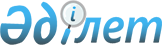 Об утверждении статистических форм общегосударственных статистических наблюдений по статистике здравоохранения и социального обеспечения и инструкций по их заполнению
					
			Утративший силу
			
			
		
					Приказ Председателя Комитета по статистике Министерства национальной экономики Республики Казахстан от 8 ноября 2017 года № 163. Зарегистрирован в Министерстве юстиции Республики Казахстан 5 декабря 2017 года № 16050. Утратил силу приказом Председателя Комитета по статистике Министерства национальной экономики Республики Казахстан от 30 января 2020 года № 12.
      Сноска. Утратил силу приказом Председателя Комитета по статистике Министерства национальной экономики РК от 30.01.2020 № 12 (вводится в действие по истечении десяти календарных дней после дня его первого официального опубликования).

      Примечание РЦПИ!       
Настоящий приказ вводится в действие с 1 января 2018 года      

      
      В соответствии с подпунктом 8) статьи 12 Закона Республики Казахстан от 19 марта 2010 года "О государственной статистике" и подпунктом 260) пункта 17 Положения о Министерстве национальной экономики Республики Казахстан, утвержденного постановлением Правительства Республики Казахстан от 24 сентября 2014 года № 1011 ПРИКАЗЫВАЮ:
      1. Утвердить:
      1) статистическую форму общегосударственного статистического наблюдения "Отчет об основных показателях финансово-хозяйственной деятельности организации здравоохранения" (код 631112069, индекс Соцфин (здравоохранение), периодичность годовая) согласно приложению 1 к настоящему приказу; 
      2) инструкцию по заполнению статистической формы общегосударственного статистического наблюдения "Отчет об основных показателях финансово-хозяйственной деятельности организации здравоохранения" (код 631112069, индекс Соцфин (здравоохранение), периодичность годовая) согласно приложению 2 к настоящему приказу;
      3) статистическую форму общегосударственного статистического наблюдения "Отчет об объеме оказанных услуг в области здравоохранения и предоставления социальных услуг" (код 631103079, индекс Услуги здравоохранения, периодичность квартальная) согласно приложению 3 к настоящему приказу;
      4) инструкцию по заполнению статистической формы общегосударственного статистического наблюдения "Отчет об объеме оказанных услуг в области здравоохранения и предоставления социальных услуг" (код 631103079, индекс Услуги здравоохранения, периодичность квартальная) согласно приложению 4 к настоящему приказу;
      5) статистическую форму общегосударственного статистического наблюдения "Отчет о санаторно-курортной деятельности" (код 631112132, индекс 1-санаторий, периодичность годовая) согласно приложению 5 к настоящему приказу;
      6) инструкцию по заполнению статистической формы общегосударственного статистического наблюдения "Отчет о санаторно-курортной деятельности" (код 631112132, индекс 1-санаторий, периодичность годовая) согласно приложению 6 к настоящему приказу;
      7) статистическую форму общегосударственного статистического наблюдения "Отчет о травматизме, связанном с трудовой деятельностью, и профессиональных заболеваниях" (код 631112222, индекс 7-ТПЗ, периодичность годовая) согласно приложению 7 к настоящему приказу;
      8) инструкцию по заполнению статистической формы общегосударственного статистического наблюдения "Отчет о травматизме, связанном с трудовой деятельностью, и профессиональных заболеваниях" (код 631112222, индекс 7-ТПЗ, периодичность годовая) согласно приложению 8 к настоящему приказу;
      9) статистическую форму общегосударственного статистического наблюдения "Отчет организации по предоставлению специальных социальных услуг" (код 661112208, индекс 3-социальное обеспечение, периодичность годовая) согласно приложению 9 к настоящему приказу; 
      10) инструкцию по заполнению статистической формы общегосударственного статистического наблюдения "Отчет организации по предоставлению специальных социальных услуг" (код 661112208, индекс 3-социальное обеспечение, периодичность годовая) согласно приложению 10 к настоящему приказу.
      2. Признать утратившими силу некоторые приказы Комитета по статистике Министерства национальной экономики Республики Казахстан по перечню согласно приложению 11 к настоящему приказу.
      3. Управлению планирования статистической деятельности совместно с Юридическим управлением Комитета по статистике Министерства национальной экономики Республики Казахстан обеспечить в установленном законодательством порядке:
      1) государственную регистрацию настоящего приказа в Министерстве юстиции Республики Казахстан; 
      2) в течение десяти календарных дней со дня государственной регистрации настоящего приказа направление его копии в бумажном и электронном виде на казахском и русском языках в Республиканское государственное предприятие на праве хозяйственного ведения "Республиканский центр правовой информации" для официального опубликования и включения в Эталонный контрольный банк нормативных правовых актов Республики Казахстан; 
      3) в течение десяти календарных дней после государственной регистрации настоящего приказа направление его копии на официальное опубликование в периодические печатные издания;
      4) размещение настоящего приказа на интернет-ресурсе Комитета по статистике Министерства национальной экономики Республики Казахстан. 
      4. Управлению планирования статистической деятельности Комитета по статистике Министерства национальной экономики Республики Казахстан довести настоящий приказ до структурных подразделений и территориальных органов Комитета по статистике Министерства национальной экономики Республики Казахстан для руководства и использования в работе.
      5. Контроль за исполнением настоящего приказа оставляю за собой.
      6. Настоящий приказ вводится в действие с 1 января 2018 года и подлежит официальному опубликованию.
      "СОГЛАСОВАН"
Министр здравоохранения
Республики Казахстан 
___________ Е. Биртанов
17 ноября 2017 года
"СОГЛАСОВАН"
Министр труда и социальной
защиты населения 
Республики Казахстан
_______________ Т. Дуйсенова
21 ноября 2017 года
      2. Табыстар мен шығыстар баптары бойынша мәліметтерді көрсетіңіз, мың теңгемен
      Укажите сведения по статьям доходов и расходов, в тысячах тенге
      Ескертпе: 
      Примечание:
      1бюджеттіктен басқа барлық ұйымдар толтырады
      1заполняют все организации, кроме бюджетных
      3. Ұйымның қаржы-шаруашылық қызметінің нәтижелерін көрсетіңіз, мың теңгемен
      Укажите результат финансово-хозяйственной деятельности организации, в тысячах тенге
      4. Бухгалтерлік теңгерім көрсеткіштері бойынша мәліметтерді көрсетіңіз, мың теңгемен
      Укажите сведения по показателям бухгалтерского баланса, в тысячах тенге
      Атауы                                     Мекенжайы
Наименование________________________      Адрес_________________________________
_______________________________________________________
Телефоны
Телефон_____________________________
Электрондық почта мекенжайы (респонденттің)
Адрес электронной почты (респондента)_____________________________________________
      Орындаушы
Исполнитель____________________________________________ ________________________
             тегі, аты және әкесінің аты (бар болған жағдайда)       қолы, телефоны
             фамилия, имя и отчество (при его наличии)             подпись, телефон
Бас бухгалтер 
Главный бухгалтер ____________________________________________ __________________ 
                   тегі, аты және әкесінің аты (бар болған жағдайда)             қолы
                   фамилия, имя и отчество (при его наличии)                   подпись
Басшы немесе оның міндетін атқарушы тұлға
Руководитель или лицо, исполняющий его обязанности
__________________________________________________________ _____________________ 
             тегі, аты және әкесінің аты (бар болған жағдайда)             қолы
             фамилия, имя и отчество (при его наличии)                   подпись
                                                 Мөрдің орны (бар болған жағдайда)
                                                 Место для печати (при наличии)
      Ескертпе: 
      Примечание:
      2 Аталған тармақ "Мемлекеттік статистика туралы" Қазақстан Республикасының 2010 жылғы 19 наурыздағы 8-бабының 5-тармағына сәйкес толтырылады 
      2 Данный пункт заполняется согласно пункту 5 статьи 8 Закона Республики Казахстан от 19 марта 2010 года "О государственной статистике" Инструкция
по заполнению статистической формы общегосударственного статистического наблюдения "Отчет об основных показателях финансово-хозяйственной деятельности организации 
здравоохранения", (код 631112069, индекс Соцфин (здравоохранение), периодичность годовая) 
      1. Настоящая инструкция по заполнению статистической формы общегосударственного статистического наблюдения "Отчет об основных показателях финансово-хозяйственной деятельности организации здравоохранения" (код 631112069, индекс Соцфин (здравоохранение), периодичность годовая) разработана в соответствии с подпунктом 8) статьи 12 Закона Республики Казахстан от 19 марта 2010 года "О государственной статистике" и детализирует заполнение статистической формы общегосударственного статистического наблюдения "Отчет об основных показателях финансово-хозяйственной деятельности организации здравоохранения" (код 631112069, индекс Соцфин (здравоохранение), периодичность годовая) (далее – статистическая форма).
      2. Следующие определения применяются в целях заполнения данной статистической формы: 
      1) текущие трансферты – односторонние платежи, не подлежащие возврату из республиканского и местного бюджетов, добровольные взносы членов организаций и пожертвований (в том числе из-за рубежа);
      2) текущие расходы – все виды расходов субъекта, связанные с его финансово-хозяйственной деятельностью, такие как затраты, формирующие себестоимость произведенной продукции (товаров и услуг) по основной и вторичной деятельности;
      3) активы – имущество, имущественные и личные имущественные блага и права субъекта, имеющие стоимостную оценку;
      4) коммунальные услуги – расходы на электрическую и тепловую энергию, водоснабжение и канализацию;
      5) капитальные трансферты – безвозмездная передача права собственности на активы (кроме наличных денег и материальных оборотов) или средств для их приобретения от одной институциональной единицы к другой;
      6) запасы – краткосрочные активы предприятия, предназначенные для продажи в ходе обычной деятельности или в форме сырья и материалов, предназначенных для использования в производственном процессе или при предоставлении услуг;
      7) итоговая прибыль (убыток) – прибыль (убыток) до налогообложения минус корпоративный подоходный налог;
      8) фонд заработной платы работников– начисленные суммарные денежные средства организации для оплаты труда работников (должностные оклады (тарифные ставки), доплаты, надбавки, премии и иные выплаты стимулирующего и компенсационного характера), с учетом налогов и других удержаний (индивидуальный подоходный налог, обязательные пенсионные взносы, отчисления и (или) взносы на обязательное социальное медицинское страхование) в соответствии с нормативными правовыми актами Республики Казахстан, независимо от источника их финансирования и срока их фактических выплат;
      9) краткосрочные обязательства – задолженность предприятия, которую предполагается погасить путем использования оборотных активов или путем создание новых краткосрочных обязательств;
      10) основные средства – материальные активы, которые удерживаются субъектом для использования в производстве или поставке товаров (услуг), для сдачи в аренду другим лицам или для административных целей и предполагается использование их в течение более, чем одного периода;
      11) основной вид деятельности – вид деятельности, добавленная стоимость которого превышает добавленную стоимость любого другого вида деятельности, осуществляемого субъектом;
      12) амортизация – процесс постепенного переноса стоимости приобретенного актива на себестоимость продукции или на расходы, которые происходят в течение срока полезного использования актива;
      13) прибыль (убыток) до налогообложения – разница между доходами и расходами;
      14) налоги – законодательно установленные государством в одностороннем порядке обязательные денежные платежи в бюджет, за исключением случаев, предусмотренных Кодексом Республики Казахстан от 10 декабря 2008 года "О налогах и других обязательных платежах в бюджет" (Налоговый кодекс), производимые в определенных размерах, носящие безвозвратный и безвозмездный характер;
      15) долгосрочные обязательства – все виды задолженности, которые предприятие не предполагает погасить в течение одного операционного цикла.
      3. Статистическую форму предоставляют структурные и обособленные подразделения юридического лица по месту своего нахождения, если им делегированы полномочия по сдаче статистических форм юридическим лицом. Если структурные и обособленные подразделения не имеют таких полномочий, статистическую форму предоставляет юридическое лицо в разрезе своих структурных и обособленных подразделений, с указанием их местонахождения.
      4. В строке 1 раздела 2 "Укажите сведения по статьям доходов и расходов" указываются текущие доходы – поступление финансовых средств, исчисляемые по методологии бухгалтерской отчетности организаций, полученные от оказания услуг, не входящих в перечень основного вида деятельности, и производства товаров, произведенных в результате деятельности данной организации и реализованных по рыночным ценам (без налога на добавленную стоимость (далее – НДС), а также произведенных для собственного потребления или валового накопления, включая переданные домашним хозяйствам безвозмездно или по незначительным ценам.
      Поступление финансовых средств включает в себя показатели, характеризующие наличие и источники финансирования организации: поступления из бюджета (республиканского, местного), по договорам с организациями (предприятиями) или средства населения, поступления от сдачи в аренду помещений, оборудования и другие.
      По строке 1.1 указываются текущие трансферты, полученные на капитальные затраты, идущие на увеличение уставного капитала.
      По строке 1.4 учитываются доходы от процентов, дивидендов по акциям, ренты, прибыли от других предприятий, принадлежащих данной организации, находящихся под ее юрисдикцией. 
      По строке 1.5 указываются остальные доходы от вторичной деятельности и арендных услуг, не перечисленные в вышестоящих строках статистической формы.
      По строке 3 указываются доходы от приобретения основных средств за счет других источников, таких как собственные средства организации или заемные.
      По строке 4 перечень статей затрат по текущим расходам и методика их отражения в данной статистической форме зависит от функциональных особенностей отчитывающегося субъекта и специфики его учетной политики. 
      Перечень статей расходов (затрат) по некоммерческой организации (далее – НКО), занимающейся нерыночным производством, созданной с целью распределения услуг, а не для получения прибыли в интересах единиц, контролирующих или финансирующих их, характеризуется только как "расходы периода", тогда как у НКО, занимающейся рыночным производством – это клиники, больницы, которые берут оплату, основанную на их производственных затратах, эти расходы отражаются как затраты, определяющие себестоимость продукции. 
      По строкам 4.2, 4.4-4.6 показывается общая сумма материальных затрат организации, произведенных в отчетном периоде, включая НДС (за вычетом стоимости возвратных отходов). 
      По строке 4.2 отражается стоимость приобретенных продуктов питания для столовых и буфетов, которые функционируют в рамках организации и состоят на ее балансе.
      По строке 4.7 отражаются аренда основных средств, то есть плата за аренду помещений, оборудования, техники и других средств.
      По строке 4.8.9 отражаются услуги сторонних организаций: дезинфекции, дезинсекции, дератизации, протравки, утилизации, пожарной сигнализации, по обслуживанию программного обеспечения, по вывозу мусора, снега и другие.
      По строке 4.9 учитываются выплаты процентов, дивиденды, принадлежащих данной организации, находящихся под ее юрисдикцией, и дивидендов по акциям.
      По строке 4.10 показывается амортизационные отчисления на основные фонды и нематериальные активы за отчетный период. В этой строке отражается выплаченная за отчетный период сумма амортизационных отчислений по всем видам основных средств, принадлежащих данной организации на праве собственности, хозяйственного ведения и оперативного управления, а также долгосрочно арендуемых средств. Бюджетные организации данную строку не заполняют.
      По строке 4.11.1 показываются налоги.
      В строке 4.11.3 отражаются прочие расходы, связанные с видами услуг непроизводственного характера, выполненные сторонними организациями.
      По строке 5 указываются капитальные расходы хозяйствующих субъектов, которые отражают в основном расходы, связанные со строительством и обновлением основных фондов, освоением новой техники и технологии, инвестиции в дочерние предприятия. Они увеличивают первоначальную стоимость при условии увеличения будущей экономической выгоды от использования, оцененной в начале срока полезной службы. Другие затраты признаются как расходы периода, в котором они были произведены.
      В строке 5.2 показывается выбытие основных средств, которые списываются с баланса организации по остаточной стоимости в результате: ликвидации, реализации, обмена, безвозмездной передачи.
      В случае реализации основных средств по данной строке показывается разница между стоимостью реализации и балансовой стоимостью, а также расходами на реализацию, которая является доходом или убытком от реализации или прочего выбытия основных средств. В случае получения дохода от реализации основных средств, сумма дохода указывается по строке 5.
      По строке 5.3 затраты на капитальный ремонт, модернизацию, реконструкцию и техническое перевооружение действующих субъектов учитываются в том случае, если увеличивается первоначальная стоимость объектов основных средств. При этом увеличение первоначальной стоимости объектов основных средств в результате последующих капитальных вложений производится только в случае улучшения состояния объекта, повышающего его первоначально оцененные нормативные показатели: срок службы, производственную мощность. Затраты на ремонт и эксплуатацию основных средств, производимых в целях сохранения и поддержания технического состояния объекта, не увеличивающие первоначальную стоимость, в капитальные расходы не включаются.
      5. Раздел 3 заполняется на основании данных о прибылях и убытках организации. Прибыль (убыток) до налогообложения отражается как разница между доходами и расходами организации, а итоговая прибыль (убыток) равняется прибыли (убыток) до налогообложения за минусом корпоративного подоходного налога. В строку расходы входят текущие расходы и также капитальные расходы
      6. В разделе 4 показатели бухгалтерского баланса организации заполняются в соответствии с национальными и международными стандартами финансовой отчетности.
      7. При отсутствии у респондента деятельности в отчетный период, респондент вправе не позднее даты окончания срока отчетного периода предоставить вместо статистической формы уведомление об отсутствии деятельности с указанием причин отсутствия деятельности и срока, в течение которого данная деятельность не будет осуществляться согласно приложению 1 к Правилам представления респондентами первичных статистических данных, утвержденных приказом Председателя Агентства Республики Казахстан по статистике от 9 июля 2010 года № 173, зарегистрированным в Реестре государственной регистрации нормативных правовых актов под № 6459.
      8. Представление данной статистической формы осуществляется на бумажном носителе или в электронном виде. Заполнение статистической формы в электронном виде осуществляется посредством использования информационной системы "Сбор данных в on-line режиме", размещенного на интернет-ресурсе Комитета по статистике Министерства национальной экономики Республики Казахстан (www.stat.gov.kz).
      9. Примечание: Х - данная позиция не подлежит заполнению.
      10. Арифметико-логический контроль.
      1) Раздел 2. "Укажите сведения по статьям доходов и расходов":
      строка 1 = сумме строк 1.1, 1.2, 1.3, 1.4, 1.5;
      строка 1.1 = сумме строк 1.1.1, 1.1.2, 1.1.3;
      строка 1.1.1.1 ≤ строки 1.1.1;
      строка 1.1.3.1 ≤ строки 1.1.3;
      строка 1.4 = строка 1.4.1 + строка 1.4.2;
      строка 2 = сумме строк 2.1 – 2.5;
      строка 4 = строка 4.1 + строка 4.2 + строка 4.3 + строка 4.4 + строка 4.5 + строка 4.6 + строка 4.7 + строка 4.8 + строка 4.9 + строка 4.10 + строка 4.11 –строка 4.11.1.1 – строка 4.11.1.4 – строка 4.11.2.1 – строка 4.11.2.2;
      строка 4.1.1.1 < строки 4.1.1;
      строка 4.1.1.2 < строки 4.1.1;
      строка 4.8 = сумме строк 4.8.1 – 4.8.9;
      строка 4.9 = строка 4.9.1+ строка 4.9.2;
      строка 4.11 = сумме строк 4.11.1, 4.11.2, 4.11.3;
      строка 4.11.1 ≥ сумме строк 4.11.1.1 – 4.11.1.7;
      строка 4.11.2 ≥ сумме строк 4.11.2.1, 4.11.2.2, 4.11.2.3;
      строка 5 = сумме строк 5.1, 5.2, 5.3.
      2) Раздел 3. "Укажите результат финансово-хозяйственной деятельности организации":
      строка 3 = строка 1 – строка 2. 
      3) Раздел 4. "Укажите сведения по показателям бухгалтерского баланса":
      строка 1 = сумме строк 1.1, 1.2;
      строка 2 = сумме строк 2.1, 2.2, 2.3;
      строка 1 = строке 2;
      строка 1.3 < строки 1.1;
      строка 2.4 < строки 2.1.
      4) Контроль между разделами:
      строка 1 раздела 3 = сумме строк 1, 2, 3 раздела 2;
      строка 2 раздела 3 = строка 4 раздела 2 + строка 5 раздела 2;
      строка 4 раздела 3 = строка 3 раздела 3 – строка 4.11.1.1 раздела 2.
      2. Денсаулық сақтау мен әлеуметтік қызметтер көрсету саласында көрсетілген қызметтердің көлемін көрсетіңіз, мың теңгемен қосымша құн салығынсыз (бұдан әрі - ҚҚС)
      Укажите объем оказанных услуг в области здравоохранения и предоставления социальных услуг, в тысячах тенге без налога на добавленную стоимость (далее – НДС)
      Ескертпе: 
      Примечание:
      1 Мұнда және бұдан әрі ЭҚТӨЖ - Экономикалық қызмет түрлері бойынша өнімдер жіктеуіші Қазақстан Республикасы Ұлттық экономика министрлігінің Статистика комитетінің интернет-ресурсының (www.stat.gov.kz) "Жіктеуіштер" бөлімінде орналастырылған
      1 Здесь и далее КПВЭД - Классификатор продукции по видам экономической деятельности, размещен на интернет-ресурсе Комитета по статистике Министерства национальной экономики Республики Казахстан (www.stat.gov.kz), в разделе "Классификаторы"
      3. Қызметтің қосалқы түрі бойынша көрсетілген қызметтердің көлемін көрсетіңіз, мың теңгемен, ҚҚС-сыз2
      Укажите объем оказанных услуг по вторичному виду деятельности, в тысячах тенге, без НДС2
      Ескертпе: 
      Примечание:
      2 Аталған бөлім осы статистикалық нысанға қосымшада көрсетілген Қызметтің қосалқы түрлеріне арналған өнімдер жіктеуішіне сәйкес толтырылады 
      2 Данный раздел заполняется согласно Классификатору продукции для вторичных видов деятельности, указанному в приложении к данной статистической форме
      Атауы                                     Мекенжайы
Наименование________________________      Адрес_________________________________
_______________________________________________________
Телефоны
Телефон_____________________________
Электрондық почта мекенжайы (респонденттің)
Адрес электронной почты (респондента)_____________________________________________
      Орындаушы
Исполнитель____________________________________________ ________________________
             тегі, аты және әкесінің аты (бар болған жағдайда)       қолы, телефоны
             фамилия, имя и отчество (при его наличии)             подпись, телефон
Бас бухгалтер 
Главный бухгалтер ____________________________________________ __________________ 
                   тегі, аты және әкесінің аты (бар болған жағдайда)             қолы
                   фамилия, имя и отчество (при его наличии)                   подпись
Басшы немесе оның міндетін атқарушы тұлға
Руководитель или лицо, исполняющий его обязанности
__________________________________________________________ _____________________ 
             тегі, аты және әкесінің аты (бар болған жағдайда)             қолы
             фамилия, имя и отчество (при его наличии)                   подпись
                                                 Мөрдің орны (бар болған жағдайда)
                                                 Место для печати (при наличии)
      Ескертпе: 
      Примечание:
      3 Аталған тармақ "Мемлекеттік статистика туралы" Қазақстан Республикасының 2010 жылғы 19 наурыздағы 8-бабының 5-тармағына сәйкес толтырылады 
      3 Данный пункт заполняется согласно пункту 5 статьи 8 Закона Республики Казахстан от 19 марта 2010 года "О государственной статистике" Қызметтің қосалқы түрлеріне арналған өнімдер жіктеуіші Классификатор продукции для вторичных видов деятельности
      Ескертпе: 
      Примечание:
      * Мұнда және бұдан әрі ЭҚТӨЖ - Экономикалық қызмет түрлері бойынша өнімдер жіктеуіші Қазақстан Республикасы Ұлттық экономика министрлігінің Статистика комитетінің интернет-ресурсының (www.stat.gov.kz) "Жіктеуіштер" бөлімінде орналастырылған
      * Здесь и далее КПВЭД - Классификатор продукции по видам экономической деятельности, размещен на интернет-ресурсе Комитета по статистике Министерства национальной экономики Республики Казахстан (www.stat.gov.kz), в разделе "Классификаторы" Инструкция по заполнению статистической формы общегосударственного статистического наблюдения "Отчет об объеме оказанных услуг в области здравоохранения и предоставления социальных услуг" (код 631103079, индекс Услуги здравоохранения, периодичность квартальная)
      1. Настоящая инструкция по заполнению статистической формы общегосударственного статистического наблюдения "Отчет об объеме оказанных услуг в области здравоохранения и предоставления социальных услуг" (код 631103079, индекс Услуги здравоохранения, периодичность квартальная) разработана в соответствии с подпунктом 8) статьи 12 Закона Республики Казахстан от 19 марта 2010 года "О государственной статистике" и детализирует заполнение статистической формы общегосударственного статистического наблюдения "Отчет об объеме оказанных услуг в области здравоохранения и предоставления социальных услуг" (код 631103079, индекс Услуги здравоохранения, периодичность квартальная) (далее – статистическая форма).
      2. Следующие определения применяются в целях заполнения данной статистической формы: 
      1) объем оказанных услуг – стоимость услуг, оказанных организациями здравоохранения, в размере средств, которые поступают от предприятий, организаций и (или) непосредственно от населения (домашних хозяйств) в уплату за оказанные им услуги и оцениваются как доход организации, который, в свою очередь оценивается по стоимости реализации, полученной или причитающейся к получению; 
      2) услуги – деятельность, направленная на удовлетворение каких-либо потребностей человека или общества в целом.
      3. Статистическую форму предоставляют структурные и обособленные подразделения юридического лица по месту своего нахождения, если им делегированы полномочия по сдаче статистических форм юридическим лицом. Если структурные и обособленные подразделения не имеют таких полномочий, статистическую форму предоставляет юридическое лицо в разрезе своих структурных и обособленных подразделений, с указанием их местонахождения.
      4. В разделе 2 "Укажите объем оказанных услуг в области здравоохранения и предоставления социальных услуг" показатель "Объем оказанных услуг в области здравоохранения и предоставления социальных услуг" отражает общий объем услуг, выполненный по основному виду деятельности. Стоимость оказанных услуг указывается в текущих ценах без налога на добавленную стоимость и акцизов. Из этой суммы выделяется объем услуг, оплачиваемых за счет собственных средств населения и средств других категорий потребителей услуг (предприятий и бюджета). Этот показатель представляет собой стоимость оказанных услуг на момент их выполнения, независимо от времени их оплаты (учет объема оказанных услуг ведется по методу начисления).
      В объем оказанных услуг включаются все затраты по предоставлению услуг:
      1) стоимость всех материалов, используемых в процессе оказания услуг, с учетом транспортно-заготовительных расходов;
      2) стоимость всех видов топлива и покупной энергии (электрической, тепловой), используемых в процессе оказания услуг;
      3) стоимость работ и услуг производственного характера, выполненных сторонними организациями;
      4) начисленная за отчетный период сумма амортизационных отчислений по всем видам основных средств;
      5) расходы на заработную плату;
      6) прочие расходы, включающие сумму налогов и других обязательных платежей в бюджет (без акцизов, налога на добавленную стоимость и других, приравненных к ним платежей), суточные во время служебных командировок, благотворительную помощь, стоимость услуг непроизводственного характера (затраты на услуги в области права, бухгалтерского учета и аудита, архитектуры, на рекламу, услуги банков, услуги страховых организаций, услуги связи), выполненные сторонними организациям.
      В объем оказанных услуг не включаются расходы на строительство или капитальный ремонт зданий и сооружений, модернизацию и ремонт машин и оборудования с целью увеличения срока их эксплуатации и повышения производительности (такие расходы трактуются как валовое накопление основного капитала).
      Данные по объему услуг приводятся в тысячах тенге, без десятичного знака. Все показатели приводятся за каждый отчетный квартал отдельно.
      Услуги являются объектом купли-продажи, где издержки производителя (оказывающей стороны) полностью или в значительной мере покрываются за счет выручки от их реализации, за счет средств государственного бюджета, добровольных взносов или государственной социальной программы, а также средств предприятий и населения. 
      5. В строке 1.1.3 раздела 2 указывается объем услуги центров реабилитации (санаторно-курортные услуги). 
      В строке 1.1.6 указывается объем услуг прочих больниц (фармацевтические услуги, услуги по уходу, услуги лабораторий и технических служб, включая радиологические и анестезиологические услуги и другие).
      6. В разделе 3 отражаются сведения об объемах оказанных услуг по вторичным видам деятельности за год (заполняется только в четвертом квартале). Перечень услуг по вторичному виду деятельности указывается в соответствии с Классификатором продукции для вторичных видов деятельности, приведенном в приложении к настоящей статистической форме.
      7. При отсутствии у респондента деятельности в отчетный период, респондент вправе не позднее даты окончания срока отчетного периода предоставить вместо статистической формы уведомление об отсутствии деятельности с указанием причин отсутствия деятельности и срока, в течение которого данная деятельность не будет осуществляться согласно приложению 1 к Правилам представления респондентами первичных статистических данных, утвержденных приказом Председателя Агентства Республики Казахстан по статистике от 9 июля 2010 года № 173, зарегистрированным в Реестре государственной регистрации нормативных правовых актов под № 6459.
      8. Представление данной статистической формы осуществляется на бумажном носителе или в электронном виде. Заполнение статистической формы в электронном виде осуществляется посредством использования информационной системы "Сбор данных в on-line режиме", размещенного на интернет-ресурсе Комитета по статистике Министерства национальной экономики Республики Казахстан (www.stat.gov.kz).
      9. Примечание: Х - данная позиция не подлежит заполнению.
      10. Арифметическо-логический контроль:
      1) Раздел 2. "Объем оказанных услуг по основному виду деятельности":
      строка 1 = ∑ строк 1.1, 1.2, 1.3, 1.4, 1.5 для каждой графы;
      строка 1.1 = ∑ строк 1.1.1-1.1.6 для каждой графы;
      строка 2 = ∑ строк 2.1-2.4 для каждой графы;
      строка 3 = ∑ строк 3.1-3.3 для каждой графы;
      графа 1 = ∑ граф 2-4 для каждой строки.
      2) Раздел 3. "Объем оказанных услуг по вторичному виду деятельности":
      строка 1 = ∑ строк для каждой графы;
      графа 1 = ∑ граф 2-4 для каждой строки.
      2. Бағыныстылығының (немесе бағыныстылығы жоқ) белгісі
      Признак подчиненности (или отсутствие подчиненности) 
      ________________________________________________________________________________
      (министрлік (ведомство) атауы немесе дербес мәртебесі)
      (название министерства (ведомство) или самостоятельный статус)
      Ескертпе:
      Примечание:
      1 Ұйым коды осы статистикалық нысанға қосымшада келтірілген Санаториялық-курорттық ұйымдардың тізбесіне сәйкес қойылады
      1 Код организации проставляется согласно Перечню санаторно-курортных организаций, приведенному в приложении к данной статистической форме
      3. Санаториялық-курорттық ұйымның медициналық персоналының сипаттамасы
      Характеристика медицинского персонала санаторно-курортной организации
      4. Санаториялық-курорттық ұйымның төсек қоры
      Коечный фонд санаторно-курортной организации
      5. Емделгендер (дем алғандар) туралы мәліметтер
      Сведения о лечившихся (отдохнувших)
      Атауы                                     Мекенжайы
Наименование________________________      Адрес_________________________________
_______________________________________________________
Телефоны
Телефон_____________________________
Электрондық почта мекенжайы (респонденттің)
Адрес электронной почты (респондента)_____________________________________________
      Орындаушы
Исполнитель____________________________________________ ________________________
             тегі, аты және әкесінің аты (бар болған жағдайда)       қолы, телефоны
             фамилия, имя и отчество (при его наличии)             подпись, телефон
Бас бухгалтер 
Главный бухгалтер ____________________________________________ __________________ 
                   тегі, аты және әкесінің аты (бар болған жағдайда)             қолы
                   фамилия, имя и отчество (при его наличии)                   подпись
Басшы немесе оның міндетін атқарушы тұлға
Руководитель или лицо, исполняющий его обязанности
__________________________________________________________ _____________________ 
             тегі, аты және әкесінің аты (бар болған жағдайда)             қолы
             фамилия, имя и отчество (при его наличии)                   подпись
                                                 Мөрдің орны (бар болған жағдайда)
                                                 Место для печати (при наличии)
      Ескертпе: 
      Примечание:
      2 Аталған тармақ "Мемлекеттік статистика туралы" Қазақстан Республикасының 2010 жылғы 19 наурыздағы 8-бабының 5-тармағына сәйкес толтырылады 
      2 Данный пункт заполняется согласно пункту 5 статьи 8 Закона Республики Казахстан от 19 марта 2010 года  "О государственной статистике" Санаториялық-курорттық ұйымдардың тізбесі Перечень санаторно-курортных организаций  Инструкция по заполнению статистической формы общегосударственного статистического наблюдения 
"Отчет о санаторно-курортной деятельности"
(код 631112132, индекс 1-санаторий, периодичность годовая)
      1. Настоящая инструкция по заполнению статистической формы общегосударственного статистического наблюдения "Отчет о санаторно-курортной деятельности" (код 631112132, индекс 1-санаторий, периодичность годовая) разработана в соответствии с подпунктом 8) статьи 12 Закона Республики Казахстан от 19 марта 2010 года "О государственной статистике" и детализирует заполнение статистической формы общегосударственного статистического наблюдения "Отчет о санаторно-курортной деятельности" (код 631112132, индекс 1-санаторий, периодичность годовая) (далее – статистическая форма).
      2. Следующее пояснение применяется в целях заполнения данной статистической формы:
      Койко-день – день, когда размещенная койка занята лечившимся (отдохнувшим), находящимся на полном (круглосуточном) стационарном лечении, со дня поступления и каждого последующего дня пребывания в санаторно-курортной организации, за исключением дней выписки или перевода.
      3. Статистическую форму предоставляют структурные и обособленные подразделения юридического лица по месту своего нахождения, если им делегированы полномочия по сдаче статистических форм юридическим лицом. Если структурные и обособленные подразделения не имеют таких полномочий, статистическую форму предоставляет юридическое лицо в разрезе своих структурных и обособленных подразделений, с указанием их местонахождения.
      4. В разделе 2 по признаку подчиненности указывается название министерства или ведомства, в подчинении которого находятся организации медицинского профиля государственной формы собственности.
      5. В разделе 3 в численность врачей включаются физические лица, а не число занимаемых врачами должностей.
      К лицам, выполняющим работы по договорам гражданско-правового характера, относятся лица, принятые по договору только на время выполнения определенного, конкретного объема работ (разовых, специальных хозяйственных), осуществляемых без подчинения внутреннему трудовому распорядку организации.
      В численность среднего медицинского персонала включаются зубные врачи (дантисты, ассистенты стоматолога), имеющие среднее специальное образование. 
      6. В разделе 4 учету подлежит число санаторных коек на конец года, оборудованных необходимым инвентарем и готовых для принятия лиц, проходящих санаторное лечение и реабилитацию. При распределении санаторных коек по специализации в число санаторных коек также включается количество санаторных коек для детей и взрослых.
      В строке 1 графы 1 в число санаторных коек не включаются временные (дополнительные) койки в месяц максимального развертывания.
      В строке 1 графы 2 среднегодовое число коек получается при делении суммы среднемесячного числа коек на число месяцев функционирования. Среднемесячное число коек является среднеарифметической величиной, получаемой путем деления суммы фактически развернутых коек (включая не функционирующие во время ремонта, но без временных и приставных коек) за все дни месяца на календарное число дней месяца. 
      Пример: Санаторий открыл сезон (день открытия) - 5 января. Количество функционирующих коек – 100 единиц. День закрытия - 31 марта.
      В январе 26 отработанных дней: 26 х 100=2600/31=83,9;
      В феврале 28 отработанных дней: 28 х 100=2800/28=100;
      В марте 31 отработанных дней: 31 х100=3100/31=100;
      Итого: 83,9+100+100=283,9/3=94,6 (среднегодовое число коек).
      В строке 1.1 граф 1, 2 показывается число санаторных коек для детей из общего числа санаторных коек.
      В строке 2 показывается число койко-дней, проведенных в санаторно-курортной организации, которое отражает использованное число постоянных санаторных коек и определяется суммированием количества койко-дней, проведенных всеми посетителями.
      В строке 2.1 указывается число санаторных коек, предоставленные нерезидентам. 
      7. При отсутствии у респондента деятельности в отчетный период, респондент вправе не позднее даты окончания срока отчетного периода предоставить вместо статистической формы уведомление об отсутствии деятельности с указанием причин отсутствия деятельности и срока, в течение которого данная деятельность не будет осуществляться согласно приложению 1 к Правилам представления респондентами первичных статистических данных, утвержденных приказом Председателя Агентства Республики Казахстан по статистике от 9 июля 2010 года № 173, зарегистрированным в Реестре государственной регистрации нормативных правовых актов под № 6459.
      8. Представление данной статистической формы осуществляется на бумажном носителе или в электронном виде. Заполнение статистической формы в электронном виде осуществляется посредством использования информационной системы "Сбор данных в on-line режиме", размещенного на интернет-ресурсе Комитета по статистике Министерства национальной экономики Республики Казахстан (www.stat.gov.kz).
      9. Примечание: Х – данная позиция не подлежит заполнению. 
      10. Арифметико-логический контроль:
      1) Раздел 3. "Характеристика медицинского персонала санаторно-курортной организации": 
      графа 1 ≥ графы 2 для каждой строки; 
      строка 2  строка 2.1.
      2) Раздел 4. "Коечный фонд санаторно-курортной организации":
      строка 1 графа 1≠ 0;
      строка 1 графа 2 ≠ 0;
      строка 2 графа 1 ≠ 0;
      строка 1.1≤ строки 1 по всем графам; 
      строка 2.1 графы 1 ≤ строки 2 графы 1; 
      строка 1 графа 1 ≥ строки 1 графы 2;
      строка 1.1 графа 1 ≥ строки 1.1 графы 2.
      3) Раздел 5. "Сведения о лечившихся (отдохнувших)":
      строка 1 графы 1 ≠ 0; 
      графа 1 ≥ графы 2; 
      графа 1 ≥ графы 3; 
      графа 1 ≥ графы 4. 
      Контроль между разделами:
      если раздел 5 строка 1 по графе 3 = 0, то раздел 4 строка 2.1 графа 1 = 0; 
      если раздел 5 строка 1 по графе 3 ≠ 0, то раздел 4 строка 2.1 графа 1 ≠ 0. 
      2. Өндірістік жарақат оқиғасының (кәсіптік аурудың, уланудың) коды
      Код случая производственной травмы (профессиональные заболевания, отравления)
      Ескертпе: 
      Примечание:
      2 Аталған тармақ "Мемлекеттік статистика туралы" Қазақстан Республикасының 2010 жылғы 19 наурыздағы  8-бабының 5-тармағына сәйкес толтырылады 
      2 Данный пункт заполняется согласно пункту 5 статьи 8 Закона Республики Казахстан от 19 марта 2010 года "О государственной статистике"
      Атауы                                     Мекенжайы
Наименование________________________      Адрес_________________________________
_______________________________________________________
Телефоны
Телефон_____________________________
Электрондық почта мекенжайы (респонденттің)
Адрес электронной почты (респондента)_____________________________________________
      Орындаушы
Исполнитель____________________________________________ ________________________
             тегі, аты және әкесінің аты (бар болған жағдайда)       қолы, телефоны
             фамилия, имя и отчество (при его наличии)             подпись, телефон
Бас бухгалтер 
Главный бухгалтер ____________________________________________ __________________ 
                   тегі, аты және әкесінің аты (бар болған жағдайда)             қолы
                   фамилия, имя и отчество (при его наличии)                   подпись
Басшы немесе оның міндетін атқарушы тұлға
Руководитель или лицо, исполняющий его обязанности
__________________________________________________________ _____________________ 
             тегі, аты және әкесінің аты (бар болған жағдайда)             қолы
             фамилия, имя и отчество (при его наличии)                   подпись
                                                 Мөрдің орны (бар болған жағдайда)
                                                 Место для печати (при наличии) Перечень* укрупненных групп, подгрупп, составных и базовых групп занятий
      Примечание: 
      *данная классификация основана на Национальном Классификаторе занятий НК РК 01-2017, утвержденном приказом Комитета технического регулирования и метрологии Министерства по инвестициям и развитию Республики Казахстан от 11 мая 2017 года № 130-од  Перечень видов травм*
      Примечание:
      * данная классификация основана на Международной статистической классификации болезней и проблем, связанных со здоровьем, МКБ-10 
      ** данные описания являются группировками травм (обобщенным наименованием) Перечень пострадавших частей тела Перечень видов происшествия, приведших к несчастному случаю*
      Примечание:
      * утвержден приказом Министра здравоохранения и социального развития Республики Казахстан "Об утверждении форм по оформлению материалов расследования несчастных случаев связанных с трудовой деятельностью" от 28 декабря 2015 года № 1055 (зарегистрирован в Реестре государственной регистрации нормативных правовых актов за № 12655, опубликован 26 января 2016 года в информационно-правовой системе "Әділет") Перечень причин несчастного случая*
      Примечание:   
      * утвержден приказом Министра здравоохранения и социального развития Республики Казахстан "Об утверждении форм по оформлению материалов расследования несчастных случаев связанных с трудовой деятельностью" от 28 декабря 2015 года № 1055 (зарегистрирован в Реестре государственной регистрации нормативных правовых актов за № 12655, опубликован 26 января 2016 года в информационно-правовой системе "Әділет")    Степень тяжести травмы пострадавшего*
      Примечание:
      * утверждена приказом Министра здравоохранения и социального развития Республики Казахстан "Об утверждении форм по оформлению материалов расследования несчастных случаев связанных с трудовой деятельностью" от 28 декабря 2015 года № 1055 (зарегистрирован в Реестре государственной регистрации нормативных правовых актов за № 12655, опубликован 26 января 2016 года в информационно-правовой системе "Әділет")  Инструкция по заполнению статистической формы общегосударственного статистического наблюдения
"Отчет о травматизме, связанном с трудовой деятельностью, и профессиональных заболеваниях" 
(код 631112222, индекс 7-ТПЗ, периодичность годовая)
      1. Настоящая инструкция по заполнению статистической формы общегосударственного статистического наблюдения "Отчет о травматизме, связанном с трудовой деятельностью, и профессиональных заболеваниях" (код 631112222, индекс 7-ТПЗ, периодичность годовая) разработана в соответствии с подпунктом 8) статьи 12 Закона Республики Казахстан от 19 марта 2010 года "О государственной статистике" и детализирует заполнение статистической формы общегосударственного статистического наблюдения "Отчет о травматизме, связанном с трудовой деятельностью, и профессиональных заболеваниях" (код 631112222, индекс 7-ТПЗ, периодичность годовая) (далее – статистическая форма).
      2. Следующие определения применяются в целях заполнения данной статистической формы: 
      1) несчастный случай, связанный с трудовой деятельностью, – воздействие на работника вредного и (или) опасного производственного фактора при выполнении им трудовых (служебных) обязанностей или заданий работодателя, в результате которого произошли производственная травма, внезапное ухудшение здоровья или отравление работника, приведшие его к временной или стойкой утрате трудоспособности либо смерти;
      2) профессиональное заболевание – хроническое или острое заболевание, вызванное воздействием на работника вредных и (или) опасных производственных факторов при выполнении работником своих трудовых (служебных) обязанностей;
      3) производственная травма – повреждение здоровья работника, полученное при исполнении им трудовых обязанностей, приведшее к утрате трудоспособности.
      3. Статистическая форма заполняется в соответствии с разделом 4 "Безопасность и охрана труда" главы 20 "Расследование и учет несчастных случаев, связанных с трудовой деятельностью" Трудового кодекса Республики Казахстан от 23 ноября 2015 года (далее – Трудовой кодекс) и приказом Министра здравоохранения и социального развития Республики Казахстан от 28 декабря 2015 года № 1055 "Об утверждении форм по оформлению материалов расследования несчастных случаев, связанных с трудовой деятельностью" (зарегистрирован в Реестре государственной регистрации нормативных правовых актов за № 12655, опубликован 26 января 2016 года в информационно-правовой системе "Әділет"). 
      Производственная травма со смертельным исходом измеряется как производственная травма, ведущая к смерти в течение одного года со дня несчастного случая на производстве, ставшего причиной данной травмы.
      В статистическую форму включаются данные о несчастных случаях, происшедших на производстве с рабочими, служащими, учащимися и студентами при прохождении практики или выполнения работы на предприятиях, учреждениях, организациях всех форм собственности по которым в соответствии с Трудовым кодексом был зарегистрирован несчастный случай.
      Учету подлежат все травмы, профессиональные заболевания, отравления и иные отрицательные воздействия на здоровье, полученные в результате несчастного случая или иного отрицательного воздействия на здоровье в процессе исполнения трудовых обязанностей с работниками, состоящими в трудовых отношениях с работодателями, по которым производилось расследование в текущем году.
      Травмы, не связанные с трудовой деятельностью, полученные в результате несчастного случая, в ходе расследования которого установлено, что получены в результате умышленного причинения вреда своему здоровью, в состоянии опьянения алкогольного или наркотического, в результате внезапного ухудшения здоровья пострадавшего, не связанного с воздействием опасных и вредных производственных факторов или в ходе выполнения работ, не связанных с интересами работодателя, и иные повреждения здоровья работника, не оформляются как производственные (профессиональные).
      4. В вопросе 1 указывается фактическое месторасположение юридического лица (подразделения) (независимо от места его регистрации) – область, город, район, населенный пункт, а также наименование и код согласно Номеклатуре видов экономической деятельности (код по ОКЭД) фактически осуществляемого основного вида экономической деятельности юридического лица (подразделения).
      В вопросе 2.1 проставляется номер акта несчастного случая (профессиональные заболевания, отравления).
      В вопросе 2.2 указывается дата несчастного случая (профессиональные заболевания, отравления).
      В вопросе 3 указывается пол пострадавшего, в вопросе 4 – возраст пострадавшего на момент получения травмы (число полных лет).
      В вопросе 5 приводится статус пострадавшего из Классификатора занятий, который указан в Приложении 1 к настоящей статистической форме.
      В вопросе 6 указывается, была ли работа сменной согласно пункту 1 статьи 73 Трудового кодекса. При указании ответа "нет", вопрос 7 не заполняется.
      В вопросе 7 указывается смена, в которой произошел несчастный случай, согласно пункту 5 статьи 71 Трудового кодекса (раздел заполняется при сменной работе). 
      В вопросе 8 указывается физическое состояние больного в момент несчастного случая по заключению судебно-медицинской экспертизы.
      В вопросе 9 указывается код вида травмы. Данная классификация основана на Международной статистической классификации болезней и проблем, связанных со здоровьем (далее – МКБ-10), приведенном в Приложении 2 к настоящей статистической форме. (Вид травмы - закрытый перелом - код – S0001). При множественных травмах предусмотрено заполнение до 5 кодов.
      В вопросе 10 указывается код пострадавшей части тела на основании МКБ-10 приведенной в приложении 3 к настоящей статистической форме (в случае, когда пострадало несколько частей тела предусмотрено заполнение до 5 кодов).
      В вопросе 11 указывается код вида профессионального заболевания. Случай острого профессионального заболевания и отравления на производстве оформляется Актом о несчастном случае на производстве на основании материалов, приведенных в соответствии с Правилами расследования случаев инфекционных и паразитарных, профессиональных заболеваний и отравлений населения, утвержденными приказом Министра национальной экономики Республики Казахстан от 23 июня 2015 года №440, зарегистрированным в Реестре государственной регистрации нормативных правовых актов за № 11748, (при наличии нескольких профессиональных заболеваний предусмотрено заполнение до 5 кодов).
      В вопросе 12 указывается код перечня видов происшествия согласно Приложению 4 к настоящей статистической форме (Вид происшествия – поражение электрическим током – код 11).
      В вопросе 13 указывается код перечня причин несчастного случая, приведенного в Приложении 5 к статистической форме (Причина несчастного случая – недостатки в обучении безопасным приемам труда, код 18).
      В вопросе 14 указывается код степени тяжести травмы пострадавшего, согласно Приложению 6 к настоящей статистической форме (степень тяжести - средняя – код 2). По пострадавшим от профессиональных заболеваний данный вопрос не заполняют за исключением смертельных случаев.
      Потерянное время, указываемое в вопросах 15, 16 измеряется отдельно по каждому случаю производственной травмы, ведущей к временной потере трудоспособности. Оно измеряется как количество календарных дней, в течение которых пострадавшее лицо является временно нетрудоспособным, чтобы оценить тяжесть данной травмы и в рабочих днях.
      Потерянное время измеряется с первого дня после дня, когда произошел несчастный случай, до дня, предшествующего дню возвращения на рабочее место. В случае повторного отсутствия, вызванного конкретной производственной травмой, каждый период отсутствия измеряется согласно вышеуказанному, а число дней, потерянных за каждый период, складывается, что дает общую цифру времени, потерянного в результате данной травмы. Временное отсутствие на работе, если оно не превышает одного дня по причине лечения, не включается в потерянное время.
      Материальные последствия несчастного случая с утратой трудоспособности на один день и более (включая материальные последствия несчастных случаев со смертельным исходом) указываются по строкам 17.1, 17.2, 17.3. Если временная нетрудоспособность у пострадавших продлилась с конца предыдущего года, то в этом случае заполняется только первая строка (для идентификации несчастного случая), дни нетрудоспособности (календарные и рабочие) в отчетном году и, материальные последствия за соответствующий период (выплаты страховых компаний не учитываются).
      5. Представление данной статистической формы осуществляется на бумажном носителе или в электронном виде. Заполнение статистической формы в электронном виде осуществляется посредством информационной системы "Сбор данных в on-line режиме", размещенной на интернет-ресурсе Комитета по статистике Министерства национальной экономики Республики Казахстан (www.stat.gov.kz).   
      1. Бағыныстылық белгісі
      Признак подчиненности____________________________________________________________________________________________
      (министрлік немесе ведомство атауы)
      (название министерства или ведомства)
      2. Ұйымның типін "√" белгісімен белгілеңіз
      Отметьте тип организации знаком "√"
      Ескертпе:
      Примечание:
      1 Күндіз болу бөлімшелері көрсетіледі
      1 Указываются отделения дневного пребывания
      2 Үйде әлеуметтік көмек көрсету бөлімшелері көрсетіледі
      2 Указываются отделения социальной помощи на дому
      3. Тұратындар контингентінің сипаттамасын толтырыңыз, адам
      Заполните характеристику контингента проживающих, человек
      3.1. Мүгедектігі бойынша тұратындар контингентінің сипаттамасын толтырыңыз, адам
      Заполните характеристику контингента проживающих по инвалидности, человек
      4. Қызмет көрсетуші персонал туралы мәліметтерді көрсетіңіз
      Укажите сведения об обслуживающем персонале 
      5. Ұйым сипаттамасын толтырыңыз3
      Заполните характеристику организации3
      Ескертпе:
      Примечание:
      3 5-бөлімді үйде әлеуметтік көмек көрсетудің аумақтық орталықтары толтырмайды
      3 Раздел 5 не заполняется территориальными центрами социальной помощи на дому      Ескертпе: 

      Примечание: 

      4 6-бөлімді үйде әлеуметтік көмек көрсетудің аумақтық орталықтары толтырмайды

      4 Раздел 6 не заполняется территориальными центрами социальной помощи на дому


      Атауы                                     Мекенжайы
Наименование________________________      Адрес_________________________________
_______________________________________________________
Электрондық почта мекенжайы (респонденттің)
Адрес электронной почты (респондента)_____________________________________________
Телефоны
Телефон_____________________________

      Орындаушы
Исполнитель____________________________________________ ________________________
             тегі, аты және әкесінің аты (бар болған жағдайда)       қолы, телефоны
             фамилия, имя и отчество (при его наличии)             подпись, телефон
Бас бухгалтер 
Главный бухгалтер ____________________________________________ __________________ 
                   тегі, аты және әкесінің аты (бар болған жағдайда)             қолы
                   фамилия, имя и отчество (при его наличии)                   подпись
Басшы немесе оның міндетін атқарушы тұлға
Руководитель или лицо, исполняющий его обязанности
__________________________________________________________ _____________________ 
             тегі, аты және әкесінің аты (бар болған жағдайда)             қолы
             фамилия, имя и отчество (при его наличии)                   подпись
                                                 Мөрдің орны (бар болған жағдайда)
                                                 Место для печати (при наличии)
      Ескертпе:
      Примечание: 
      5 Аталған тармақ Қазақстан Республикасының 2010 жылғы 19 наурыздағы "Мемлекеттік статистика туралы" Заңының 8-бабының 5-тармағына сәйкес толтырылады 
      5 Данный пункт заполняется согласно пункту 5 статьи 8 Закона Республики Казахстан от 19 марта 2010 года "О государственной статистике" Инструкция по заполнению статистической формы общегосударственного статистического наблюдения
"Отчет организации по предоставлению специальных социальных услуг"
(код 661112208, индекс 3-социальное обеспечение, периодичность годовая)
      1. Настоящая инструкция по заполнению статистической формы общегосударственного статистического наблюдения "Отчет организации по предоставлению специальных социальных услуг" (код 661112208, индекс 3-социальное обеспечение, периодичность годовая) разработана в соответствии с подпунктом 8) статьи 12 Закона Республики Казахстан от 19 марта 2010 года "О государственной статистике" и детализирует заполнение статистической формы общегосударственного статистического наблюдения "Отчет организации по предоставлению специальных социальных услуг" (код 661112208, индекс 3-социальное обеспечение, периодичность годовая) (далее-статистическая форма).
      2. Следующие определения и пояснения применяются в целях заполнения данной статистической формы:
      1) жертва торговли людьми – физическое лицо, в отношении которого есть основания полагать, что оно непосредственно пострадало от правонарушения, связанного с торговлей людьми независимо от наличия факта возбуждения уголовного производства по поводу совершенных действий;
      2) получатели специальных социальных услуг – дети-инвалиды с психоневрологическими патологиями, дети-инвалиды с нарушениями опорно- двигательного аппарата, инвалиды старше восемнадцати лет с психоневрологическими заболеваниями, инвалиды первой и второй групп (далее – инвалиды), лица, не способные к самостоятельному обслуживанию в связи с преклонным возрастом (далее – престарелые), лица без определенного места жительства, жертвы бытового насилия и торговли людьми, лица, освободившиеся из мест лишения свободы и (или) находящиеся на учете в службе пробации; 
      3) организации с несколькими условиями оказания специальных социальных услуг – организации, предоставляющие специальные социальные услуги для престарелых, инвалидов, в том числе детей-инвалидов (например, организации стационарного типа оказывают услуги дневного пребывания);
      4) одинокие безродные лица – инвалиды и престарелые, не имеющие трудоспособных совершеннолетних детей, супруга(гу) обязанных в соответствии с Кодексом Республики Казахстан от 26 декабря 2011 года "О браке (супружестве) и семье" содержать своих нетрудоспособных нуждающихся в помощи родителей, супруга(гу) и заботиться о них, или имеющих трудоспособных совершеннолетних детей, супруга(ги), которые по объективным причинам не могут обеспечить им постоянную помощь и уход (имеют инвалидность первой, второй группы, онкологические, психические заболевания, находятся в местах лишения свободы, состоят на учете в наркологическом диспансере или выехали на постоянное местожительство за пределы страны, дополнительно для супруга(ги) – нахождение в преклонном возрасте);
      5) организации полустационарного типа – отделения дневного пребывания, территориальные и реабилитационные центры, иные организации, предназначенные для оказания специальных социальных услуг в условиях дневного длительного или временного (сроком до 6 месяцев) пребывания получателей услуг в организации (далее-организации полустационарного типа);
      6) медико-социальное учреждения (организации) для престарелых и инвалидов – организации, предоставляющая специальные социальные услуги, предназначенная для круглосуточного постоянного или временного (сроком до трех месяцев) проживания престарелых и инвалидов, не способных самостоятельно себя обслуживать и нуждающихся по состоянию здоровья в оказании специальных социальных услуг;
      7) организации стационарного типа – медико-социальные учреждения (организации), предназначенные для круглосуточного постоянного или временного (сроком до трех месяцев) проживания в условиях стационара, деятельность которых направлена на социальное обслуживание детей -инвалидов, инвалидов старше 18 лет с психоневрологическими заболеваниями, престарелых и инвалидов первой и второй групп, но в которых лечение и образование не являются основными элементами их деятельности;
      8) жертва бытового насилия – физическое лицо, в отношении которого есть основания полагать, что ему непосредственно правонарушением, связанным с бытовым насилием причинен моральный, физический и (или) имущественный вред, определяемый на основании Критериев оценки наличия жестокого обращения, приведшего к социальной дезадаптации и социальной депривации, утвержденных совместным приказом Министра внутренних дел Республики Казахстан от 22 сентября 2014 года № 630, Министра образования и науки Республики Казахстан от 26 сентября 2014 года № 399 и Министра здравоохранения и социального развития Республики Казахстан от 19 ноября 2014 года № 240, зарегистрированным в Реестре государственной регистрации нормативных правовых актов под № 10013;
      9) медико-социальное учреждения (организации) для детей-инвалидов с нарушением опорно-двигательного аппарата – организации, предоставляющая специальные социальные услуги и предназначенная для круглосуточного постоянного или временного (сроком до трех месяцев) проживания детей-инвалидов с нарушением опорно-двигательного аппарата, с сохранным интеллектом, нуждающихся в оказании специальных социальных услуг;
      10) организации временного пребывания – центры социальной адаптации, домов ночного пребывания, кризисные центры, центры социальной помощи, приюты, центр реабилитации и иные организации, предназначенные для получателей услуг.
      3. Статистическую форму предоставляют структурные и обособленные подразделения юридического лица по месту своего нахождения, если им делегированы полномочия по сдаче статистических форм юридическим лицом. Если структурные и обособленные подразделения не имеют таких полномочий, статистическую форму предоставляет юридическое лицо в разрезе своих структурных и обособленных подразделений, с указанием их местонахождения.
      4. Данные разделов 3 и 3.1 заполняются на основании личного дела и истории болезни лица, проживающего в данном медико-социальном учреждении (при наличии). 
      Численность проживающих на начало года равняется численности проживающих на конец предыдущего года. 
      В число прибывших включаются лица, переведенные из других заведений. 
      В число выбывших включаются численность выбывших по причине смерти, отчисленных для самостоятельного проживания и численность выбывших по другим причинам. 
      По строке 12 раздела 3 в показатель "Численность возвращенных (переданных) в семьи и (или) получающих специальные социальные услуги в условиях полустационаров и оказания услуг на дому на конец года, человек" включаются лица, из общей численности проживавших (обслуживавшихся) на конец года в организации по предоставлению специальных социальных услуг, переведенные на полустационар или получающие услуги на дому.
      5. В разделе 4 заполняются сведения об обслуживающем персонале. Данные о штатных должностях заполняются на основании штатного расписания. Данные о численности работающих заполняются на основании унифицированных форм первичной учетной документации, приказов (распоряжений) о приеме работника на работу, переводе на другую работу, расторжении, прекращении трудового договора, табеля учета использования рабочего времени и заработной платы, расчетно-платежных ведомостей и других документов.
      К работникам, выполняющим работы по совместительству, относятся лица, выполняющие другую регулярную оплачиваемую работу на условиях трудового договора в свободное от основной работы время.
      Работник, выполняющий работу по совместительству в организации, с которой он уже состоит в трудовых отношениях (по месту основной работы) или имеющий две, полторы ставки, учитывается в списочной численности работников данной организации как один человек (целая единица).
      Перечень должностей, указанных в разделе 4, соответствуют:
      - Стандартам оказания специальных социальных услуг в области социальной защиты населения, утвержденным приказом Министра здравоохранения и социального развития Республики Казахстан от 26 марта 2015 года № 165, зарегистрированным в Реестре государственной регистрации нормативных правовых актов под № 11038;
      - Стандарту оказания специальных социальных услуг жертвам торговли людьми, утвержденному приказом исполняющего обязанности Министра здравоохранения и социального развития Республики Казахстан от 24 февраля 2016 года № 138, зарегистрированным в Реестре государственной регистрации нормативных правовых актов под № 13543;
      - Стандарту оказания специальных социальных услуг жертвам бытового насилия, утвержденному приказом Министра здравоохранения и социального развития Республики Казахстан от 21 декабря 2016 года № 1079, зарегистрированным в Реестре государственной регистрации нормативных правовых актов под № 14701. 
      6. Данные раздела 5 заполняются по итогам отчетного года в соответствии с данными первичного учета (инвентарные карточки, описи, технические паспорта и документация). Данные об общей площади медико-социального учреждения приводятся в квадратных метрах и целых числах.
      7. В разделе 6 указывается информация о благоустройстве здания, в котором располагается организация. 
      8. При отсутствии у респондента деятельности в отчетный период, респондент вправе не позднее даты окончания срока отчетного периода предоставить вместо статистической формы уведомление об отсутствии деятельности с указанием причин отсутствия деятельности и срока, в течение которого данная деятельность не будет осуществляться согласно приложению 1 к Правилам представления респондентами первичных статистических данных, утвержденных приказом Председателя Агентства Республики Казахстан по статистике от 9 июля 2010 года № 173, зарегистрированным в Реестре государственной регистрации нормативных правовых актов под № 6459.
      9. Представление данной статистической формы осуществляется на бумажном носителе или в электронном виде. Заполнение статистической формы в электронном виде осуществляется посредством использования информационной системы "Сбор данных в on-line режиме", размещенной на интернет-ресурсе Комитета по статистике Министерства национальной экономики Республики Казахстан (www.stat.gov.kz).
      10. Примечание: Х – данная позиция не подлежит заполнению. 
      11. Арифметико-логический контроль входных данных.
      1) Раздел 2. Отметьте тип организации.
      Отмечается один из 13 типов:
      2.1.1, 2.1.2, 2.1.3, 2.1.4, 2.1.5, 2.2.1, 2.2.2, 2.2.3.1, 2.2.3.2, 2.2.4, 2.3.1, 2.3.2, 2.3.3, 2.4;
      2) Раздел 3. Характеристика контингента проживающих:
      если строка 5 граф 2 или 4 ≠ 0, то в разделе 2 отмечается тип 2.1.1 или 
      2.1.2 или 2.1.5 или 2.2.1 или 2.2.3.1, или 2.2.3.2, или 2.2.4 или 2.3.1 или 2.3.2 или 2.3.3;
      если сумма строк 9.1-9.4. ≠ 0, то в разделе 2 отмечается тип 2.1.3 или 2.1.4 или 2.1.5 или 2.2.2 или 2.2.3.1, или 2.2.3.2, или 2.2.4 или 2.3.1 или 2.3.2 или 2.3.3; 
      если сумма строк 9.5-9.11 ≠ 0, то в разделе 2 отмечается тип 2.1.1 или 2.1.2 или 2.1.5 или 2.2.1 или 2.2.3.1, или 2.2.3.2, или 2.2.4 или 2.3.1 или 2.3.2 или 2.3.3; 
      если в разделе 2 тип = 2.1.3 или 2.1.4 или 2.2.2, то раздел 3 строка 7 = 0 по всем графам; 
      графа 2 ≤ графы 1 для каждой строки; 
      графа 3 ≤ графы 1 для каждой строки; 
      графа 4 ≤ графы 1 для каждой строки; 
      графа 5 ≤ графы 1 для каждой строки; 
      графа 6 ≤ графы 1 для каждой строки; 
      графа 7 ≤ графы 1 для каждой строки; 
      графа 8 ≤ графы 1 для каждой строки; 
      графа 9 ≤ графы 1 для каждой строки; 
      строка 1.1 ≤ строки 1 для каждой графы; 
      строка 2.1 ≤ строки 2 для каждой графы; 
      строка 3.1 ≤ строки 3 для каждой графы; 
      строка 3 = сумме строк 4.1-4.3 для каждой графы; 
      строка 5.1 ≤ строки 5 для каждой графы; 
      строка 5 = строка 1 + строка 2 - строка 3 для каждой графы; 
      строка 5.1 = строка 1.1 + строка 2.1 - строка 3.1 для каждой графы; 
      строка 6 = сумме строк 6.1-6.7 для каждой графы; 
      строка 6 ≤ строки 5 для каждой графы; 
      строка 7 ≤ строки 5 для каждой графы; 
      строка 8 ≤ строки 5 для каждой графы; 
      строка 5 = сумме строк 9.1-9.11 для каждой графы; 
      если строка 5 для каждой графы ≠ 0, то и строка 10 для каждой графы ≠ 0; 
      строка 10 = сумме строк 3 и 5 = сумме строк 1 и 2; 
      строка 10 ≥ строки 5 для каждой графы; 
      строка 11 ≤ строки 5 для каждой графы; 
      строка 12 ≤ строки 5 для каждой графы; 
      строка 13 ≤ строки 5 для каждой графы;
      строка 14 ≤ строки 13 для каждой графы;
      Строки 4 и 9 не вводить.
      3) Раздел 3.1. Характеристика контингента, проживающего по инвалидности:
      если строка 5 графы 3-5 или 11-13 ≠ 0, то в разделе 2 отмечается тип 2.1.1 или 2.1.2 или 2.1.5 или 2.2.1 или 2.2.3.1, или 2.2.3.2, или 2.2.4 или 2.3.1 или 2.3.2 или 2.3.3; 
      если строка 5 графы 6-9 или 14-17 ≠ 0, то в разделе 2 отмечается тип 2.1.3
      или 2.1.4 или 2.1.5 или 2.2.2 или 2.2.3.1, или 2.2.3.2, или 2.2.4 или 2.3.1 или 2.3.2 или 2.3.3; 
      если сумма строк 8.1-8.4. ≠ 0, то в разделе 2 отмечается тип 2.1.3 или 2.1.4
      или 2.1.5 или 2.2.2 или 2.2.3.1, или 2.2.3.2, или 2.2.4 или 2.3.1 или 2.3.2 или 2.3.3;
      если сумма строк 8.5-8.11 ≠ 0, то в разделе 2 отмечается тип 2.1.1 или 2.1.2 или 2.1.5 или 2.2.1 или 2.2.3.1, или 2.2.3.2, или 2.2.4 или 2.3.1 или 2.3.2 или 2.3.3;
      если в разделе 2 тип = 2.1.3 или 2.1.4 или 2.2.2, то раздел 3.1 строка 6 = 0 по всем графам;
      графа 1≥ графа 2 + графа 10 для каждой строки;
      графа 2 = сумме граф 3-9 для каждой строки;
      графа 10 = сумме граф 11-17 для каждой строки; 
      строка 1.1 ≤ строки 1 для каждой графы; 
      строка 2.1 ≤ строки 2 для каждой графы; 
      строка 3.1 ≤ строки 3 для каждой графы; 
      строка 3 = сумме строк 4.1-4.3 для каждой графы;
      строка 5.1 ≤ строки 5 для каждой графы;
      строка 5 = строка 1 + строка 2 - строка 3 для каждой графы; 
      строка 5.1 = строка 1.1 + строка 2.1 - строка 3.1 для каждой графы; 
      строка 6 ≤ строки 5 для каждой графы;
      строка 7 ≤ строки 5 для каждой графы; 
      строка 5 = сумме строк 8.1-8.11 для каждой графы;
      если строка 5 для каждой графы ≠ 0, то и строка 9 для каждой графы ≠ 0;
      строка 9 = сумме строк 3 и 5=сумме строк 1 и 2; 
      строка 9 ≥ строки 5 для каждой графы;
      строка 10 ≤ строки 5 для каждой графы;
      строка 11≤ строки 5 для каждой графы;
      строка 12 ≤ строки 5 для каждой графы;
      строка 13 ≤ строки 12 для каждой графы;
      Строки 4 и 8 не вводить.
      4) Раздел 4. Сведения об обслуживающем персонале: 
      строка 1 = сумме строк 1.1, 1.2, 1.3;
      строка 2 = сумме строк 2.1, 2.2, 2.3, 2.4, 2.5, 2.6, 2.7, 2.8; 
      строка 3 = сумме строк 3.1, 3.2, 3.3, 3.4, 3.5, 3.6, 3.7, 3.8, 3.9, 3.10.
      5) Раздел 5. Характеристика организации: 
      Данные в строках 1, 2 показываются в квадратных метрах, без десятичного знака.
      если раздел 2 строка 2.2.3.2 ≠ 0, то раздел 5 = 0
      строка 2 < строки 1;
      строка 5 ≤ строки 4;
      строка 6 < "10";
      строка 7 < "10";
      строка 8 < "10";
      строка 9 < "50";
      строка 10 < "30";
      строка 3 < строка 1.
      6) Раздел 6. Информация о благоустройстве здания: 
      если раздел 2 строка 2.2.3.2 ≠ 0, то раздел 6 = 0
      если строка 6.1.2 ≠ 0, то строки 6.1.3.1, 6.1.3.2, 6.1.3.3, 6.1.3.4, 6.1.4 = 0; 
      если строка 6.1.3.1 ≠ 0, то строки 6.1.2, 6.1.3.2, 6.1.3.3, 6.1.3.4, 6.1.4 = 0; 
      если строка 6.1.3.2 ≠ 0, то строки 6.1.2, 6.1.3.1, 6.1.3.3, 6.1.3.4, 6.1.4 = 0; 
      если строка 6.1.3.3 ≠ 0, то строки 6.1.2, 6.1.3.1, 6.1.3.2, 6.1.3.4, 6.1.4 = 0; 
      если строка 6.1.3.4 ≠ 0, то строки 6.1.2, 6.1.3.1, 6.1.3.2, 6.1.3.3, 6.1.4 = 0; 
      если строка 6.1.4 ≠ 0, то строки 6.1.2, 6.1.3.1, 6.1.3.2, 6.1.3.3, 6.1.3.4 = 0;
      если строки 6.1.3.1-6.1.3.4 ≠ 0, то строка 6.1.3 ≠ 0;
      если строка 6.1.3 ≠ 0, то строки 6.1.3.1-6.1.3.4 ≠ 0.
      раздел 6.2 графа 1 ≥ графы 2 по всем строкам.
      Может быть выбрано более одного ответа.
      7) Контроль между разделами: 
      если раздел 6 строка 6.2.3 графа 1 ≠ 0, то в разделе 5 строка 10 ≠ 0; 
      строка 6.2.1 графы 1 раздела 6 ≤ строки 3 графы 1 раздела 5; 
      строка 6.2.2 графы 1 раздела 6 ≤ строки 3 графы 1 раздела 5; 
      строка 6.2.3 графы 1 раздела 6 ≤ строки 3 графы 1 раздела 5; 
      раздел 3 строка 6 графа 1 = раздел 3.1 строка 5 графа 1; 
      раздел 3 строка 6.1 графа 1 ≥ раздел 3.1 строка 5 графа 3 + раздел 3.1 строка 5 графа 11; 
      раздел 3 строка 6.2 графа 1 ≥ раздел 3.1 строка 5 графа 4 + раздел 3.1 строка 5 графа 12; 
      раздел 3 строка 6.3 графа 1 ≥ раздел 3.1 строка 5 графа 5 + раздел 3.1 строка 5 графа 13; 
      раздел 3 строка 6.4 графа 1 ≥ раздел 3.1 строка 5 графа 6 + раздел 3.1 строка 5 графа 14; 
      раздел 3 строка 6.5 графа 1 ≥ раздел 3.1 строка 5 графа 7 + раздел 3.1 строка 5 графа 15; 
      раздел 3 строка 6.6 графа 1 ≥ раздел 3.1 строка 5 графа 8 + раздел 3.1 строка 5 графа 16; 
      раздел 3 строка 6.7 графа 1 ≥ раздел 3.1 строка 5 графа 9 + раздел 3.1 строка 5 графа 17; 
      если раздел 3, строка 5, графа 1 = 0, то раздел 4 = 0, раздел 5 = 0 и раздел 6 = 0;
      раздел 3 строка 12 графы 1 ≥ раздел 3.1 строки 11 графы 1.
      8) Контроль с прошлым годом: 
      строка 1 раздела 3 отчетного года = строке 5 раздела 3 предыдущего года по соответствующим графам;
      строка 1.1 раздела 3 отчетного года = строке 5.1 раздела 3 предыдущего года по соответствующим графам;
      строка 1 раздела 3.1 отчетного года = строке 5 раздела 3.1 предыдущего года по соответствующим графам;
      строка 1.1 раздела 3.1 отчетного года = строке 5.1 раздела 3.1 предыдущего года по соответствующим графам. Перечень некоторых приказов Комитета по статистике
Министерства национальной экономики Республики Казахстан,
подлежащих признанию утратившими силу
      1. Приказ Председателя Комитета по статистике Министерства национальной экономики Республики Казахстан от 14 ноября 2014 года № 51 "Об утверждении статистических форм общегосударственных статистических наблюдений по статистике здравоохранения и инструкций по их заполнению" (зарегистрирован в Реестре государственной регистрации нормативных правовых актов за № 10084, опубликован 30 января 2015 года в информационно-правовой системе "Әділет").
      2. Приказ Председателя Комитета по статистике Министерства национальной экономики Республики Казахстан от 28 августа 2015 года № 133 "О внесении изменений в приказ Председателя Комитета по статистике Министерства национальной экономики Республики Казахстан от 14 ноября 2014 года № 51 "Об утверждении статистических форм общегосударственных статистических наблюдений по статистике здравоохранения и инструкций по их заполнению" (зарегистрирован в Реестре государственной регистрации нормативных правовых актов за № 12128, опубликован 12 октября 2015 года в информационно-правовой системе "Әділет").
      3. Приказ Председателя Комитета по статистике Министерства национальной экономики Республики Казахстан от 5 октября 2015 года № 150 "Об утверждении статистической формы общегосударственного статистического наблюдения "Отчет организации по предоставлению специальных социальных услуг" (код 1401104, индекс 3-социальное обеспечение, периодичность годовая) и инструкции по ее заполнению" (зарегистрирован в Реестре государственной регистрации нормативных правовых актов за № 12242, опубликован 20 ноября 2015 года в информационно-правовой системе "Әділет").
      4. Приказ Председателя Комитета по статистике Министерства национальной экономики Республики Казахстан от 2 декабря 2016 года № 293 "О внесении изменений в приказ Председателя Комитета по статистике Министерства национальной экономики Республики Казахстан от 14 ноября 2014 года № 51 "Об утверждении статистических форм общегосударственных статистических наблюдений по статистике здравоохранения и инструкций по их заполнению" (зарегистрирован в Реестре государственной регистрации нормативных правовых актов за № 14611, опубликован 10 января 2017 года в Эталонном контрольном банке нормативных правовых актов Республики Казахстан).
					© 2012. РГП на ПХВ «Институт законодательства и правовой информации Республики Казахстан» Министерства юстиции Республики Казахстан
				
      Председатель Комитета по
статистике Министерства 
национальной экономики
Республики Казахстан

Н. Айдапкелов 
Приложение 1 
к приказу Председателя 
Комитета по статистике 
Министерства национальной экономики 
Республики Казахстан 
от 8 ноября 2017 года № 163Қазақстан Республикасы 
Ұлттық экономика министрлігі 
Статистика комитеті төрағасының 
2017 жылғы 8 қарашадағы № 163
 бұйрығына 1-қосымша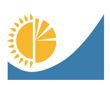 
Мемлекеттік статистика органдары құпиялылығына кепілдік береді

Конфиденциальность гарантируется органами государственной статистики
Мемлекеттік статистика органдары құпиялылығына кепілдік береді

Конфиденциальность гарантируется органами государственной статистики
Мемлекеттік статистика органдары құпиялылығына кепілдік береді

Конфиденциальность гарантируется органами государственной статистики
Жалпымемлекеттік статистикалық байқаудың статистикалық нысаны

Статистическая форма общегосударственного статистического наблюдения
Жалпымемлекеттік статистикалық байқаудың статистикалық нысаны

Статистическая форма общегосударственного статистического наблюдения
Жалпымемлекеттік статистикалық байқаудың статистикалық нысаны

Статистическая форма общегосударственного статистического наблюдения
Аумақтық статистика органына ұсынылады

Представляется территориальному органу статистики 
Аумақтық статистика органына ұсынылады

Представляется территориальному органу статистики 
Аумақтық статистика органына ұсынылады

Представляется территориальному органу статистики 
Аумақтық статистика органына ұсынылады

Представляется территориальному органу статистики 
Статистикалық нысан www.stat.gov.kz интернет-ресурсына орналастырылған 

Статистическая форма размещена на интернет-ресурсе www.stat.gov.kz
Статистикалық нысан www.stat.gov.kz интернет-ресурсына орналастырылған 

Статистическая форма размещена на интернет-ресурсе www.stat.gov.kz
Статистикалық нысан www.stat.gov.kz интернет-ресурсына орналастырылған 

Статистическая форма размещена на интернет-ресурсе www.stat.gov.kz
Статистикалық нысан www.stat.gov.kz интернет-ресурсына орналастырылған 

Статистическая форма размещена на интернет-ресурсе www.stat.gov.kz
Мемлекеттік статистиканың тиісті органдарына анық емес бастапқы статистикалық деректерді ұсыну және бастапқы статистикалық деректерді белгіленген мерзімде ұсынбау "Әкімшілік құқық бұзушылық туралы" Қазақстан Республикасы Кодексінің 497-бабында көзделген әкімшілік құқық бұзушылықтар болып табылады

Представление недостоверных и непредставление первичных статистических данных в соответствующие органы государственной статистики в установленный срок являются административными правонарушениями, предусмотренными статьей 497 Кодекса Республики Казахстан "Об административных правонарушениях"
Мемлекеттік статистиканың тиісті органдарына анық емес бастапқы статистикалық деректерді ұсыну және бастапқы статистикалық деректерді белгіленген мерзімде ұсынбау "Әкімшілік құқық бұзушылық туралы" Қазақстан Республикасы Кодексінің 497-бабында көзделген әкімшілік құқық бұзушылықтар болып табылады

Представление недостоверных и непредставление первичных статистических данных в соответствующие органы государственной статистики в установленный срок являются административными правонарушениями, предусмотренными статьей 497 Кодекса Республики Казахстан "Об административных правонарушениях"
Мемлекеттік статистиканың тиісті органдарына анық емес бастапқы статистикалық деректерді ұсыну және бастапқы статистикалық деректерді белгіленген мерзімде ұсынбау "Әкімшілік құқық бұзушылық туралы" Қазақстан Республикасы Кодексінің 497-бабында көзделген әкімшілік құқық бұзушылықтар болып табылады

Представление недостоверных и непредставление первичных статистических данных в соответствующие органы государственной статистики в установленный срок являются административными правонарушениями, предусмотренными статьей 497 Кодекса Республики Казахстан "Об административных правонарушениях"
Мемлекеттік статистиканың тиісті органдарына анық емес бастапқы статистикалық деректерді ұсыну және бастапқы статистикалық деректерді белгіленген мерзімде ұсынбау "Әкімшілік құқық бұзушылық туралы" Қазақстан Республикасы Кодексінің 497-бабында көзделген әкімшілік құқық бұзушылықтар болып табылады

Представление недостоверных и непредставление первичных статистических данных в соответствующие органы государственной статистики в установленный срок являются административными правонарушениями, предусмотренными статьей 497 Кодекса Республики Казахстан "Об административных правонарушениях"
Мемлекеттік статистиканың тиісті органдарына анық емес бастапқы статистикалық деректерді ұсыну және бастапқы статистикалық деректерді белгіленген мерзімде ұсынбау "Әкімшілік құқық бұзушылық туралы" Қазақстан Республикасы Кодексінің 497-бабында көзделген әкімшілік құқық бұзушылықтар болып табылады

Представление недостоверных и непредставление первичных статистических данных в соответствующие органы государственной статистики в установленный срок являются административными правонарушениями, предусмотренными статьей 497 Кодекса Республики Казахстан "Об административных правонарушениях"
Статистикалық нысан коды 631112069

Код статистической формы 631112069
Статистикалық нысан коды 631112069

Код статистической формы 631112069
Статистикалық нысан коды 631112069

Код статистической формы 631112069
Денсаулық сақтау ұйымының қаржы-шаруашылық қызметінің негізгі көрсеткіштері туралы есеп

Әлеуметтік қаржы (денсаулық сақтау) 

Соцфин (здравоохранение)
Әлеуметтік қаржы (денсаулық сақтау) 

Соцфин (здравоохранение)
Әлеуметтік қаржы (денсаулық сақтау) 

Соцфин (здравоохранение)
Отчет об основных показателях финансово-хозяйственной деятельности организации здравоохранения
Отчет об основных показателях финансово-хозяйственной деятельности организации здравоохранения
Меншік нысаны мен қызметкерлер санына қарамастан, "Денсаулық сақтау саласындағы қызмет" Экономикалық қызмет түрлерінің жалпы жіктеуішінің (бұдан әрі – ЭҚЖЖ) – 86, "Тұратын орынмен қамтамасыз ете отырып әлеуметтік қызмет көрсету" ЭҚЖЖ – 87, "Тұратын орынмен қамтамасыз етпейтін әлеуметтік қызметтер көрсету" ЭҚЖЖ – 88 кодына сәйкес негізгі қызмет түрлері бар заңды тұлғалар және (немесе) олардың құрылымдық және оқшауланған бөлімшелері ұсынады

Представляют юридические лица и (или) их структурные и обособленные подразделения с основными видами деятельности: "Деятельность в области здравоохранения" согласно коду Общего классификатора видов экономической деятельности (далее – ОКЭД) – 86, "Предоставление социальных услуг с обеспечением проживания" ОКЭД – 87, "Предоставление социальных услуг без обеспечения проживания" ОКЭД – 88 независимо от формы собственности и численности работающих
Меншік нысаны мен қызметкерлер санына қарамастан, "Денсаулық сақтау саласындағы қызмет" Экономикалық қызмет түрлерінің жалпы жіктеуішінің (бұдан әрі – ЭҚЖЖ) – 86, "Тұратын орынмен қамтамасыз ете отырып әлеуметтік қызмет көрсету" ЭҚЖЖ – 87, "Тұратын орынмен қамтамасыз етпейтін әлеуметтік қызметтер көрсету" ЭҚЖЖ – 88 кодына сәйкес негізгі қызмет түрлері бар заңды тұлғалар және (немесе) олардың құрылымдық және оқшауланған бөлімшелері ұсынады

Представляют юридические лица и (или) их структурные и обособленные подразделения с основными видами деятельности: "Деятельность в области здравоохранения" согласно коду Общего классификатора видов экономической деятельности (далее – ОКЭД) – 86, "Предоставление социальных услуг с обеспечением проживания" ОКЭД – 87, "Предоставление социальных услуг без обеспечения проживания" ОКЭД – 88 независимо от формы собственности и численности работающих
Меншік нысаны мен қызметкерлер санына қарамастан, "Денсаулық сақтау саласындағы қызмет" Экономикалық қызмет түрлерінің жалпы жіктеуішінің (бұдан әрі – ЭҚЖЖ) – 86, "Тұратын орынмен қамтамасыз ете отырып әлеуметтік қызмет көрсету" ЭҚЖЖ – 87, "Тұратын орынмен қамтамасыз етпейтін әлеуметтік қызметтер көрсету" ЭҚЖЖ – 88 кодына сәйкес негізгі қызмет түрлері бар заңды тұлғалар және (немесе) олардың құрылымдық және оқшауланған бөлімшелері ұсынады

Представляют юридические лица и (или) их структурные и обособленные подразделения с основными видами деятельности: "Деятельность в области здравоохранения" согласно коду Общего классификатора видов экономической деятельности (далее – ОКЭД) – 86, "Предоставление социальных услуг с обеспечением проживания" ОКЭД – 87, "Предоставление социальных услуг без обеспечения проживания" ОКЭД – 88 независимо от формы собственности и численности работающих
Меншік нысаны мен қызметкерлер санына қарамастан, "Денсаулық сақтау саласындағы қызмет" Экономикалық қызмет түрлерінің жалпы жіктеуішінің (бұдан әрі – ЭҚЖЖ) – 86, "Тұратын орынмен қамтамасыз ете отырып әлеуметтік қызмет көрсету" ЭҚЖЖ – 87, "Тұратын орынмен қамтамасыз етпейтін әлеуметтік қызметтер көрсету" ЭҚЖЖ – 88 кодына сәйкес негізгі қызмет түрлері бар заңды тұлғалар және (немесе) олардың құрылымдық және оқшауланған бөлімшелері ұсынады

Представляют юридические лица и (или) их структурные и обособленные подразделения с основными видами деятельности: "Деятельность в области здравоохранения" согласно коду Общего классификатора видов экономической деятельности (далее – ОКЭД) – 86, "Предоставление социальных услуг с обеспечением проживания" ОКЭД – 87, "Предоставление социальных услуг без обеспечения проживания" ОКЭД – 88 независимо от формы собственности и численности работающих
Меншік нысаны мен қызметкерлер санына қарамастан, "Денсаулық сақтау саласындағы қызмет" Экономикалық қызмет түрлерінің жалпы жіктеуішінің (бұдан әрі – ЭҚЖЖ) – 86, "Тұратын орынмен қамтамасыз ете отырып әлеуметтік қызмет көрсету" ЭҚЖЖ – 87, "Тұратын орынмен қамтамасыз етпейтін әлеуметтік қызметтер көрсету" ЭҚЖЖ – 88 кодына сәйкес негізгі қызмет түрлері бар заңды тұлғалар және (немесе) олардың құрылымдық және оқшауланған бөлімшелері ұсынады

Представляют юридические лица и (или) их структурные и обособленные подразделения с основными видами деятельности: "Деятельность в области здравоохранения" согласно коду Общего классификатора видов экономической деятельности (далее – ОКЭД) – 86, "Предоставление социальных услуг с обеспечением проживания" ОКЭД – 87, "Предоставление социальных услуг без обеспечения проживания" ОКЭД – 88 независимо от формы собственности и численности работающих
Ұсыну мерзімі - есепті кезеңнен кейінгі 1 сәуірге (қоса алғанда) дейін

Срок представления - до 1 апреля (включительно) после отчетного периода
Ұсыну мерзімі - есепті кезеңнен кейінгі 1 сәуірге (қоса алғанда) дейін

Срок представления - до 1 апреля (включительно) после отчетного периода
Ұсыну мерзімі - есепті кезеңнен кейінгі 1 сәуірге (қоса алғанда) дейін

Срок представления - до 1 апреля (включительно) после отчетного периода
Ұсыну мерзімі - есепті кезеңнен кейінгі 1 сәуірге (қоса алғанда) дейін

Срок представления - до 1 апреля (включительно) после отчетного периода
Ұсыну мерзімі - есепті кезеңнен кейінгі 1 сәуірге (қоса алғанда) дейін

Срок представления - до 1 апреля (включительно) после отчетного периода
БСН коды

код БИН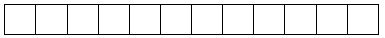 
1. Ұйымның нақты орналасқан жерін көрсетіңіз (заңды тұлғаның және (немесе) оның құрылымдық және оқшауланған бөлімшесінің тіркелген жеріне қарамастан) - облыс, қала, аудан, елді мекен

Укажите фактическое местонахождение организации (независимо от места регистрации юридического лица  и (или) его структурного и обособленного подразделения) - область, город, район, населенный пункт 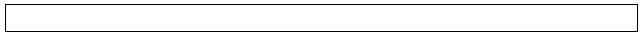 
Әкімшілік-аумақтық объектілер жіктеуішіне сәйкес аумақ коды 

(аумақтық статистика органының қызметкері толтырады)

Код территории согласно Классификатору административно-территориальных объектов 
(заполняется работником территориального органа статистики)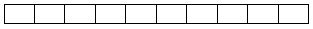 
Жол коды

Код строки

Көрсеткіштің атауы

Наименование показателя

Есепті жылға

За отчетный год

А
Б
1
1
Ағымдағы табыстар

Текущие доходы
соның ішінде:

в том числе:
х
1.1
ағымдағы трансферттер

текущие трансферты
1.1.1
республикалық бюджеттен

из республиканского бюджета
1.1.1.1
одан гранттар

из них гранты
1.1.2
жергілікті бюджеттен

из местного бюджета
1.1.3
ерікті жарналар мен қайыр көрсету түсімдері 

поступления от добровольных взносов и пожертвований
1.1.3.1
одан шетелден

из них из-за рубежа
1.2
көрсетілген қызметтерінің және өз күшімен өндіріліп өткізілген тауарлардың құны

стоимость оказанных услуг и реализованных товаров, произведенных своими силами
1.3
тауарларды алып-сатудан түскен таза табыс (аукциондарды қоса)

чистый доход от перепродажи товаров (включая аукционы)
1.4
меншіктен алынған табыс

полученный доход от собственности
соның ішінде:

в том числе:
х
1.4.1
пайыздар

проценты
1.4.2
дивидендтер

дивиденды
1.5
басқа ағымдағы табыстар (капиталды активтерді сатудан, жалгерлік төлемнен, тағы басқа түскен таза табыс)

другой текущий доход (чистый доход от продаж капитальных активов, арендная плата и другие)
2
Күрделі шығындарға алынған трансферттер (жарғылық капиталды арттыруға бағытталмаған)

Полученные трансферты на капитальные затраты (не идущие на увеличение уставного капитала)
соның ішінде:

в том числе:
х
2.1
республикалық бюджеттен

из республиканского бюджета
2.2
жергілікті бюджеттен

из местного бюджета
2.3
кәсіпорындардан

от предприятий
2.4
үй шаруашылықтарынан

от домашних хозяйств
2.5
шетелдерден

из-за рубежа
3
Өзге де табыстар

Прочие доходы
4
Ағымдағы шығыстар

Текущие расходы
соның ішінде:

в том числе:
х
4.1
жұмыс күшін ұстауға жұмсалған шығынның жалпы сомасы

общая сумма затрат на содержание рабочей силы
4.1.1
жалақы қоры 

фонд заработной платы 
 одан:

 из них:
х
4.1.1.1
жеке табыс салығы

индивидуальный подоходный налог
4.1.1.2
бірыңғай жинақтаушы зейнетақы қорына міндетті зейнетақы жарналарының аударымдары

отчисления обязательных пенсионных взносов в единый накопительный пенсионный фонд
4.2
тамақ өнімдерін сатып алу 

приобретение продуктов питания 
4.3
дәрілік заттар мен таңу материалдарын сатып алу

приобретение медикаментов и перевязочных материалов
4.4
отын сатып алу

приобретение топлива
4.5
ағымдағы шаруашылық мақсаттарға арналған тауарлар мен материалдар сатып алу

приобретение товаров и материалов для текущих хозяйственных целей
4.6
жұмсақ мүліктер мен киім-кешек сатып алу

приобретение мягкого инвентаря и обмундирования
4.7
негізгі құралдарды жалдау

аренда основных средств
4.8
көрсетілген қызмет шығындары бойынша

расходы по оказанию услуг
соның ішінде:

в том числе:
х
4.8.1
көлік қызметтері

транспортные услуги
4.8.2
байланыс қызметі

услуги связи
4.8.3
коммуналдық қызметтер (су, кәріз, жылу және электр қуаты)

коммунальные услуги (вода, канализация, тепло и электроэнергия)
4.8.4
кеңес беру, ақпараттық және аудиторлық ұйымдар қызметі

услуги консультационных, информационных и аудиторских организаций
4.8.5
сот, төрелік сот, нотариалдық қызметтер

судебные, арбитражные, нотариальные услуги
4.8.6
маркетингтік, жарнамалық бойынша қызметтер

услуги по маркетингу, рекламе
4.8.7
ғимараттар мен имараттарды ағымдағы жөндеу

текущий ремонт зданий и сооружений
4.8.8
машиналар мен жабдықтарды (көлік құралдарын қоса) ағымдағы жөндеу

текущий ремонт машин и оборудования (включая транспортные средства)
4.8.9
басқалары

другие
4.9
меншіктен төленген табыс

выплаченный доход от собственности
соның ішінде:

в том числе:
х
4.9.1
пайыздар

проценты
4.9.2
дивидендтер

дивиденды
4.10
негізгі құрал-жабдықтардың тозуы және материалдық емес активтердің өтелімі, барлығы1 

амортизационные отчисления за отчетный период (основные средства и нематериальные активы), всего1 
4.11
басқа да ағымдағы шығыстар

другие текущие расходы
соның ішінде:

в том числе:
х
4.11.1
салықтар

налоги 
соның ішінде:

в том числе:
х
4.11.1.1
корпоративті табыс салығы

корпоративный подоходный налог
4.11.1.2
жер салығы

земельный налог
4.11.1.3
мүлік салығы

налог на имущество
4.11.1.4
қосылған құн салығы

налог на добавленную стоимость
4.11.1.5
көлік құралдарына салық 

налог на транспортные средства
4.11.1.6
акциздер

акцизы
4.11.1.7
өзге де салықтар

прочие налоги
4.11.2
басқа да міндетті төлемдер және жинақтар

другие обязательные платежи и сборы
Жол коды

Код строки

Көрсеткіштің атауы

Наименование показателя

Есепті жылға

За отчетный год

А
Б
1
4.11.2.1
әлеуметтік сақтандыру бойынша аударымдар

отчисления по социальному страхованию
4.11.2.2
әлеуметтік салық бойынша жасалатын аударымдар 

отчисления по социальному налогу
4.11.2.3
өзге де аударымдар

прочие отчисления
4.11.3
өзге де шығыстар

прочие расходы
5
Күрделі шығыстары

Капитальные расходы
соның ішінде:

в том числе:
х
5.1
негізгі құралдарды сатып алу

приобретение основных средств
5.2
негізгі құралдардың істен шығуы

выбытие основных средств
5.3
күрделі жөндеу 

капитальный ремонт 
Жол коды

Код строки

Көрсеткіштің атауы

Наименование показателя

Есепті жылға

За отчетный год

А
Б
1
1
Табыстар

Доходы
2
Шығыстар

Расходы
3
Салық салынғанға дейінгі пайда (залал)

Прибыль (убыток) до налогообложения
4
Кезең бойынша қорытынды пайда (залал)

Итоговая прибыль (убыток) за период
Жол коды

Код строки

Көрсеткіштің атауы

Наименование показателя

Есепті жылға

За отчетный год

А
Б
1
1
Активтер

Активы
соның ішінде:

в том числе:
х
1.1
қысқа мерзімді активтер

краткосрочные активы
1.2
ұзақ мерзімді активтер

долгосрочные активы 
1.3
өзге де

прочие 
2
Пассивтер

Пассивы
соның ішінде:

в том числе:
х
2.1
қысқа мерзімді міндеттемелер

краткосрочные обязательства
2.2
ұзақ мерзімді міндеттемелер

долгосрочные обязательства
2.3
капитал

капитал
2.4
өзге де 

прочие
Алғашқы статистикалық деректерді таратуға келісеміз2

Согласны на распространение первичных статистических данных2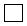 
Алғашқы статистикалық деректерді таратуға келіспейміз2

Не согласны на распространение первичных статистических данных2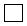 Приложение 2 
к приказу Председателя 
Комитета по статистике 
Министерства национальной экономики 
Республики Казахстан
от 8 ноября 2017 года № 163 Приложение 3
к приказу Председателя 
Комитета по статистике 
Министерства национальной экономики 
Республики Казахстан 
от 8 ноября 2017 года № 163Қазақстан Республикасы 
Ұлттық экономика министрлігі 
Статистика комитеті төрағасының 
2017 жылғы 8 қарашадағы № 163
 бұйрығына 3-қосымша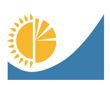 
Мемлекеттік статистика органдары құпиялылығына кепілдік береді

Конфиденциальность гарантируется органами государственной статистики
Мемлекеттік статистика органдары құпиялылығына кепілдік береді

Конфиденциальность гарантируется органами государственной статистики
Мемлекеттік статистика органдары құпиялылығына кепілдік береді

Конфиденциальность гарантируется органами государственной статистики
Жалпымемлекеттік статистикалық байқаудың статистикалық нысаны

Статистическая форма общегосударственного статистического наблюдения
Жалпымемлекеттік статистикалық байқаудың статистикалық нысаны

Статистическая форма общегосударственного статистического наблюдения
Жалпымемлекеттік статистикалық байқаудың статистикалық нысаны

Статистическая форма общегосударственного статистического наблюдения
Аумақтық статистика органына ұсынылады

Представляется территориальному органу статистики
Аумақтық статистика органына ұсынылады

Представляется территориальному органу статистики
Аумақтық статистика органына ұсынылады

Представляется территориальному органу статистики
Аумақтық статистика органына ұсынылады

Представляется территориальному органу статистики
Статистикалық нысан www.stat.gov.kz интернет-ресурсына 

орналастырылған 

Статистическая форма размещена на интернет-ресурсе www.stat.gov.kz
Статистикалық нысан www.stat.gov.kz интернет-ресурсына 

орналастырылған 

Статистическая форма размещена на интернет-ресурсе www.stat.gov.kz
Статистикалық нысан www.stat.gov.kz интернет-ресурсына 

орналастырылған 

Статистическая форма размещена на интернет-ресурсе www.stat.gov.kz
Статистикалық нысан www.stat.gov.kz интернет-ресурсына 

орналастырылған 

Статистическая форма размещена на интернет-ресурсе www.stat.gov.kz
Мемлекеттік статистиканың тиісті органдарына анық емес бастапқы статистикалық деректерді ұсыну және бастапқы статистикалық деректерді белгіленген мерзімде ұсынбау "Әкімшілік құқық бұзушылық туралы" Қазақстан Республикасы Кодексінің 497-бабында көзделген әкімшілік құқық бұзушылықтар болып табылады

Представление недостоверных и непредставление первичных статистических данных в соответствующие органы государственной статистики в установленный срок являются административными правонарушениями, предусмотренными статьей 497 Кодекса Республики Казахстан "Об административных правонарушениях"
Мемлекеттік статистиканың тиісті органдарына анық емес бастапқы статистикалық деректерді ұсыну және бастапқы статистикалық деректерді белгіленген мерзімде ұсынбау "Әкімшілік құқық бұзушылық туралы" Қазақстан Республикасы Кодексінің 497-бабында көзделген әкімшілік құқық бұзушылықтар болып табылады

Представление недостоверных и непредставление первичных статистических данных в соответствующие органы государственной статистики в установленный срок являются административными правонарушениями, предусмотренными статьей 497 Кодекса Республики Казахстан "Об административных правонарушениях"
Мемлекеттік статистиканың тиісті органдарына анық емес бастапқы статистикалық деректерді ұсыну және бастапқы статистикалық деректерді белгіленген мерзімде ұсынбау "Әкімшілік құқық бұзушылық туралы" Қазақстан Республикасы Кодексінің 497-бабында көзделген әкімшілік құқық бұзушылықтар болып табылады

Представление недостоверных и непредставление первичных статистических данных в соответствующие органы государственной статистики в установленный срок являются административными правонарушениями, предусмотренными статьей 497 Кодекса Республики Казахстан "Об административных правонарушениях"
Мемлекеттік статистиканың тиісті органдарына анық емес бастапқы статистикалық деректерді ұсыну және бастапқы статистикалық деректерді белгіленген мерзімде ұсынбау "Әкімшілік құқық бұзушылық туралы" Қазақстан Республикасы Кодексінің 497-бабында көзделген әкімшілік құқық бұзушылықтар болып табылады

Представление недостоверных и непредставление первичных статистических данных в соответствующие органы государственной статистики в установленный срок являются административными правонарушениями, предусмотренными статьей 497 Кодекса Республики Казахстан "Об административных правонарушениях"
Мемлекеттік статистиканың тиісті органдарына анық емес бастапқы статистикалық деректерді ұсыну және бастапқы статистикалық деректерді белгіленген мерзімде ұсынбау "Әкімшілік құқық бұзушылық туралы" Қазақстан Республикасы Кодексінің 497-бабында көзделген әкімшілік құқық бұзушылықтар болып табылады

Представление недостоверных и непредставление первичных статистических данных в соответствующие органы государственной статистики в установленный срок являются административными правонарушениями, предусмотренными статьей 497 Кодекса Республики Казахстан "Об административных правонарушениях"
Статистикалық нысан коды 631103079 

Код статистической формы 631103079
Статистикалық нысан коды 631103079 

Код статистической формы 631103079
Статистикалық нысан коды 631103079 

Код статистической формы 631103079
Денсаулық сақтау мен әлеуметтік қызметтерді көрсету саласындағы көрсетілген қызметтердің көлемі туралы есеп

Денсаулық сақтау қызметтері

Услуги здравоохранения 
Денсаулық сақтау қызметтері

Услуги здравоохранения 
Денсаулық сақтау қызметтері

Услуги здравоохранения 
Отчет об объеме оказанных услуг в области здравоохранения и предоставления социальных услуг
Отчет об объеме оказанных услуг в области здравоохранения и предоставления социальных услуг
Қызметкерлер санына қарамастан, қызметінің негізгі түрі "Денсаулық сақтау мен әлеуметтік қызметтер" (Экономикалық қызмет түрлерінің жалпы жіктеуішінің кодына сәйкес (ЭҚЖЖ) – 86, 87, 88) болып табылатын заңды тұлғалар және (немесе) олардың құрылымдық және оқшауланған бөлімшелері ұсынады

Представляют юридические лица и (или) их структурные и обособленные подразделения с основным видом деятельности "Здравоохранение и социальные услуги" (согласно кодам Общего классификатора видов экономической деятельности (ОКЭД) – 86, 87, 88), независимо от численности работающих
Қызметкерлер санына қарамастан, қызметінің негізгі түрі "Денсаулық сақтау мен әлеуметтік қызметтер" (Экономикалық қызмет түрлерінің жалпы жіктеуішінің кодына сәйкес (ЭҚЖЖ) – 86, 87, 88) болып табылатын заңды тұлғалар және (немесе) олардың құрылымдық және оқшауланған бөлімшелері ұсынады

Представляют юридические лица и (или) их структурные и обособленные подразделения с основным видом деятельности "Здравоохранение и социальные услуги" (согласно кодам Общего классификатора видов экономической деятельности (ОКЭД) – 86, 87, 88), независимо от численности работающих
Қызметкерлер санына қарамастан, қызметінің негізгі түрі "Денсаулық сақтау мен әлеуметтік қызметтер" (Экономикалық қызмет түрлерінің жалпы жіктеуішінің кодына сәйкес (ЭҚЖЖ) – 86, 87, 88) болып табылатын заңды тұлғалар және (немесе) олардың құрылымдық және оқшауланған бөлімшелері ұсынады

Представляют юридические лица и (или) их структурные и обособленные подразделения с основным видом деятельности "Здравоохранение и социальные услуги" (согласно кодам Общего классификатора видов экономической деятельности (ОКЭД) – 86, 87, 88), независимо от численности работающих
Қызметкерлер санына қарамастан, қызметінің негізгі түрі "Денсаулық сақтау мен әлеуметтік қызметтер" (Экономикалық қызмет түрлерінің жалпы жіктеуішінің кодына сәйкес (ЭҚЖЖ) – 86, 87, 88) болып табылатын заңды тұлғалар және (немесе) олардың құрылымдық және оқшауланған бөлімшелері ұсынады

Представляют юридические лица и (или) их структурные и обособленные подразделения с основным видом деятельности "Здравоохранение и социальные услуги" (согласно кодам Общего классификатора видов экономической деятельности (ОКЭД) – 86, 87, 88), независимо от численности работающих
Қызметкерлер санына қарамастан, қызметінің негізгі түрі "Денсаулық сақтау мен әлеуметтік қызметтер" (Экономикалық қызмет түрлерінің жалпы жіктеуішінің кодына сәйкес (ЭҚЖЖ) – 86, 87, 88) болып табылатын заңды тұлғалар және (немесе) олардың құрылымдық және оқшауланған бөлімшелері ұсынады

Представляют юридические лица и (или) их структурные и обособленные подразделения с основным видом деятельности "Здравоохранение и социальные услуги" (согласно кодам Общего классификатора видов экономической деятельности (ОКЭД) – 86, 87, 88), независимо от численности работающих
Ұсыну мерзімі - есепті кезеңнен кейінгі 10-күнге (қоса алғанда) дейін

Срок представления – до 10 числа (включительно) после отчетного периода
Ұсыну мерзімі - есепті кезеңнен кейінгі 10-күнге (қоса алғанда) дейін

Срок представления – до 10 числа (включительно) после отчетного периода
Ұсыну мерзімі - есепті кезеңнен кейінгі 10-күнге (қоса алғанда) дейін

Срок представления – до 10 числа (включительно) после отчетного периода
Ұсыну мерзімі - есепті кезеңнен кейінгі 10-күнге (қоса алғанда) дейін

Срок представления – до 10 числа (включительно) после отчетного периода
Ұсыну мерзімі - есепті кезеңнен кейінгі 10-күнге (қоса алғанда) дейін

Срок представления – до 10 числа (включительно) после отчетного периода
БСН коды

код БИН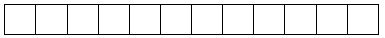 
1. Ұйымның нақты орналасқан жерін көрсетіңіз (заңды тұлғаның және (немесе) оның құрылымдық және оқшауланған бөлімшесінің тіркелген жеріне қарамастан) - облыс, қала, аудан, селолық округ, елді мекен

Укажите фактическое местонахождение организации (независимо от места регистрации юридического лица и (или) его структурного и обособленного подразделения) – область, город, район, сельский округ, населенный пункт
1. Ұйымның нақты орналасқан жерін көрсетіңіз (заңды тұлғаның және (немесе) оның құрылымдық және оқшауланған бөлімшесінің тіркелген жеріне қарамастан) - облыс, қала, аудан, селолық округ, елді мекен

Укажите фактическое местонахождение организации (независимо от места регистрации юридического лица и (или) его структурного и обособленного подразделения) – область, город, район, сельский округ, населенный пункт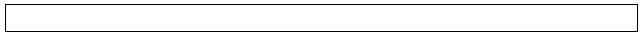 
Әкімшілік-аумақтық объектілер жіктеуішіне сәйкес аумақ коды (аумақтық статистика органының қызметкері толтырады)

Код территории согласно Классификатору административно-территориальных объектов (заполняется работником территориального органа статистики)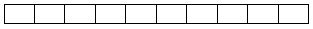 
Жол коды

Код строки

Қызметтің атауы

Наименование услуги

ЭҚТӨЖ1 бойынша қызмет түрінің коды

Код вида услуг

по КПВЭД1

Есепті кезеңге, барлығы

За отчетный период, всего

соның ішінде қаражаттары есебінен:

в том числе за счет средств:

бюджет

бюджета

халық

населения

кәсіпорындар

предприятий

А
Б
В
1
2
3
4
1
Денсаулық сақтау саласындағы көрсетілген қызметтердің көлемі, барлығы

Объем оказанных услуг в области здравоохранения, всего
86
соның ішінде:

в том числе:
х
х
х
х
х
1.1
ауруханалардың қызметтері

услуги больниц
86.10.1
соның ішінде:

в том числе:
х
Жол коды

Код строки

Қызметтің атауы

Наименование услуги

ЭҚТӨЖ бойынша қызмет түрінің коды

Код вида услуг

по КПВЭД

Есепті кезеңге, барлығы

За отчетный период, всего

соның ішінде қаражаттары есебінен:

в том числе за счет средств:

бюджет

бюджета

халық

населения

кәсіпорындар

предприятий

А
Б
В
1
2
3
4
1.1.1
ауруханалардың хирургиялық бөлімшелерінің қызметтері

услуги хирургических отделений больниц
86.10.11
1.1.2
ауруханалар мен перзентханалардың гинекологиялық бөлімшелерінің қызметтері

услуги гинекологических отделений больниц и родильных домов
86.10.12
1.1.3
оңалту орталықтарының қызметтері

услуги центров реабилитации
86.10.13
1.1.4
психиатриялық ауруханалардың қызметтері

услуги психиатрических больниц
86.10.14
1.1.5
дәрігерлердің бақылауымен ұсынылатын ауруханалардың өзге де қызметтері 

услуги больниц, предоставляемые под контролем врачей, прочие
86.10.15
1.1.6
өзге де ауруханалардың қызметтері

услуги прочих больниц
86.10.19
1.2
жалпы дәрігерлік тәжірибе саласындағы қызметтер

услуги в области врачебной практики общей
86.21.1
1.3
мамандандырылған дәрігерлік тәжірибе саласындағы қызметтер

услуги в области врачебной практики специализированной
86.22.1
1.4
стоматология саласындағы қызметтер

услуги в области стоматологии
86.23.1
1.5
адам денсаулығын қорғау бойынша өзге де қызметтер

услуги по охране здоровья человека прочие

 
86.90.1
2
Көрсетілген қызметтердің көлемі әлеуметтік, тұратын орынды қамтамасыз етумен, барлығы

Объем оказанных услуг социальных с обеспечением проживания, всего
87
соның ішінде:

в том числе:
х
х
х
х
х
2.1
тұратын орынды қамтамасыз етумен науқастарды күту бойынша қызметтер

услуги по уходу за больными с обеспечением проживания
87.10.1
2.2
ақыл-ой немесе дене кемшіліктері, психикалық аурулар және наркологиялық ауытқулары бар адамдардың тұруымен байланысты қызметтер

услуги, связанные с проживанием лиц с умственными или физическими недостатками, психическими заболеваниями и наркологическими расстройствами
87.20.1
2.3
қарттар мен мүгедектерге арналған тұратын орынмен байланысты қызметтер

услуги, связанные с проживанием для престарелых и инвалидов
87.30.1
2.4
тұрумен байланысты өзге де қызметтер

услуги, связанные с проживанием, прочие
87.90.1
3
Көрсетілген қызметтердің көлемі әлеуметтік, тұратын орынды қамтамасыз етусіз, барлығы

Объем оказанных услуг социальных без обеспечения проживания, всего
88
соның ішінде:

в том числе:
х
х
х
х
х
3.1
тұратын орынмен қамтамасыз етусіз қарттар мен мүгедектерге арналған әлеуметтік қызметтер

услуги социальные без обеспечения проживания для престарелых и инвалидов
88.10.1
3.2
балалардың күндізгі күтімі бойынша қызметтер

услуги по дневному уходу за детьми
88.91.1
3.3
басқа да топтамаларға кірмеген, тұратын орынмен қамтамасыз етусіз көрсетілетін өзге де әлеуметтік қызметтер

услуги социальные без обеспечения проживания прочие, не включенные в другие группировки
88.99.1
Жол коды

Код строки

Қызметтің атауы

Наименование услуги

ЭҚТӨЖ бойынша қызмет түрінің коды

Код вида услуг

по КПВЭД

Есепті жылға, барлығы

За отчетный год, всего

соның ішінде қаражаттары есебінен:

в том числе за счет средств:

бюджет

бюджета

халық

населения

кәсіпорындар

предприятий

А
Б
В
1
2
3
4
1
Денсаулық сақтау саласындағы көрсетілген қызметтердің көлемі, барлығы

Объем оказанных услуг в области здравоохранения, всего
х
Алғашқы статистикалық деректерді таратуға келісеміз3

Согласны на распространение первичных статистических данных3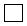 
Алғашқы статистикалық деректерді таратуға келіспейміз3

Не согласны на распространение первичных статистических данных3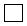 "Денсаулық сақтау мен әлеуметтік қызметтерді 
көрсету саласындағы көрсетілген қызметтердің 
көлемі туралы есеп" (коды 631103079, индексі 
Денсаулық сақтау қызметтері, кезеңділігі 
тоқсандық) статистикалық нысанына қосымшаПриложение 
к статистической форме 
"Отчет об объеме оказанных услуг в области 
здравоохранения и предоставления 
социальных услуг" 
(код 631103079, индекс 
Услуги здравоохранения, 
периодичность квартальная)
Жол коды

Код строки

ЭҚТӨЖ* бойынша қызмет түрінің коды

Код вида деятельности по КПВЭД*

Қызметтің атауы
Наименование услуги
1
01
Ауыл шаруашылығы, аңшылық өнімдері және осылармен байланысты қызметтер 
Продукция сельского хозяйства, охоты и связанные с этим услуги
2
02
Орман шаруашылығының, ағаш дайындаудың өнімдері және осы саладағы қызметтер 
Продукция лесного хозяйства, лесозаготовок и услуги в этих областях
3
03
Балық және басқа да балық аулау өнімдері; аквадақылдар; балық аулау саласындағы қосалқы қызметтер 
Рыба и продукция рыболовства прочая; аквакультура; услуги вспомогательные в области рыболовства
4
05
Тас көмір және лигнит
Уголь каменный и лигнит
5
06
Шикі мұнай және табиғи газ 
Нефть сырая и газ природный
6
07
Металл кендері
Руды металлические
7
08
Кен өндіру өнеркәсібінің өнімдері 
Продукция горнодобывающей промышленности
8
09
Кен өндіру өнеркәсібі саласындағы қосалқы қызметтер 
Услуги вспомогательные в области горнодобывающей промышленности
9
10
Тамақ өнімдері 
Продукты пищевые
10
11
Сусындар
Напитки
11
12
Темекі өнімдері 
Изделия табачные
12
13
Тоқыма 
Текстиль
13
14
Киім бөлшектері
Предметы одежды
14
15
Былғары және оған қатысты бұйымдар 
Кожа и изделия, относящиеся к ней
15
16
Ағаш және ағаш пен тығындардан жасалған бұйымдар (жиһаздан басқа), сабаннан жасалған бұйымдар және өруге арналған материалдар 
Древесина и изделия из древесины и пробки (кроме мебели), изделия из соломки и материалов для плетения
16
17
Қағаз және қағаз бұйымдары
Бумага и изделия бумажные
17
18
Басып шығару және жаңғырту бойынша қызметтер 
Услуги по печатанию и воспроизведению
18
19
Кокс және мұнайды қайта өңдеу өнімдері 
Кокс и продукция переработки нефти
19
20
Химиялық заттар және химиялық өнімдер 
Вещества химические и продукты химические
20
21
Фармацевтикалық өнімдер және негізгі фармацевтикалық препараттар
Продукты фармацевтические и препараты фармацевтические основные
21
22
Резеңке және пластмасса бұйымдары
Изделия резиновые и пластмассовые
22
23
Өзге де металл емес минералды бұйымдар 
Изделия минеральные неметаллические прочие
23
24
Негізгі металдар
Металлы основные
24
25
Машиналар мен жабдықтардан басқа дайын металл өнімдер 
Изделия металлические готовые, кроме машин и оборудования
25
26
Компьютерлер, электронды және оптикалық өнімдер 
Компьютеры, продукция электронная и оптическая
26
27
Электр жабдықтары
Оборудование электрическое
27
28
Басқа топтамаларға енгізілмеген машиналар мен жабдықтар 
Машины и оборудование, не включенные в другие группировки
28
29
Автомобильдер, тіркемелер және жартылай тіркемелер
Автомобили, прицепы и полуприцепы
29
30
Өзге де көлік жабдығы 
Оборудование транспортное прочее
30
31
Жиһаз
Мебель
31
32
Өзге де дайын бұйымдар
Изделия готовые прочие
32
33
Машиналар мен жабдықтарды жөндеу және орнату бойынша қызметтер 
Услуги по ремонту и установке машин и оборудования
33
35
Электр энергиясы, газ, бу және ыстық су
Электроэнергия, газ, пар и вода горячая
34
36
Табиғи су; суды өңдеу және бөлу бойынша қызметтер 
Вода природная; услуги по обработке и распределению воды
35
37
Кәріз бойынша қызметтер, ағынды су
Услуги по канализации; воды сточные
36
38
Қалдықтарды жинау, өңдеу және жою бойынша қызметтер; қайталама шикізатты алу бойынша қызметтер 
Услуги по сбору, обработке и удалению отходов; услуги по получению вторичного сырья
37
39
Зарарсыздандыру бойынша қызметтер және қалдықтарды жою саласындағы өзге де қызметтер
Услуги по обеззараживанию и услуги в области удаления отходов прочие
38
41
Ғимараттар мен құрылыстарды салу бойынша жұмыстар
Работы по возведению зданий и сооружений
39
42
Азаматтық құрылыс объектілерін салу бойынша құрылыс жұмыстары 
Работы строительные по возведению объектов гражданского строительства
40
43
Мамандандырылған құрылыс жұмыстары 
Работы строительные специализированные
41
45
Көтерме және бөлшек сауда бойынша қызметтер; автомобильдер мен мотоциклдерді жөндеу бойынша қызметтер
Услуги по торговле оптовой и розничной; услуги по ремонту автомобилей и мотоциклов
42
46
Автомобильдер мен мотоциклдер саудасынан басқа көтерме сауда бойынша қызметтер
Услуги по торговле оптовой, кроме торговли автомобилями и мотоциклами
43
47
Автомобиль мен мотоциклдерді қоспағанда, бөлшек сауда бойынша қызметтер
Услуги по торговле розничной, за исключением автомобилями и мотоциклами
44
49
Құрлық көлігінің қызметтері және құбырлармен тасымалдау
Услуги сухопутного транспорта и транспортирование по трубопроводам
45
50
Су көлігінің қызметтері
Услуги водного транспорта
46
51
Әуе көлігінің қызметтері
Услуги воздушного транспорта
47
52
Сақтау бойынша қызметтер және қосалқы көлік қызметтері
Услуги по хранению и услуги транспортные вспомогательные
48
53
Почталық және курьерлік қызметтер
Услуги почтовые и курьерские
49
55
Тұруды ұйымдастыру бойынша қызметтер
Услуги по организации проживания
50
56
Тамақ өнімдері мен сусындарды ұсыну бойынша қызметтер 
Услуги по предоставлению продуктов питания и напитков
51
58
Баспа қызметтері
Услуги по изданию
52
59
Кино, бейнефильмдер және телевизиялық бағдарламалар, фонограммалар мен музыкалық жазбалар өндіру бойынша қызметтер 
Услуги по производству кино, видеофильмов и телевизионных программ, фонограмм и музыкальных записей
53
60
Бағдарламалар мен телерадиохабарлар жасау бойынша қызметтер 
Услуги по созданию программ и телерадиовещанию
54
61
Байланыс қызметтері
Услуги связи
55
62
Компьютерлік бағдарламалау бойынша қызметтер, кеңес беру және осыған ұқсас қызметтер 
Услуги по компьютерному программированию, услуги консультационные и аналогичные
56
63
Ақпараттық қызметтер
Услуги информационные
57
64
Қаржы қызметтері, сақтандыру және зейнетақылық қамтамасыз ету бойынша қызметтерден басқа
Услуги финансовые, кроме услуг по страхованию и обеспечению пенсионному
58
65
Сақтандыру, қайта сақтандыру және зейнетақылық қамтамасыз ету бойынша қызметтер, міндетті әлеуметтік қамтамасыз ету бойынша қызметтерден басқа
Услуги по страхованию, перестрахованию и пенсионному обеспечению, кроме услуг по обязательному социальному обеспечению
59
66
Қаржы делдалдығына және сақтандыруға қатысты қосалқы қызметтер 
Услуги вспомогательные по отношению к финансовому посредничеству и страхованию
60
68
Жылжымайтын мүлікпен байланысты қызметтер
Услуги, связанные с имуществом недвижимым
61
69
Заң және бухгалтерлік қызметтер 
Услуги юридические и бухгалтерские
62
70
Бас компаниялардың қызметтері; басқару мәселелері бойынша кеңес беру қызметтері
Услуги головных компаний; услуги консультационные по вопросам управления
63
71
Сәулет, инженерлік ізденістер, техникалық сынақтар және талдау саласындағы қызметтер 
Услуги в области архитектуры, инженерных изысканий, технических испытаний и анализа
64
72
Ғылыми зерттеулер мен әзірлемелер бойынша қызметтер 
Услуги по научным исследованиям и разработкам
65
73
Жарнама және нарықты зерттеу саласындағы қызметтер 
Услуги в области рекламы и изучения рынка
66
74
Кәсіби, ғылыми және техникалық өзге де қызметтер 
Услуги профессиональные, научные и технические прочие
67
75
Ветеринарлық қызметтер 
Услуги ветеринарные
68
77
Жалға беру бойынша қызметтер
Услуги по аренде
69
78
Жұмысқа орналастыру бойынша қызметтер
Услуги по трудоустройству
70
79
Туристік агенттіктердің, туроператорлардың қызметтері және брондау бойынша қызметтер мен оларға ілеспе қызметтер
Услуги туристических агентств, туроператоров и услуги по бронированию и сопутствующие им услуги
71
80
Тергеу жүргізу және қауіпсіздікті қамтамасыз ету бойынша қызметтер 
Услуги по проведению расследований и обеспечению безопасности
72
81
Ғимараттарға және аумақтарға қызмет көрсету саласындағы қызмет
Услуги в области обслуживания зданий и территорий
73
82
Кеңселік әкімшілік, кеңселік қосалқы және өзге де қызметтер 
Услуги офисные административные, офисные вспомогательные и прочие
74
84
Мемлекеттік басқару және қорғаныс саласындағы қызметтер; міндетті әлеуметтік қамтамасыз ету бойынша қызметтер 
Услуги в области государственного управления и обороны; услуги по обязательному социальному обеспечению
75
85
Білім беру саласындағы қызметтер 
Услуги в области образования
76
90
Шығармашылық, өнер және ойын-сауық саласындағы қызметтер
Услуги в области творчества, искусства и развлечений
77
91
Кітапханалар, мұрағаттар, мұражайлар және өзге де мәдени мекемелердің қызметтері 
Услуги библиотек, архивов, музеев и прочих культурных учреждений
78
92
Құмар ойындар және бәс тігуді ұйымдастыру бойынша қызметтер 
Услуги по организации азартных игр и заключению пари
79
93
Спорт қызметтері және демалысты ұйымдастыру бойынша қызметтер 
Услуги спортивные и услуги по организации отдыха
80
94
Мүше- ұйымдардың қызметтері
Услуги членских организаций
81
95
Компьютерлерді, жеке қолданатын заттарды және тұрмыстық тауарларды жөндеу бойынша қызметтер
Услуги по ремонту компьютеров, предметов личного потребления и бытовых товаров
82
96
Өзге де жеке қызметтер 
Услуги индивидуальные прочие
83
97
Үй шаруашылықтарының жұмыс беруші ретінде үй қызметшісіне арналған қызметтері 
Услуги домашних хозяйств в качестве работодателей для домашней прислуги
84
98
Үй шаруашылықтарының өзі тұтыну үшін әр түрлі тауарларды өндіруі бойынша қызметтер 
Услуги частных домашних хозяйств по производству разнообразных товаров для собственного потребления
85
99
Аумақтан тыс ұйымдар мен органдардың қызметтері
Услуги экстерриториальных организаций и органовПриложение 4 
к приказу Председателя 
Комитета по статистике 
Министерства национальной экономики 
Республики Казахстан
от 8 ноября 2017 года № 163 Приложение 5
к приказу Председателя 
Комитета по статистике 
Министерства национальной экономики 
Республики Казахстан 
от 8 ноября 2017 года № 163Қазақстан Республикасы 
Ұлттық экономика министрлігі 
Статистика комитеті төрағасының 
2017 жылғы 8 қарашадағы № 163
 бұйрығына 5-қосымша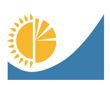 
Мемлекеттік статистика органдары құпиялылығына кепілдік береді

Конфиденциальность гарантируется органами государственной статистики
Мемлекеттік статистика органдары құпиялылығына кепілдік береді

Конфиденциальность гарантируется органами государственной статистики
Мемлекеттік статистика органдары құпиялылығына кепілдік береді

Конфиденциальность гарантируется органами государственной статистики
Жалпымемлекеттік статистикалық байқаудың статистикалық нысаны 

Статистическая форма общегосударственного статистического наблюдения
Жалпымемлекеттік статистикалық байқаудың статистикалық нысаны 

Статистическая форма общегосударственного статистического наблюдения
Жалпымемлекеттік статистикалық байқаудың статистикалық нысаны 

Статистическая форма общегосударственного статистического наблюдения
Аумақтық статистика органына ұсынылады

Представляется территориальному органу статистики
Аумақтық статистика органына ұсынылады

Представляется территориальному органу статистики
Статистикалық нысан www.stat.gov.kz интернет-ресурсына орналастырылған

Статистическая форма размещена на интернет-ресурсе www.stat.gov.kz
Статистикалық нысан www.stat.gov.kz интернет-ресурсына орналастырылған

Статистическая форма размещена на интернет-ресурсе www.stat.gov.kz
Мемлекеттік статистиканың тиісті органдарына анық емес бастапқы статистикалық деректерді ұсыну және бастапқы статистикалық деректерді белгіленген мерзімде ұсынбау "Әкімшілік құқық бұзушылық туралы" Қазақстан Республикасы Кодексінің 497-бабында көзделген әкімшілік құқық бұзушылықтар болып табылады

Представление недостоверных и непредставление первичных статистических данных в соответствующие органы государственной статистики в установленный срок являются административными правонарушениями, предусмотренными статьей 497 Кодекса Республики Казахстан "Об административных правонарушениях"
Мемлекеттік статистиканың тиісті органдарына анық емес бастапқы статистикалық деректерді ұсыну және бастапқы статистикалық деректерді белгіленген мерзімде ұсынбау "Әкімшілік құқық бұзушылық туралы" Қазақстан Республикасы Кодексінің 497-бабында көзделген әкімшілік құқық бұзушылықтар болып табылады

Представление недостоверных и непредставление первичных статистических данных в соответствующие органы государственной статистики в установленный срок являются административными правонарушениями, предусмотренными статьей 497 Кодекса Республики Казахстан "Об административных правонарушениях"
Мемлекеттік статистиканың тиісті органдарына анық емес бастапқы статистикалық деректерді ұсыну және бастапқы статистикалық деректерді белгіленген мерзімде ұсынбау "Әкімшілік құқық бұзушылық туралы" Қазақстан Республикасы Кодексінің 497-бабында көзделген әкімшілік құқық бұзушылықтар болып табылады

Представление недостоверных и непредставление первичных статистических данных в соответствующие органы государственной статистики в установленный срок являются административными правонарушениями, предусмотренными статьей 497 Кодекса Республики Казахстан "Об административных правонарушениях"
Мемлекеттік статистиканың тиісті органдарына анық емес бастапқы статистикалық деректерді ұсыну және бастапқы статистикалық деректерді белгіленген мерзімде ұсынбау "Әкімшілік құқық бұзушылық туралы" Қазақстан Республикасы Кодексінің 497-бабында көзделген әкімшілік құқық бұзушылықтар болып табылады

Представление недостоверных и непредставление первичных статистических данных в соответствующие органы государственной статистики в установленный срок являются административными правонарушениями, предусмотренными статьей 497 Кодекса Республики Казахстан "Об административных правонарушениях"
Статистикалық нысан коды 631112132

Код статистической формы 631112132
Статистикалық нысан коды 631112132

Код статистической формы 631112132
Статистикалық нысан коды 631112132

Код статистической формы 631112132
Санаториялық-курорттық қызмет

туралы есеп

1-санаторий
1-санаторий
1-санаторий
Отчет о санаторно-курортной деятельности
Экономикалық қызмет түрлері номенклатурасының "Санаториялық-курорттық ұйымдардың қызметі" 86.10.3 кодына сәйкес және осы статистикалық нысанға қосымшада келтірілген санаториялық-курорттық ұйымдардың тізбесіне сәйкес қызметтің негізгі және қосалқы түрлері бар заңды тұлғалар және (немесе) олардың құрылымдық және оқшауланған бөлімшелері, дара кәсіпкерлер ұсынады

Представляют юридические лица и (или) их структурные и обособленные подразделения, индивидуальные предприниматели с основным и вторичным видами деятельности согласно коду Номенклатуры видов экономической деятельности – 86.10.3 "Деятельность санаторно-курортных организаций" и Перечню санаторно-курортных организаций, приведенному в приложении к настоящей статистической форме

Ұсыну мерзімі – есепті кезеңнен кейінгі 25 қаңтарға (қоса алғанда) дейін

Срок предоставления – до 25 января (включительно) после отчетного периода
Экономикалық қызмет түрлері номенклатурасының "Санаториялық-курорттық ұйымдардың қызметі" 86.10.3 кодына сәйкес және осы статистикалық нысанға қосымшада келтірілген санаториялық-курорттық ұйымдардың тізбесіне сәйкес қызметтің негізгі және қосалқы түрлері бар заңды тұлғалар және (немесе) олардың құрылымдық және оқшауланған бөлімшелері, дара кәсіпкерлер ұсынады

Представляют юридические лица и (или) их структурные и обособленные подразделения, индивидуальные предприниматели с основным и вторичным видами деятельности согласно коду Номенклатуры видов экономической деятельности – 86.10.3 "Деятельность санаторно-курортных организаций" и Перечню санаторно-курортных организаций, приведенному в приложении к настоящей статистической форме

Ұсыну мерзімі – есепті кезеңнен кейінгі 25 қаңтарға (қоса алғанда) дейін

Срок предоставления – до 25 января (включительно) после отчетного периода
Экономикалық қызмет түрлері номенклатурасының "Санаториялық-курорттық ұйымдардың қызметі" 86.10.3 кодына сәйкес және осы статистикалық нысанға қосымшада келтірілген санаториялық-курорттық ұйымдардың тізбесіне сәйкес қызметтің негізгі және қосалқы түрлері бар заңды тұлғалар және (немесе) олардың құрылымдық және оқшауланған бөлімшелері, дара кәсіпкерлер ұсынады

Представляют юридические лица и (или) их структурные и обособленные подразделения, индивидуальные предприниматели с основным и вторичным видами деятельности согласно коду Номенклатуры видов экономической деятельности – 86.10.3 "Деятельность санаторно-курортных организаций" и Перечню санаторно-курортных организаций, приведенному в приложении к настоящей статистической форме

Ұсыну мерзімі – есепті кезеңнен кейінгі 25 қаңтарға (қоса алғанда) дейін

Срок предоставления – до 25 января (включительно) после отчетного периода
Экономикалық қызмет түрлері номенклатурасының "Санаториялық-курорттық ұйымдардың қызметі" 86.10.3 кодына сәйкес және осы статистикалық нысанға қосымшада келтірілген санаториялық-курорттық ұйымдардың тізбесіне сәйкес қызметтің негізгі және қосалқы түрлері бар заңды тұлғалар және (немесе) олардың құрылымдық және оқшауланған бөлімшелері, дара кәсіпкерлер ұсынады

Представляют юридические лица и (или) их структурные и обособленные подразделения, индивидуальные предприниматели с основным и вторичным видами деятельности согласно коду Номенклатуры видов экономической деятельности – 86.10.3 "Деятельность санаторно-курортных организаций" и Перечню санаторно-курортных организаций, приведенному в приложении к настоящей статистической форме

Ұсыну мерзімі – есепті кезеңнен кейінгі 25 қаңтарға (қоса алғанда) дейін

Срок предоставления – до 25 января (включительно) после отчетного периода
БСН коды

Код БИН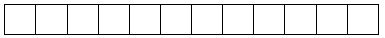 
ЖСН коды

Код ИИН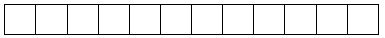 
1. Ұйымның нақты орналасқан жерін көрсетіңіз (дара кәсіпкерлердің, заңды тұлғаның және (немесе) оның құрылымдық және оқшауланған бөлімшесінің тіркелген жеріне қарамастан) - облыс, қала, аудан, елді мекен

Укажите фактическое местонахождение организации (независимо от места регистрации индивидуального предпринимателя, юридического лица и (или) его структурного и обособленного подразделения) - область, город, район, населенный пункт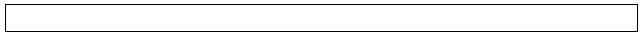 
Әкімшілік-аумақтық объектілер жіктеуішіне сәйкес аумақ коды (аумақтық статистика органының қызметкері толтырады)

Код территории согласно Классификатору административно-территориальных объектов (заполняется работником территориального органа статистики)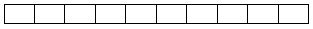 
Ұйым коды1: 

Код организации1: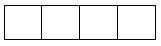 
Жол коды

Код строки

Көрсеткіштің атауы

Наименование показателя

Барлығы

Всего

 

Одан әйелдер

Из них женщины

Азаматтық-құқықтық сипаттағы шарттар бойынша жұмысты орындайтын тұлғалар

Лица, выполняющие работы по договорам гражданско-правового характера

А
Б
1
2
3

1
Жыл соңына санаториялық -курорттық ұйымның дәрігерлерінің саны, адам

Численность врачей санаторно-курортной организации на конец года, человек
2
Жыл соңына санаториялық -курорттық ұйымның орта медициналық персоналының саны, адам 

Численность среднего медицинского персонала санаторно-курортной организации на конец года, человек
2.1
одан тіс дәрігерлері

из них зубные врачи
Барлығы

Всего

Орташа жылдық

Среднегодовое

А
Б
1
2
1
Санаторий төсектерінің саны, жылдың соңына, бірлік 

Число санаторных коек, на конец года, единиц 
1.1
соның ішінде балаларға арналған санаторий төсектерінің саны, бірлік

в том числе число санаторных коек для детей, единиц
2
Өткізілген тәулік-күн, тәулік-күн

Проведено койко-дней, койко-день
х
2.1
одан резидент еместер

из них нерезидентами
х
Жол коды

Код строки

Бір жылда емделгендер (дем алғандар) саны, адам

Численность лечившихся (отдохнувших) за год, человек

барлығы

всего

одан

из них
одан

из них
одан

из них
әйелдер

женщины

резидент еместер

нерезиденты

күндізгі стационарда

в дневном стационаре

А
1
2
3
4
1
Алғашқы статистикалық деректерді таратуға келісеміз2

Согласны на распространение первичных статистических данных2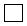 
Алғашқы статистикалық деректерді таратуға келіспейміз2

Не согласны на распространение первичных статистических данных2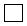 "Санаториялық-курорттық қызмет туралы есеп" 
(коды 631112132, индексі 1-санаторий,
 кезеңділігі жылдық) статистикалық
нысанына қосымшаПриложение 
к статистической форме 
"Отчет о санаторно-курортной деятельности" 
(код 631112132, индекс 1-санаторий, 
периодичность годовая)
Жол коды

Код строки

Айқындама коды

Код позиции

Атауы 

Наименование 

1
05
Қалпына келтіру емі және медициналық оңалту ұйымдары

Организации восстановительного лечения и медицинской реабилитации
2
05.01
Санаторий

Санаторий
3
05.02
Мамандандырылған санаторий

Специализированный санаторий
4
05.03
Профилакторий

Профилакторий
5
05.04
Оңалту орталығы

Реабилитационный центр
6
05.99
Басқа да

ДругиеПриложение 6 
к приказу Председателя 
Комитета по статистике 
Министерства национальной экономики 
Республики Казахстан
от 8 ноября 2017 года № 163 Приложение 7
к приказу Председателя 
Комитета по статистике 
Министерства национальной экономики 
Республики Казахстан 
от 8 ноября 2017 года № 163Қазақстан Республикасы 
Ұлттық экономика министрлігі 
Статистика комитеті төрағасының 
2017 жылғы 8 қарашадағы № 163
 бұйрығына 7-қосымша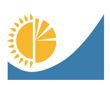 
Мемлекеттік статистика органдары құпиялылығына кепілдік береді

Конфиденциальность гарантируется органами государственной статистики
Мемлекеттік статистика органдары құпиялылығына кепілдік береді

Конфиденциальность гарантируется органами государственной статистики
Мемлекеттік статистика органдары құпиялылығына кепілдік береді

Конфиденциальность гарантируется органами государственной статистики
Жалпымемлекеттік статистикалық байқаудың статистикалық нысаны 

Статистическая форма общегосударственного статистического наблюдения
Жалпымемлекеттік статистикалық байқаудың статистикалық нысаны 

Статистическая форма общегосударственного статистического наблюдения
Жалпымемлекеттік статистикалық байқаудың статистикалық нысаны 

Статистическая форма общегосударственного статистического наблюдения
Аумақтық статистика органына ұсынылады

Представляется территориальному органу статистики 
Аумақтық статистика органына ұсынылады

Представляется территориальному органу статистики 
Аумақтық статистика органына ұсынылады

Представляется территориальному органу статистики 
Статистикалық нысан www.stat.gov.kz интернет-ресурсына орналастырылған

Статистическая форма размещена 

на интернет-ресурсе www.stat.gov.kz
Статистикалық нысан www.stat.gov.kz интернет-ресурсына орналастырылған

Статистическая форма размещена 

на интернет-ресурсе www.stat.gov.kz
Статистикалық нысан www.stat.gov.kz интернет-ресурсына орналастырылған

Статистическая форма размещена 

на интернет-ресурсе www.stat.gov.kz
Мемлекеттік статистиканың тиісті органдарына анық емес бастапқы статистикалық деректерді ұсыну және бастапқы статистикалық деректерді белгіленген мерзімде ұсынбау "Әкімшілік құқық бұзушылық туралы" Қазақстан Республикасы Кодексінің 497-бабында көзделген әкімшілік құқық бұзушылықтар болып табылады

Представление недостоверных и непредставление первичных статистических данных в соответствующие органы государственной статистики в установленный срок являются административными правонарушениями, предусмотренными статьей 497 Кодекса Республики Казахстан "Об административных правонарушениях"
Мемлекеттік статистиканың тиісті органдарына анық емес бастапқы статистикалық деректерді ұсыну және бастапқы статистикалық деректерді белгіленген мерзімде ұсынбау "Әкімшілік құқық бұзушылық туралы" Қазақстан Республикасы Кодексінің 497-бабында көзделген әкімшілік құқық бұзушылықтар болып табылады

Представление недостоверных и непредставление первичных статистических данных в соответствующие органы государственной статистики в установленный срок являются административными правонарушениями, предусмотренными статьей 497 Кодекса Республики Казахстан "Об административных правонарушениях"
Мемлекеттік статистиканың тиісті органдарына анық емес бастапқы статистикалық деректерді ұсыну және бастапқы статистикалық деректерді белгіленген мерзімде ұсынбау "Әкімшілік құқық бұзушылық туралы" Қазақстан Республикасы Кодексінің 497-бабында көзделген әкімшілік құқық бұзушылықтар болып табылады

Представление недостоверных и непредставление первичных статистических данных в соответствующие органы государственной статистики в установленный срок являются административными правонарушениями, предусмотренными статьей 497 Кодекса Республики Казахстан "Об административных правонарушениях"
Мемлекеттік статистиканың тиісті органдарына анық емес бастапқы статистикалық деректерді ұсыну және бастапқы статистикалық деректерді белгіленген мерзімде ұсынбау "Әкімшілік құқық бұзушылық туралы" Қазақстан Республикасы Кодексінің 497-бабында көзделген әкімшілік құқық бұзушылықтар болып табылады

Представление недостоверных и непредставление первичных статистических данных в соответствующие органы государственной статистики в установленный срок являются административными правонарушениями, предусмотренными статьей 497 Кодекса Республики Казахстан "Об административных правонарушениях"
Статистикалық нысан коды 631112222

Код статистической формы 631112222
Статистикалық нысан коды 631112222

Код статистической формы 631112222
Еңбек қызметімен байланысты жарақаттану және кәсіптік аурулар туралы есеп

7-ТПЗ
7-ТПЗ
Отчет о травматизме, связанном с трудовой деятельностью, и профессиональных заболеваниях
Отчет о травматизме, связанном с трудовой деятельностью, и профессиональных заболеваниях
Заңнамада белгіленген тәртіппен сәйкес атына жазатайым оқиға тіркелген заңды тұлғалар және (немесе) олардың құрылымдық және оқшауланған бөлімшелері ұсынады

Представляют юридические лица и (или) их структурные и обособленные подразделения, на которых был зарегистрирован несчастный случай в соответствии с порядком, установленным законодательством 
Заңнамада белгіленген тәртіппен сәйкес атына жазатайым оқиға тіркелген заңды тұлғалар және (немесе) олардың құрылымдық және оқшауланған бөлімшелері ұсынады

Представляют юридические лица и (или) их структурные и обособленные подразделения, на которых был зарегистрирован несчастный случай в соответствии с порядком, установленным законодательством 
Заңнамада белгіленген тәртіппен сәйкес атына жазатайым оқиға тіркелген заңды тұлғалар және (немесе) олардың құрылымдық және оқшауланған бөлімшелері ұсынады

Представляют юридические лица и (или) их структурные и обособленные подразделения, на которых был зарегистрирован несчастный случай в соответствии с порядком, установленным законодательством 
Заңнамада белгіленген тәртіппен сәйкес атына жазатайым оқиға тіркелген заңды тұлғалар және (немесе) олардың құрылымдық және оқшауланған бөлімшелері ұсынады

Представляют юридические лица и (или) их структурные и обособленные подразделения, на которых был зарегистрирован несчастный случай в соответствии с порядком, установленным законодательством 
Ұсыну мерзімі – есепті кезеңнен кейінгі 25 ақпанға (қоса алғанда) дейін

Срок представления – до 25 февраля (включительно) после отчетного периода
Ұсыну мерзімі – есепті кезеңнен кейінгі 25 ақпанға (қоса алғанда) дейін

Срок представления – до 25 февраля (включительно) после отчетного периода
Ұсыну мерзімі – есепті кезеңнен кейінгі 25 ақпанға (қоса алғанда) дейін

Срок представления – до 25 февраля (включительно) после отчетного периода
Ұсыну мерзімі – есепті кезеңнен кейінгі 25 ақпанға (қоса алғанда) дейін

Срок представления – до 25 февраля (включительно) после отчетного периода
БСН коды

код БИН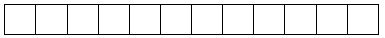 
1. Заңды тұлғаның (бөлімшенің) нақты орналасқан орнын көрсетіңіз (оның тіркелген жеріне қарамастан) - облыс, қала, аудан, елді мекен
Укажите фактическое место расположения юридического лица (подразделения) (независимо от места его регистрации) – область, город, район, населенный пункт 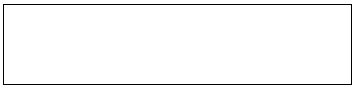 
Əкімшілік-аумақтық объектілер жіктеуішіне (ƏАОЖ) сəйкес аумақ коды (статистика органының қызметкері толтырады)
Код территории согласно Классификатору административно-территориальных объектов (КАТО) (заполняется работником органа статистики)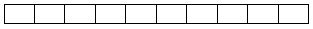 
Заңды тұлғаның (бөлімшенің) экономикалық қызметінің нақты жүзеге асырылатын түрлерінің коды мен атауын Экономикалық қызмет түрлерінің номенклатурасына 
(ЭҚЖЖ бойынша код) сәйкес көрсетіңіз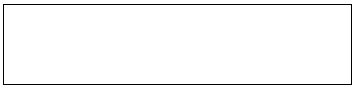 
Укажите наименование и код согласно Номеклатуре видов экономической деятельности (код по ОКЭД) фактически осуществляемого основного вида экономической деятельности юридического лица (подразделения)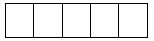 
2.1 жазатайым оқиға актісінің №

№ акта несчастного случая 
2.1 жазатайым оқиға актісінің №

№ акта несчастного случая 
2.1 жазатайым оқиға актісінің №

№ акта несчастного случая 
2.1 жазатайым оқиға актісінің №

№ акта несчастного случая 
2.1 жазатайым оқиға актісінің №

№ акта несчастного случая 
2.1 жазатайым оқиға актісінің №

№ акта несчастного случая 
2.1 жазатайым оқиға актісінің №

№ акта несчастного случая 
2.1 жазатайым оқиға актісінің №

№ акта несчастного случая 
2.2 жазатайым оқиғаның күні

дата несчастного случая
2.2 жазатайым оқиғаның күні

дата несчастного случая
2.2 жазатайым оқиғаның күні

дата несчастного случая
2.2 жазатайым оқиғаның күні

дата несчастного случая
2.2 жазатайым оқиғаның күні

дата несчастного случая
2.2 жазатайым оқиғаның күні

дата несчастного случая
2.2 жазатайым оқиғаның күні

дата несчастного случая
2.2 жазатайым оқиғаның күні

дата несчастного случая
2.2 жазатайым оқиғаның күні

дата несчастного случая
2.2 жазатайым оқиғаның күні

дата несчастного случая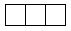 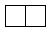 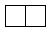 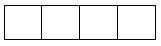 
нөмірі 

номер
нөмірі 

номер
нөмірі 

номер
нөмірі 

номер
нөмірі 

номер
нөмірі 

номер
нөмірі 

номер
нөмірі 

номер
күні

число
күні

число
айы

месяц
айы

месяц
айы

месяц
айы

месяц
жылы

год
жылы

год
жылы

год
жылы

год
3. Зардап шегушінің жынысы:

Пол пострадавшего:
3. Зардап шегушінің жынысы:

Пол пострадавшего:
3. Зардап шегушінің жынысы:

Пол пострадавшего:
3. Зардап шегушінің жынысы:

Пол пострадавшего:
ер

мужской
ер

мужской
ер

мужской
ер

мужской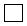 
әйел

женский
әйел

женский
әйел

женский
әйел

женский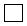 
4. Жасы (жарақат алған сәтіндегі толық жасының санын көрсету керек)

Возраст (указать число полных лет на момент получения травмы)
4. Жасы (жарақат алған сәтіндегі толық жасының санын көрсету керек)

Возраст (указать число полных лет на момент получения травмы)
4. Жасы (жарақат алған сәтіндегі толық жасының санын көрсету керек)

Возраст (указать число полных лет на момент получения травмы)
4. Жасы (жарақат алған сәтіндегі толық жасының санын көрсету керек)

Возраст (указать число полных лет на момент получения травмы)
4. Жасы (жарақат алған сәтіндегі толық жасының санын көрсету керек)

Возраст (указать число полных лет на момент получения травмы)
4. Жасы (жарақат алған сәтіндегі толық жасының санын көрсету керек)

Возраст (указать число полных лет на момент получения травмы)
4. Жасы (жарақат алған сәтіндегі толық жасының санын көрсету керек)

Возраст (указать число полных лет на момент получения травмы)
4. Жасы (жарақат алған сәтіндегі толық жасының санын көрсету керек)

Возраст (указать число полных лет на момент получения травмы)
4. Жасы (жарақат алған сәтіндегі толық жасының санын көрсету керек)

Возраст (указать число полных лет на момент получения травмы)
4. Жасы (жарақат алған сәтіндегі толық жасының санын көрсету керек)

Возраст (указать число полных лет на момент получения травмы)
4. Жасы (жарақат алған сәтіндегі толық жасының санын көрсету керек)

Возраст (указать число полных лет на момент получения травмы)
4. Жасы (жарақат алған сәтіндегі толық жасының санын көрсету керек)

Возраст (указать число полных лет на момент получения травмы)
4. Жасы (жарақат алған сәтіндегі толық жасының санын көрсету керек)

Возраст (указать число полных лет на момент получения травмы)
4. Жасы (жарақат алған сәтіндегі толық жасының санын көрсету керек)

Возраст (указать число полных лет на момент получения травмы)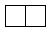 
5. Кәсіптердің тізбесіне сәйкес зардап шегушінің мәртебесі (коды) (осы статистикалық нысанға 1-қосымша)

Статус пострадавшего в соответствии с перечнем занятий (код) (приложение 1 к настоящей статистической форме)
5. Кәсіптердің тізбесіне сәйкес зардап шегушінің мәртебесі (коды) (осы статистикалық нысанға 1-қосымша)

Статус пострадавшего в соответствии с перечнем занятий (код) (приложение 1 к настоящей статистической форме)
5. Кәсіптердің тізбесіне сәйкес зардап шегушінің мәртебесі (коды) (осы статистикалық нысанға 1-қосымша)

Статус пострадавшего в соответствии с перечнем занятий (код) (приложение 1 к настоящей статистической форме)
5. Кәсіптердің тізбесіне сәйкес зардап шегушінің мәртебесі (коды) (осы статистикалық нысанға 1-қосымша)

Статус пострадавшего в соответствии с перечнем занятий (код) (приложение 1 к настоящей статистической форме)
5. Кәсіптердің тізбесіне сәйкес зардап шегушінің мәртебесі (коды) (осы статистикалық нысанға 1-қосымша)

Статус пострадавшего в соответствии с перечнем занятий (код) (приложение 1 к настоящей статистической форме)
5. Кәсіптердің тізбесіне сәйкес зардап шегушінің мәртебесі (коды) (осы статистикалық нысанға 1-қосымша)

Статус пострадавшего в соответствии с перечнем занятий (код) (приложение 1 к настоящей статистической форме)
5. Кәсіптердің тізбесіне сәйкес зардап шегушінің мәртебесі (коды) (осы статистикалық нысанға 1-қосымша)

Статус пострадавшего в соответствии с перечнем занятий (код) (приложение 1 к настоящей статистической форме)
5. Кәсіптердің тізбесіне сәйкес зардап шегушінің мәртебесі (коды) (осы статистикалық нысанға 1-қосымша)

Статус пострадавшего в соответствии с перечнем занятий (код) (приложение 1 к настоящей статистической форме)
5. Кәсіптердің тізбесіне сәйкес зардап шегушінің мәртебесі (коды) (осы статистикалық нысанға 1-қосымша)

Статус пострадавшего в соответствии с перечнем занятий (код) (приложение 1 к настоящей статистической форме)
5. Кәсіптердің тізбесіне сәйкес зардап шегушінің мәртебесі (коды) (осы статистикалық нысанға 1-қосымша)

Статус пострадавшего в соответствии с перечнем занятий (код) (приложение 1 к настоящей статистической форме)
5. Кәсіптердің тізбесіне сәйкес зардап шегушінің мәртебесі (коды) (осы статистикалық нысанға 1-қосымша)

Статус пострадавшего в соответствии с перечнем занятий (код) (приложение 1 к настоящей статистической форме)
5. Кәсіптердің тізбесіне сәйкес зардап шегушінің мәртебесі (коды) (осы статистикалық нысанға 1-қосымша)

Статус пострадавшего в соответствии с перечнем занятий (код) (приложение 1 к настоящей статистической форме)
5. Кәсіптердің тізбесіне сәйкес зардап шегушінің мәртебесі (коды) (осы статистикалық нысанға 1-қосымша)

Статус пострадавшего в соответствии с перечнем занятий (код) (приложение 1 к настоящей статистической форме)
5. Кәсіптердің тізбесіне сәйкес зардап шегушінің мәртебесі (коды) (осы статистикалық нысанға 1-қосымша)

Статус пострадавшего в соответствии с перечнем занятий (код) (приложение 1 к настоящей статистической форме)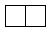 
6. Сіздің жұмысыңыз ауысымды болып табыла ма, соны көрсетіңіз

Укажите, является ли ваша работа сменной
6. Сіздің жұмысыңыз ауысымды болып табыла ма, соны көрсетіңіз

Укажите, является ли ваша работа сменной
6. Сіздің жұмысыңыз ауысымды болып табыла ма, соны көрсетіңіз

Укажите, является ли ваша работа сменной
6. Сіздің жұмысыңыз ауысымды болып табыла ма, соны көрсетіңіз

Укажите, является ли ваша работа сменной
6. Сіздің жұмысыңыз ауысымды болып табыла ма, соны көрсетіңіз

Укажите, является ли ваша работа сменной
6. Сіздің жұмысыңыз ауысымды болып табыла ма, соны көрсетіңіз

Укажите, является ли ваша работа сменной
6. Сіздің жұмысыңыз ауысымды болып табыла ма, соны көрсетіңіз

Укажите, является ли ваша работа сменной
6. Сіздің жұмысыңыз ауысымды болып табыла ма, соны көрсетіңіз

Укажите, является ли ваша работа сменной
6. Сіздің жұмысыңыз ауысымды болып табыла ма, соны көрсетіңіз

Укажите, является ли ваша работа сменной
6. Сіздің жұмысыңыз ауысымды болып табыла ма, соны көрсетіңіз

Укажите, является ли ваша работа сменной
6. Сіздің жұмысыңыз ауысымды болып табыла ма, соны көрсетіңіз

Укажите, является ли ваша работа сменной
6. Сіздің жұмысыңыз ауысымды болып табыла ма, соны көрсетіңіз

Укажите, является ли ваша работа сменной
6. Сіздің жұмысыңыз ауысымды болып табыла ма, соны көрсетіңіз

Укажите, является ли ваша работа сменной
6. Сіздің жұмысыңыз ауысымды болып табыла ма, соны көрсетіңіз

Укажите, является ли ваша работа сменной
6. Сіздің жұмысыңыз ауысымды болып табыла ма, соны көрсетіңіз

Укажите, является ли ваша работа сменной
6. Сіздің жұмысыңыз ауысымды болып табыла ма, соны көрсетіңіз

Укажите, является ли ваша работа сменной
6. Сіздің жұмысыңыз ауысымды болып табыла ма, соны көрсетіңіз

Укажите, является ли ваша работа сменной
6. Сіздің жұмысыңыз ауысымды болып табыла ма, соны көрсетіңіз

Укажите, является ли ваша работа сменной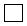 
Иә

Да
Иә

Да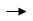 
7-сұрақ 

вопрос 7
7-сұрақ 

вопрос 7
7-сұрақ 

вопрос 7
7-сұрақ 

вопрос 7
7-сұрақ 

вопрос 7
7-сұрақ 

вопрос 7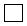 
Жоқ

Нет
Жоқ

Нет
Жоқ

Нет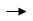 
8-сұрақ

вопрос 8
7. Жазатайым оқиға болған ауысымды көрсетіңіз

Укажите смену, в которой произошел несчастный случай 
7. Жазатайым оқиға болған ауысымды көрсетіңіз

Укажите смену, в которой произошел несчастный случай 
7. Жазатайым оқиға болған ауысымды көрсетіңіз

Укажите смену, в которой произошел несчастный случай 
1
1
1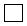 
2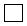 
3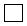 
8. Зардап шегушінің жазатайым оқиға сәтіндегі денсаулық жағдайын (сот-медициналық сараптама қорытындысына сәйкес) белгілеңіз:

Отметьте физическое состояние пострадавшего в момент несчастного случая (согласно заключению судебно - медицинской экспертизы):
8. Зардап шегушінің жазатайым оқиға сәтіндегі денсаулық жағдайын (сот-медициналық сараптама қорытындысына сәйкес) белгілеңіз:

Отметьте физическое состояние пострадавшего в момент несчастного случая (согласно заключению судебно - медицинской экспертизы):
8. Зардап шегушінің жазатайым оқиға сәтіндегі денсаулық жағдайын (сот-медициналық сараптама қорытындысына сәйкес) белгілеңіз:

Отметьте физическое состояние пострадавшего в момент несчастного случая (согласно заключению судебно - медицинской экспертизы):
8. Зардап шегушінің жазатайым оқиға сәтіндегі денсаулық жағдайын (сот-медициналық сараптама қорытындысына сәйкес) белгілеңіз:

Отметьте физическое состояние пострадавшего в момент несчастного случая (согласно заключению судебно - медицинской экспертизы):
8. Зардап шегушінің жазатайым оқиға сәтіндегі денсаулық жағдайын (сот-медициналық сараптама қорытындысына сәйкес) белгілеңіз:

Отметьте физическое состояние пострадавшего в момент несчастного случая (согласно заключению судебно - медицинской экспертизы):
8. Зардап шегушінің жазатайым оқиға сәтіндегі денсаулық жағдайын (сот-медициналық сараптама қорытындысына сәйкес) белгілеңіз:

Отметьте физическое состояние пострадавшего в момент несчастного случая (согласно заключению судебно - медицинской экспертизы):
8. Зардап шегушінің жазатайым оқиға сәтіндегі денсаулық жағдайын (сот-медициналық сараптама қорытындысына сәйкес) белгілеңіз:

Отметьте физическое состояние пострадавшего в момент несчастного случая (согласно заключению судебно - медицинской экспертизы):
8. Зардап шегушінің жазатайым оқиға сәтіндегі денсаулық жағдайын (сот-медициналық сараптама қорытындысына сәйкес) белгілеңіз:

Отметьте физическое состояние пострадавшего в момент несчастного случая (согласно заключению судебно - медицинской экспертизы):
8. Зардап шегушінің жазатайым оқиға сәтіндегі денсаулық жағдайын (сот-медициналық сараптама қорытындысына сәйкес) белгілеңіз:

Отметьте физическое состояние пострадавшего в момент несчастного случая (согласно заключению судебно - медицинской экспертизы):
8. Зардап шегушінің жазатайым оқиға сәтіндегі денсаулық жағдайын (сот-медициналық сараптама қорытындысына сәйкес) белгілеңіз:

Отметьте физическое состояние пострадавшего в момент несчастного случая (согласно заключению судебно - медицинской экспертизы):
8. Зардап шегушінің жазатайым оқиға сәтіндегі денсаулық жағдайын (сот-медициналық сараптама қорытындысына сәйкес) белгілеңіз:

Отметьте физическое состояние пострадавшего в момент несчастного случая (согласно заключению судебно - медицинской экспертизы):
8. Зардап шегушінің жазатайым оқиға сәтіндегі денсаулық жағдайын (сот-медициналық сараптама қорытындысына сәйкес) белгілеңіз:

Отметьте физическое состояние пострадавшего в момент несчастного случая (согласно заключению судебно - медицинской экспертизы):
8. Зардап шегушінің жазатайым оқиға сәтіндегі денсаулық жағдайын (сот-медициналық сараптама қорытындысына сәйкес) белгілеңіз:

Отметьте физическое состояние пострадавшего в момент несчастного случая (согласно заключению судебно - медицинской экспертизы):
8. Зардап шегушінің жазатайым оқиға сәтіндегі денсаулық жағдайын (сот-медициналық сараптама қорытындысына сәйкес) белгілеңіз:

Отметьте физическое состояние пострадавшего в момент несчастного случая (согласно заключению судебно - медицинской экспертизы):
8. Зардап шегушінің жазатайым оқиға сәтіндегі денсаулық жағдайын (сот-медициналық сараптама қорытындысына сәйкес) белгілеңіз:

Отметьте физическое состояние пострадавшего в момент несчастного случая (согласно заключению судебно - медицинской экспертизы):
8. Зардап шегушінің жазатайым оқиға сәтіндегі денсаулық жағдайын (сот-медициналық сараптама қорытындысына сәйкес) белгілеңіз:

Отметьте физическое состояние пострадавшего в момент несчастного случая (согласно заключению судебно - медицинской экспертизы):
8. Зардап шегушінің жазатайым оқиға сәтіндегі денсаулық жағдайын (сот-медициналық сараптама қорытындысына сәйкес) белгілеңіз:

Отметьте физическое состояние пострадавшего в момент несчастного случая (согласно заключению судебно - медицинской экспертизы):
8. Зардап шегушінің жазатайым оқиға сәтіндегі денсаулық жағдайын (сот-медициналық сараптама қорытындысына сәйкес) белгілеңіз:

Отметьте физическое состояние пострадавшего в момент несчастного случая (согласно заключению судебно - медицинской экспертизы):
Иә

Да
Иә

Да
Иә

Да
Иә

Да
Иә

Да
Иә

Да
Жоқ

Нет
Жоқ

Нет
Жоқ

Нет
Жоқ

Нет
Жоқ

Нет
Жоқ

Нет
Жоқ

Нет
8.1. алкогольден масаю 

алкогольное опьянение 
8.1. алкогольден масаю 

алкогольное опьянение 
8.1. алкогольден масаю 

алкогольное опьянение 
8.1. алкогольден масаю 

алкогольное опьянение 
8.1. алкогольден масаю 

алкогольное опьянение 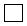 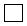 
8.2. есірткіден масаю

наркотическое опьянение 
8.2. есірткіден масаю

наркотическое опьянение 
8.2. есірткіден масаю

наркотическое опьянение 
8.2. есірткіден масаю

наркотическое опьянение 
8.2. есірткіден масаю

наркотическое опьянение 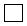 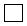 
8.3. психиканың бұзылуы

психическое расстройство
8.3. психиканың бұзылуы

психическое расстройство
8.3. психиканың бұзылуы

психическое расстройство
8.3. психиканың бұзылуы

психическое расстройство
8.3. психиканың бұзылуы

психическое расстройство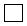 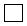 
9. Осы статистикалық нысанға 2-қосымшаға сәйкес жарақат түрінің кодын көрсетіңіз

Укажите код вида травмы в соответствии с приложением 2 к настоящей статистической форме 
9. Осы статистикалық нысанға 2-қосымшаға сәйкес жарақат түрінің кодын көрсетіңіз

Укажите код вида травмы в соответствии с приложением 2 к настоящей статистической форме 
9. Осы статистикалық нысанға 2-қосымшаға сәйкес жарақат түрінің кодын көрсетіңіз

Укажите код вида травмы в соответствии с приложением 2 к настоящей статистической форме 
9. Осы статистикалық нысанға 2-қосымшаға сәйкес жарақат түрінің кодын көрсетіңіз

Укажите код вида травмы в соответствии с приложением 2 к настоящей статистической форме 
9. Осы статистикалық нысанға 2-қосымшаға сәйкес жарақат түрінің кодын көрсетіңіз

Укажите код вида травмы в соответствии с приложением 2 к настоящей статистической форме 
9. Осы статистикалық нысанға 2-қосымшаға сәйкес жарақат түрінің кодын көрсетіңіз

Укажите код вида травмы в соответствии с приложением 2 к настоящей статистической форме 
9. Осы статистикалық нысанға 2-қосымшаға сәйкес жарақат түрінің кодын көрсетіңіз

Укажите код вида травмы в соответствии с приложением 2 к настоящей статистической форме 
9. Осы статистикалық нысанға 2-қосымшаға сәйкес жарақат түрінің кодын көрсетіңіз

Укажите код вида травмы в соответствии с приложением 2 к настоящей статистической форме 
9. Осы статистикалық нысанға 2-қосымшаға сәйкес жарақат түрінің кодын көрсетіңіз

Укажите код вида травмы в соответствии с приложением 2 к настоящей статистической форме 
9. Осы статистикалық нысанға 2-қосымшаға сәйкес жарақат түрінің кодын көрсетіңіз

Укажите код вида травмы в соответствии с приложением 2 к настоящей статистической форме 
9. Осы статистикалық нысанға 2-қосымшаға сәйкес жарақат түрінің кодын көрсетіңіз

Укажите код вида травмы в соответствии с приложением 2 к настоящей статистической форме 
9. Осы статистикалық нысанға 2-қосымшаға сәйкес жарақат түрінің кодын көрсетіңіз

Укажите код вида травмы в соответствии с приложением 2 к настоящей статистической форме 
9. Осы статистикалық нысанға 2-қосымшаға сәйкес жарақат түрінің кодын көрсетіңіз

Укажите код вида травмы в соответствии с приложением 2 к настоящей статистической форме 
9. Осы статистикалық нысанға 2-қосымшаға сәйкес жарақат түрінің кодын көрсетіңіз

Укажите код вида травмы в соответствии с приложением 2 к настоящей статистической форме 
9. Осы статистикалық нысанға 2-қосымшаға сәйкес жарақат түрінің кодын көрсетіңіз

Укажите код вида травмы в соответствии с приложением 2 к настоящей статистической форме 
9. Осы статистикалық нысанға 2-қосымшаға сәйкес жарақат түрінің кодын көрсетіңіз

Укажите код вида травмы в соответствии с приложением 2 к настоящей статистической форме 
9. Осы статистикалық нысанға 2-қосымшаға сәйкес жарақат түрінің кодын көрсетіңіз

Укажите код вида травмы в соответствии с приложением 2 к настоящей статистической форме 
9. Осы статистикалық нысанға 2-қосымшаға сәйкес жарақат түрінің кодын көрсетіңіз

Укажите код вида травмы в соответствии с приложением 2 к настоящей статистической форме 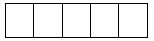 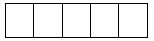 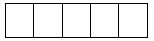 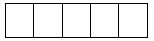 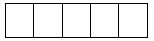 
10. Осы статистикалық нысанға 3-қосымшаға сәйкес зардап шеккен дене мүшелерінің  кодын көрсетіңіз

Укажите код пострадавших частей тела в соответствии с приложением 3 к настоящей статистической форме
10. Осы статистикалық нысанға 3-қосымшаға сәйкес зардап шеккен дене мүшелерінің  кодын көрсетіңіз

Укажите код пострадавших частей тела в соответствии с приложением 3 к настоящей статистической форме
10. Осы статистикалық нысанға 3-қосымшаға сәйкес зардап шеккен дене мүшелерінің  кодын көрсетіңіз

Укажите код пострадавших частей тела в соответствии с приложением 3 к настоящей статистической форме
10. Осы статистикалық нысанға 3-қосымшаға сәйкес зардап шеккен дене мүшелерінің  кодын көрсетіңіз

Укажите код пострадавших частей тела в соответствии с приложением 3 к настоящей статистической форме
10. Осы статистикалық нысанға 3-қосымшаға сәйкес зардап шеккен дене мүшелерінің  кодын көрсетіңіз

Укажите код пострадавших частей тела в соответствии с приложением 3 к настоящей статистической форме
10. Осы статистикалық нысанға 3-қосымшаға сәйкес зардап шеккен дене мүшелерінің  кодын көрсетіңіз

Укажите код пострадавших частей тела в соответствии с приложением 3 к настоящей статистической форме
10. Осы статистикалық нысанға 3-қосымшаға сәйкес зардап шеккен дене мүшелерінің  кодын көрсетіңіз

Укажите код пострадавших частей тела в соответствии с приложением 3 к настоящей статистической форме
10. Осы статистикалық нысанға 3-қосымшаға сәйкес зардап шеккен дене мүшелерінің  кодын көрсетіңіз

Укажите код пострадавших частей тела в соответствии с приложением 3 к настоящей статистической форме
10. Осы статистикалық нысанға 3-қосымшаға сәйкес зардап шеккен дене мүшелерінің  кодын көрсетіңіз

Укажите код пострадавших частей тела в соответствии с приложением 3 к настоящей статистической форме
10. Осы статистикалық нысанға 3-қосымшаға сәйкес зардап шеккен дене мүшелерінің  кодын көрсетіңіз

Укажите код пострадавших частей тела в соответствии с приложением 3 к настоящей статистической форме
10. Осы статистикалық нысанға 3-қосымшаға сәйкес зардап шеккен дене мүшелерінің  кодын көрсетіңіз

Укажите код пострадавших частей тела в соответствии с приложением 3 к настоящей статистической форме
10. Осы статистикалық нысанға 3-қосымшаға сәйкес зардап шеккен дене мүшелерінің  кодын көрсетіңіз

Укажите код пострадавших частей тела в соответствии с приложением 3 к настоящей статистической форме
10. Осы статистикалық нысанға 3-қосымшаға сәйкес зардап шеккен дене мүшелерінің  кодын көрсетіңіз

Укажите код пострадавших частей тела в соответствии с приложением 3 к настоящей статистической форме
10. Осы статистикалық нысанға 3-қосымшаға сәйкес зардап шеккен дене мүшелерінің  кодын көрсетіңіз

Укажите код пострадавших частей тела в соответствии с приложением 3 к настоящей статистической форме
10. Осы статистикалық нысанға 3-қосымшаға сәйкес зардап шеккен дене мүшелерінің  кодын көрсетіңіз

Укажите код пострадавших частей тела в соответствии с приложением 3 к настоящей статистической форме
10. Осы статистикалық нысанға 3-қосымшаға сәйкес зардап шеккен дене мүшелерінің  кодын көрсетіңіз

Укажите код пострадавших частей тела в соответствии с приложением 3 к настоящей статистической форме
10. Осы статистикалық нысанға 3-қосымшаға сәйкес зардап шеккен дене мүшелерінің  кодын көрсетіңіз

Укажите код пострадавших частей тела в соответствии с приложением 3 к настоящей статистической форме
10. Осы статистикалық нысанға 3-қосымшаға сәйкес зардап шеккен дене мүшелерінің  кодын көрсетіңіз

Укажите код пострадавших частей тела в соответствии с приложением 3 к настоящей статистической форме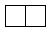 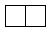 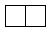 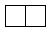 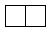 
11. Кәсіптік ауру түрінің тиісті кодын белгілеңіз 

Отметьте соответствующий код вида профессионального заболевания 
11. Кәсіптік ауру түрінің тиісті кодын белгілеңіз 

Отметьте соответствующий код вида профессионального заболевания 
11. Кәсіптік ауру түрінің тиісті кодын белгілеңіз 

Отметьте соответствующий код вида профессионального заболевания 
11. Кәсіптік ауру түрінің тиісті кодын белгілеңіз 

Отметьте соответствующий код вида профессионального заболевания 
11. Кәсіптік ауру түрінің тиісті кодын белгілеңіз 

Отметьте соответствующий код вида профессионального заболевания 
11. Кәсіптік ауру түрінің тиісті кодын белгілеңіз 

Отметьте соответствующий код вида профессионального заболевания 
11. Кәсіптік ауру түрінің тиісті кодын белгілеңіз 

Отметьте соответствующий код вида профессионального заболевания 
11. Кәсіптік ауру түрінің тиісті кодын белгілеңіз 

Отметьте соответствующий код вида профессионального заболевания 
11. Кәсіптік ауру түрінің тиісті кодын белгілеңіз 

Отметьте соответствующий код вида профессионального заболевания 
11. Кәсіптік ауру түрінің тиісті кодын белгілеңіз 

Отметьте соответствующий код вида профессионального заболевания 
11. Кәсіптік ауру түрінің тиісті кодын белгілеңіз 

Отметьте соответствующий код вида профессионального заболевания 
11. Кәсіптік ауру түрінің тиісті кодын белгілеңіз 

Отметьте соответствующий код вида профессионального заболевания 
11. Кәсіптік ауру түрінің тиісті кодын белгілеңіз 

Отметьте соответствующий код вида профессионального заболевания 
11. Кәсіптік ауру түрінің тиісті кодын белгілеңіз 

Отметьте соответствующий код вида профессионального заболевания 
11. Кәсіптік ауру түрінің тиісті кодын белгілеңіз 

Отметьте соответствующий код вида профессионального заболевания 
11. Кәсіптік ауру түрінің тиісті кодын белгілеңіз 

Отметьте соответствующий код вида профессионального заболевания 
11. Кәсіптік ауру түрінің тиісті кодын белгілеңіз 

Отметьте соответствующий код вида профессионального заболевания 
11. Кәсіптік ауру түрінің тиісті кодын белгілеңіз 

Отметьте соответствующий код вида профессионального заболевания 
12. Осы статистикалық нысанға 4-қосымшаға сәйкес оқиға түрінің кодын көрсетіңіз 

Укажите код вида происшествия в соответствии с приложением 4 к настоящей статистической форме 
12. Осы статистикалық нысанға 4-қосымшаға сәйкес оқиға түрінің кодын көрсетіңіз 

Укажите код вида происшествия в соответствии с приложением 4 к настоящей статистической форме 
12. Осы статистикалық нысанға 4-қосымшаға сәйкес оқиға түрінің кодын көрсетіңіз 

Укажите код вида происшествия в соответствии с приложением 4 к настоящей статистической форме 
12. Осы статистикалық нысанға 4-қосымшаға сәйкес оқиға түрінің кодын көрсетіңіз 

Укажите код вида происшествия в соответствии с приложением 4 к настоящей статистической форме 
12. Осы статистикалық нысанға 4-қосымшаға сәйкес оқиға түрінің кодын көрсетіңіз 

Укажите код вида происшествия в соответствии с приложением 4 к настоящей статистической форме 
12. Осы статистикалық нысанға 4-қосымшаға сәйкес оқиға түрінің кодын көрсетіңіз 

Укажите код вида происшествия в соответствии с приложением 4 к настоящей статистической форме 
12. Осы статистикалық нысанға 4-қосымшаға сәйкес оқиға түрінің кодын көрсетіңіз 

Укажите код вида происшествия в соответствии с приложением 4 к настоящей статистической форме 
12. Осы статистикалық нысанға 4-қосымшаға сәйкес оқиға түрінің кодын көрсетіңіз 

Укажите код вида происшествия в соответствии с приложением 4 к настоящей статистической форме 
12. Осы статистикалық нысанға 4-қосымшаға сәйкес оқиға түрінің кодын көрсетіңіз 

Укажите код вида происшествия в соответствии с приложением 4 к настоящей статистической форме 
12. Осы статистикалық нысанға 4-қосымшаға сәйкес оқиға түрінің кодын көрсетіңіз 

Укажите код вида происшествия в соответствии с приложением 4 к настоящей статистической форме 
12. Осы статистикалық нысанға 4-қосымшаға сәйкес оқиға түрінің кодын көрсетіңіз 

Укажите код вида происшествия в соответствии с приложением 4 к настоящей статистической форме 
12. Осы статистикалық нысанға 4-қосымшаға сәйкес оқиға түрінің кодын көрсетіңіз 

Укажите код вида происшествия в соответствии с приложением 4 к настоящей статистической форме 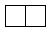 
13. Осы статистикалық нысанға 5-қосымшаға сәйкес жазатайым оқиға себебінің кодын көрсетіңіз

Укажите код причины несчастного случая в соответствии с приложением 5 к настоящей статистической форме 
13. Осы статистикалық нысанға 5-қосымшаға сәйкес жазатайым оқиға себебінің кодын көрсетіңіз

Укажите код причины несчастного случая в соответствии с приложением 5 к настоящей статистической форме 
13. Осы статистикалық нысанға 5-қосымшаға сәйкес жазатайым оқиға себебінің кодын көрсетіңіз

Укажите код причины несчастного случая в соответствии с приложением 5 к настоящей статистической форме 
13. Осы статистикалық нысанға 5-қосымшаға сәйкес жазатайым оқиға себебінің кодын көрсетіңіз

Укажите код причины несчастного случая в соответствии с приложением 5 к настоящей статистической форме 
13. Осы статистикалық нысанға 5-қосымшаға сәйкес жазатайым оқиға себебінің кодын көрсетіңіз

Укажите код причины несчастного случая в соответствии с приложением 5 к настоящей статистической форме 
13. Осы статистикалық нысанға 5-қосымшаға сәйкес жазатайым оқиға себебінің кодын көрсетіңіз

Укажите код причины несчастного случая в соответствии с приложением 5 к настоящей статистической форме 
13. Осы статистикалық нысанға 5-қосымшаға сәйкес жазатайым оқиға себебінің кодын көрсетіңіз

Укажите код причины несчастного случая в соответствии с приложением 5 к настоящей статистической форме 
13. Осы статистикалық нысанға 5-қосымшаға сәйкес жазатайым оқиға себебінің кодын көрсетіңіз

Укажите код причины несчастного случая в соответствии с приложением 5 к настоящей статистической форме 
13. Осы статистикалық нысанға 5-қосымшаға сәйкес жазатайым оқиға себебінің кодын көрсетіңіз

Укажите код причины несчастного случая в соответствии с приложением 5 к настоящей статистической форме 
13. Осы статистикалық нысанға 5-қосымшаға сәйкес жазатайым оқиға себебінің кодын көрсетіңіз

Укажите код причины несчастного случая в соответствии с приложением 5 к настоящей статистической форме 
13. Осы статистикалық нысанға 5-қосымшаға сәйкес жазатайым оқиға себебінің кодын көрсетіңіз

Укажите код причины несчастного случая в соответствии с приложением 5 к настоящей статистической форме 
13. Осы статистикалық нысанға 5-қосымшаға сәйкес жазатайым оқиға себебінің кодын көрсетіңіз

Укажите код причины несчастного случая в соответствии с приложением 5 к настоящей статистической форме 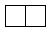 
14. Осы статистикалық нысанға 6-қосымшаға сәйкес зардап шегуші жарақатының ауыртпалық дәрежесінің кодын көрсетіңіз 

Укажите код степени тяжести травмы пострадавшего в соответствии с приложением 6 к настоящей статистической форме 
14. Осы статистикалық нысанға 6-қосымшаға сәйкес зардап шегуші жарақатының ауыртпалық дәрежесінің кодын көрсетіңіз 

Укажите код степени тяжести травмы пострадавшего в соответствии с приложением 6 к настоящей статистической форме 
14. Осы статистикалық нысанға 6-қосымшаға сәйкес зардап шегуші жарақатының ауыртпалық дәрежесінің кодын көрсетіңіз 

Укажите код степени тяжести травмы пострадавшего в соответствии с приложением 6 к настоящей статистической форме 
14. Осы статистикалық нысанға 6-қосымшаға сәйкес зардап шегуші жарақатының ауыртпалық дәрежесінің кодын көрсетіңіз 

Укажите код степени тяжести травмы пострадавшего в соответствии с приложением 6 к настоящей статистической форме 
14. Осы статистикалық нысанға 6-қосымшаға сәйкес зардап шегуші жарақатының ауыртпалық дәрежесінің кодын көрсетіңіз 

Укажите код степени тяжести травмы пострадавшего в соответствии с приложением 6 к настоящей статистической форме 
14. Осы статистикалық нысанға 6-қосымшаға сәйкес зардап шегуші жарақатының ауыртпалық дәрежесінің кодын көрсетіңіз 

Укажите код степени тяжести травмы пострадавшего в соответствии с приложением 6 к настоящей статистической форме 
14. Осы статистикалық нысанға 6-қосымшаға сәйкес зардап шегуші жарақатының ауыртпалық дәрежесінің кодын көрсетіңіз 

Укажите код степени тяжести травмы пострадавшего в соответствии с приложением 6 к настоящей статистической форме 
14. Осы статистикалық нысанға 6-қосымшаға сәйкес зардап шегуші жарақатының ауыртпалық дәрежесінің кодын көрсетіңіз 

Укажите код степени тяжести травмы пострадавшего в соответствии с приложением 6 к настоящей статистической форме 
14. Осы статистикалық нысанға 6-қосымшаға сәйкес зардап шегуші жарақатының ауыртпалық дәрежесінің кодын көрсетіңіз 

Укажите код степени тяжести травмы пострадавшего в соответствии с приложением 6 к настоящей статистической форме 
14. Осы статистикалық нысанға 6-қосымшаға сәйкес зардап шегуші жарақатының ауыртпалық дәрежесінің кодын көрсетіңіз 

Укажите код степени тяжести травмы пострадавшего в соответствии с приложением 6 к настоящей статистической форме 
14. Осы статистикалық нысанға 6-қосымшаға сәйкес зардап шегуші жарақатының ауыртпалық дәрежесінің кодын көрсетіңіз 

Укажите код степени тяжести травмы пострадавшего в соответствии с приложением 6 к настоящей статистической форме 
14. Осы статистикалық нысанға 6-қосымшаға сәйкес зардап шегуші жарақатының ауыртпалық дәрежесінің кодын көрсетіңіз 

Укажите код степени тяжести травмы пострадавшего в соответствии с приложением 6 к настоящей статистической форме 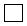 
15. Еңбекке қабілеттілігін жоғалтқан күнтізбелік адам-күндерінің саны 

Число календарных человеко-дней потери трудоспособности 
15. Еңбекке қабілеттілігін жоғалтқан күнтізбелік адам-күндерінің саны 

Число календарных человеко-дней потери трудоспособности 
15. Еңбекке қабілеттілігін жоғалтқан күнтізбелік адам-күндерінің саны 

Число календарных человеко-дней потери трудоспособности 
15. Еңбекке қабілеттілігін жоғалтқан күнтізбелік адам-күндерінің саны 

Число календарных человеко-дней потери трудоспособности 
15. Еңбекке қабілеттілігін жоғалтқан күнтізбелік адам-күндерінің саны 

Число календарных человеко-дней потери трудоспособности 
15. Еңбекке қабілеттілігін жоғалтқан күнтізбелік адам-күндерінің саны 

Число календарных человеко-дней потери трудоспособности 
15. Еңбекке қабілеттілігін жоғалтқан күнтізбелік адам-күндерінің саны 

Число календарных человеко-дней потери трудоспособности 
15. Еңбекке қабілеттілігін жоғалтқан күнтізбелік адам-күндерінің саны 

Число календарных человеко-дней потери трудоспособности 
15. Еңбекке қабілеттілігін жоғалтқан күнтізбелік адам-күндерінің саны 

Число календарных человеко-дней потери трудоспособности 
15. Еңбекке қабілеттілігін жоғалтқан күнтізбелік адам-күндерінің саны 

Число календарных человеко-дней потери трудоспособности 
15. Еңбекке қабілеттілігін жоғалтқан күнтізбелік адам-күндерінің саны 

Число календарных человеко-дней потери трудоспособности 
15. Еңбекке қабілеттілігін жоғалтқан күнтізбелік адам-күндерінің саны 

Число календарных человеко-дней потери трудоспособности 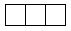 
16. Еңбекке қабілеттілігін жоғалтқан жұмыс адам-күндерінің саны 

Число рабочих человеко-дней потери трудоспособности 
16. Еңбекке қабілеттілігін жоғалтқан жұмыс адам-күндерінің саны 

Число рабочих человеко-дней потери трудоспособности 
16. Еңбекке қабілеттілігін жоғалтқан жұмыс адам-күндерінің саны 

Число рабочих человеко-дней потери трудоспособности 
16. Еңбекке қабілеттілігін жоғалтқан жұмыс адам-күндерінің саны 

Число рабочих человеко-дней потери трудоспособности 
16. Еңбекке қабілеттілігін жоғалтқан жұмыс адам-күндерінің саны 

Число рабочих человеко-дней потери трудоспособности 
16. Еңбекке қабілеттілігін жоғалтқан жұмыс адам-күндерінің саны 

Число рабочих человеко-дней потери трудоспособности 
16. Еңбекке қабілеттілігін жоғалтқан жұмыс адам-күндерінің саны 

Число рабочих человеко-дней потери трудоспособности 
16. Еңбекке қабілеттілігін жоғалтқан жұмыс адам-күндерінің саны 

Число рабочих человеко-дней потери трудоспособности 
16. Еңбекке қабілеттілігін жоғалтқан жұмыс адам-күндерінің саны 

Число рабочих человеко-дней потери трудоспособности 
16. Еңбекке қабілеттілігін жоғалтқан жұмыс адам-күндерінің саны 

Число рабочих человеко-дней потери трудоспособности 
16. Еңбекке қабілеттілігін жоғалтқан жұмыс адам-күндерінің саны 

Число рабочих человеко-дней потери трудоспособности 
16. Еңбекке қабілеттілігін жоғалтқан жұмыс адам-күндерінің саны 

Число рабочих человеко-дней потери трудоспособности 
17. Жазатайым оқиғаның материалдық зардаптары:

Материальные последствия несчастного случая:
17. Жазатайым оқиғаның материалдық зардаптары:

Материальные последствия несчастного случая:
17. Жазатайым оқиғаның материалдық зардаптары:

Материальные последствия несчастного случая:
17. Жазатайым оқиғаның материалдық зардаптары:

Материальные последствия несчастного случая:
17. Жазатайым оқиғаның материалдық зардаптары:

Материальные последствия несчастного случая:
17. Жазатайым оқиғаның материалдық зардаптары:

Материальные последствия несчастного случая:
17. Жазатайым оқиғаның материалдық зардаптары:

Материальные последствия несчастного случая:
17. Жазатайым оқиғаның материалдық зардаптары:

Материальные последствия несчастного случая:
17. Жазатайым оқиғаның материалдық зардаптары:

Материальные последствия несчастного случая:
17. Жазатайым оқиғаның материалдық зардаптары:

Материальные последствия несчастного случая:
17. Жазатайым оқиғаның материалдық зардаптары:

Материальные последствия несчастного случая:
17. Жазатайым оқиғаның материалдық зардаптары:

Материальные последствия несчастного случая:
17.1. Еңбекке жарамсыздық парағы бойынша төленді, мың теңге 

Выплачено по листку нетрудоспособности, тысяч тенге 
17.1. Еңбекке жарамсыздық парағы бойынша төленді, мың теңге 

Выплачено по листку нетрудоспособности, тысяч тенге 
17.1. Еңбекке жарамсыздық парағы бойынша төленді, мың теңге 

Выплачено по листку нетрудоспособности, тысяч тенге 
17.1. Еңбекке жарамсыздық парағы бойынша төленді, мың теңге 

Выплачено по листку нетрудоспособности, тысяч тенге 
17.1. Еңбекке жарамсыздық парағы бойынша төленді, мың теңге 

Выплачено по листку нетрудоспособности, тысяч тенге 
17.1. Еңбекке жарамсыздық парағы бойынша төленді, мың теңге 

Выплачено по листку нетрудоспособности, тысяч тенге 
17.1. Еңбекке жарамсыздық парағы бойынша төленді, мың теңге 

Выплачено по листку нетрудоспособности, тысяч тенге 
17.1. Еңбекке жарамсыздық парағы бойынша төленді, мың теңге 

Выплачено по листку нетрудоспособности, тысяч тенге 
17.1. Еңбекке жарамсыздық парағы бойынша төленді, мың теңге 

Выплачено по листку нетрудоспособности, тысяч тенге 
17.1. Еңбекке жарамсыздық парағы бойынша төленді, мың теңге 

Выплачено по листку нетрудоспособности, тысяч тенге 
17.1. Еңбекке жарамсыздық парағы бойынша төленді, мың теңге 

Выплачено по листку нетрудоспособности, тысяч тенге 
17.1. Еңбекке жарамсыздық парағы бойынша төленді, мың теңге 

Выплачено по листку нетрудоспособности, тысяч тенге 
17.2. Басқа жұмысқа ауыстырғанда бұрынғы табысқа дейінгі қосымша төлемдердің сомасы, мың теңге

Сумма доплат до прежнего заработка при переводе на другую работу, тысяч тенге 
17.2. Басқа жұмысқа ауыстырғанда бұрынғы табысқа дейінгі қосымша төлемдердің сомасы, мың теңге

Сумма доплат до прежнего заработка при переводе на другую работу, тысяч тенге 
17.2. Басқа жұмысқа ауыстырғанда бұрынғы табысқа дейінгі қосымша төлемдердің сомасы, мың теңге

Сумма доплат до прежнего заработка при переводе на другую работу, тысяч тенге 
17.2. Басқа жұмысқа ауыстырғанда бұрынғы табысқа дейінгі қосымша төлемдердің сомасы, мың теңге

Сумма доплат до прежнего заработка при переводе на другую работу, тысяч тенге 
17.2. Басқа жұмысқа ауыстырғанда бұрынғы табысқа дейінгі қосымша төлемдердің сомасы, мың теңге

Сумма доплат до прежнего заработка при переводе на другую работу, тысяч тенге 
17.2. Басқа жұмысқа ауыстырғанда бұрынғы табысқа дейінгі қосымша төлемдердің сомасы, мың теңге

Сумма доплат до прежнего заработка при переводе на другую работу, тысяч тенге 
17.2. Басқа жұмысқа ауыстырғанда бұрынғы табысқа дейінгі қосымша төлемдердің сомасы, мың теңге

Сумма доплат до прежнего заработка при переводе на другую работу, тысяч тенге 
17.2. Басқа жұмысқа ауыстырғанда бұрынғы табысқа дейінгі қосымша төлемдердің сомасы, мың теңге

Сумма доплат до прежнего заработка при переводе на другую работу, тысяч тенге 
17.2. Басқа жұмысқа ауыстырғанда бұрынғы табысқа дейінгі қосымша төлемдердің сомасы, мың теңге

Сумма доплат до прежнего заработка при переводе на другую работу, тысяч тенге 
17.2. Басқа жұмысқа ауыстырғанда бұрынғы табысқа дейінгі қосымша төлемдердің сомасы, мың теңге

Сумма доплат до прежнего заработка при переводе на другую работу, тысяч тенге 
17.2. Басқа жұмысқа ауыстырғанда бұрынғы табысқа дейінгі қосымша төлемдердің сомасы, мың теңге

Сумма доплат до прежнего заработка при переводе на другую работу, тысяч тенге 
17.2. Басқа жұмысқа ауыстырғанда бұрынғы табысқа дейінгі қосымша төлемдердің сомасы, мың теңге

Сумма доплат до прежнего заработка при переводе на другую работу, тысяч тенге 
17.3. Біржолғы жәрдемақылар төленді, мың теңге

Выплачено единовременных пособий, тысяч тенге
17.3. Біржолғы жәрдемақылар төленді, мың теңге

Выплачено единовременных пособий, тысяч тенге
17.3. Біржолғы жәрдемақылар төленді, мың теңге

Выплачено единовременных пособий, тысяч тенге
17.3. Біржолғы жәрдемақылар төленді, мың теңге

Выплачено единовременных пособий, тысяч тенге
17.3. Біржолғы жәрдемақылар төленді, мың теңге

Выплачено единовременных пособий, тысяч тенге
17.3. Біржолғы жәрдемақылар төленді, мың теңге

Выплачено единовременных пособий, тысяч тенге
17.3. Біржолғы жәрдемақылар төленді, мың теңге

Выплачено единовременных пособий, тысяч тенге
17.3. Біржолғы жәрдемақылар төленді, мың теңге

Выплачено единовременных пособий, тысяч тенге
17.3. Біржолғы жәрдемақылар төленді, мың теңге

Выплачено единовременных пособий, тысяч тенге
17.3. Біржолғы жәрдемақылар төленді, мың теңге

Выплачено единовременных пособий, тысяч тенге
17.3. Біржолғы жәрдемақылар төленді, мың теңге

Выплачено единовременных пособий, тысяч тенге
17.3. Біржолғы жәрдемақылар төленді, мың теңге

Выплачено единовременных пособий, тысяч тенге
Алғашқы статистикалық деректерді таратуға келісеміз*

Согласны на распространение первичных статистических данных*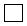 
Алғашқы статистикалық деректерді таратуға келіспейміз*

Не согласны на распространение первичных статистических данных*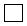 Приложение 1
к статистической форме 
"Отчет о травматизме, 
связанном с трудовой 
деятельностью, и 
профессиональных 
заболеваниях"
(код 631112222, индекс 
7-ТПЗ, периодичность годовая)
Код
Наименование
1
Руководители и государственные служащие
2
Специалисты-профессионалы
3
Специалисты-техники и иной вспомогательный профессиональный персонал 
4
Служащие в области администрирования
5
Работники сферы услуг и продаж
6
Фермеры и рабочие сельского и лесного хозяйства, рыбоводства и рыболовства
7
Рабочие промышленности, строительства, транспорта и других родственных занятий
71
Строители-монтажники, строители-отделочники, маляры и рабочие родственных занятий, кроме электриков
72
Рабочие по металлообработке, обслуживанию оборудования и родственных занятий, кроме электриков
73
Ремесленники, рабочие по точным (прецизионным) инструментам, полиграфии и картографии
74
Рабочие по электрике, электронике и телекоммуникациям
75
Рабочие по переработке и изготовлению продукции из сырья сельского, лесного и рыбного хозяйства и рабочие родственных занятий
8
Операторы производственного оборудования, сборщики и водители
81
Операторы производственного стационарного оборудования
82
Сборщики и испытатели изделий
83
Водители и операторы подвижного оборудования
9
Неквалифицированные рабочие
91
Уборщики и прислуга
92
Неквалифицированные рабочие сельского и лесного хозяйства, рыбоводства и рыболовства
93
Неквалифицированные рабочие промышленности, строительства и перевозок
94
Изготовители пищи быстрого приготовления и низкоквалифицированные рабочие точек общественного питания, кроме уборщиков
х
Работники, не входящие в другие группы
х1000
Служащие правоохранительных органов
х2000
Сотрудники, военнослужащие и работники специальных государственных органов
х3000
Военнослужащие
х4000
Работники предоставляют неполное описание профессии
х5000
Работники не предоставляют профессииПриложение 2 
к статистической форме 
"Отчет о травматизме, 
связанном с трудовой 
деятельностью, и 
профессиональных 
заболеваниях" 
(код 631112222, индекс 
7-ТПЗ, периодичность годовая)
Код
Описание
T0001
Поверхностные травмы (включая ссадины, водные пузыри (нетермические), ушибы, травмы от поверхностного инородного тела (без больших открытых ран), укусы насекомых (неядовитые) **
T01
Открытые раны, захватывающие несколько областей тела (в том числе, резаные, рваные, колотые раны с проникающим инородным телом, укушенные)
S0001
Закрытые переломы **
S0002
Открытые переломы**
S0009
Другие переломы (с вывихом, со смещением) **
T143
Вывих, растяжение и перенапряжение капсульно-связочного аппарата неуточненной области тела
T058
Травматические ампутации, захватывающие другие области тела в разных комбинациях
T0002
Травмы от сотрясения и травмы внутренних органов (в том числе от взрывной волны, кровоподтеки, травмы от сотрясения, размозжения, рассечения, травматическая гематома, проколы, разрывы и надрывы внутренних органов) **
T0003
Ожоги (термические) (вызванные электронагревательными приборами, электрическим током, пламенем, трением, горячим воздухом и горячими газами, горячими предметами, молнией, радиацией) **
T0004
Химические ожоги**
T0005
Ожоги кипящей жидкостью и паром**
T0006
Обморожения**
T0007
Острые отравления (отрицательные воздействия, резкая реакция на инъекцию, глотание, абсорбция или вдыхание токсических, разъедающих и каустических веществ; включая токсическое воздействие контактов с ядовитыми жидкостями) **
A0001
Инфекции (в том числе кишечные инфекционные болезни, некоторые зоонозы, паразитарные болезни, вирусные инфекции, микозы) **
J0001
Эффекты воздействия радиации**
T67
Эффекты воздействия высокой температуры и света
T68
Гипотермия
T70
Воздействие атмосферного давления и давления воды
T71
Асфиксия
T74
Синдром жестокого обращения (физическая жестокость, психологическая жестокость)
T750
Поражение молнией (шок от поражения молнией, поражение молнией БДУ)
T751
Утопление и не смертельное погружение в воду
T752
Воздействие вибрации (включая резкую потерю слуха)
T754
Воздействие электрического тока (смертельное поражение электрическим током, шок, вызванный электрическим током)
T0098
Некоторые другие травмы**
T0099
Не уточненный вид травмы**Приложение 3
к статистической форме 
"Отчет о травматизме, 
связанном с трудовой 
деятельностью, и 
профессиональных 
заболеваниях" 
(код 631112222, индекс 
7-ТПЗ, периодичность годовая)
Наименование
A1
Волосистая часть головы, черепная коробка, головной мозг, черепные нервы и сосуды 
А2
Ухо (уши) 
АЗ
Глаз (глаза) 
А4
Зуб, зубы
А5
Другие отмеченные части лицевой стороны 
А6
Голова, многочисленные поражения головы 
А7
Голова, другие отмеченные части головы, не указанные в других разделах 
А8
Голова, не уточненная часть
B1
Задняя часть шеи и надключичная область 
В8
Шея, другие уточненные ее части, не указанные в других разделах 
В9
Шея, не уточненная часть
C1
Позвоночник и позвонки
С8
Спина, другие уточненные части, не указанные в других разделах
С9
Спина, не уточненная часть
D1
Грудная клетка (ребра, в том числе грудины и грудного отдела позвоночника)
D2
Другие части грудной клетки, в том числе внутренние органы
D3
Нижняя часть таза и живота, в том числе внутренние органы
D4
Наружные половые органы
D7
Туловище, повреждения многих областей
D8
Туловище, другие уточненные части, не указанные в других разделах
D9
Туловище и внутренние органы, не уточненные
E1
Плечо и плечевой пояс
Е2
Рука, в том числе локоть
ЕЗ
Запястье
Е4
Кисть руки
Е5
Большой палец кисти
Е6
Другой палец (другие пальцы)
Е7
Верхние конечности, повреждения многих областей
Е8
Верхние конечности, другие уточненные части, не указанные в других разделах
Е9
Верхние конечности, не уточненные
F1
Бедро и тазобедренный сустав
F2
Голень, в том числе колено
F3
Голеностопный сустав
F4
Стопа
F5
Палец стопы (пальцы стопы)
F6
Нижние конечности, повреждения многих областей
F7
Нижние конечности, другие уточненные части, не указанные в других разделах
F8
Нижние конечности, не уточненные
G1
Общее действие (например, от отравления или инфекции)
G8
Повреждения многих областей тела
Y
Другие поврежденные части тела
Z
Поврежденная часть тела, не уточненнаяПриложение 4 
к статистической форме 
"Отчет о травматизме, 
связанном с трудовой 
деятельностью, и 
профессиональных 
заболеваниях" 
(код 631112222, индекс 
7-ТПЗ, периодичность годовая)
Код
Наименование
1
Дорожное происшествие на транспорте организации
2
Дорожное происшествие на общественном транспорте
3
Дорожное происшествие на личном транспорте
4
Железнодорожное транспортное происшествие
5
Воздушно-транспортное происшествие
6
Воднотранспортное происшествие
7
Падение пострадавшего
8
Падение пострадавшего с высоты
9
Обрушение, обвалы, падение предметов, материалов, земли
10
Воздействие движущихся, разлетающихся, вращающихся предметов и деталей
11
Поражение электрическим током
12
Воздействие экстремальных температур (пожар)
13
Воздействие вредных и опасных производственных факторов и веществ
14
Воздействие ионизирующих излучений
15
Физические перегрузки
16
Повреждение в результате контакта с животными и насекомыми
17
Утопление
18
Убийство или телесное повреждение
19
Повреждение при стихийных бедствиях
20
Профессиональное заболевание и отравление
99
Прочие виды происшествияПриложение 5 
к статистической форме 
"Отчет о травматизме, 
связанном с трудовой 
деятельностью, и 
профессиональных 
заболеваниях" 
(код 631112222, индекс 
7-ТПЗ, периодичность годовая)
Код
Наименование
1
Повышенная запыленность и загазованность воздуха рабочей зоны
2
Повышенный уровень шума
3
Повышенный уровень вибрации
4
Повышенный уровень ионизирующих излучений
5
Контакт с источниками инфекционных заболеваний (указывается наименование заболеваний)
6
Воздействие на организм человека физических перегрузок
7
Конструктивные недостатки машин, механизмов и оборудования
8
Эксплуатация неисправных машин, механизмов и оборудования
9
Нарушение технологических процессов
10
Нарушение требований безопасности при эксплуатации транспортных средств
11
Нарушение правил автодорожного движения
12
Нарушение правил железнодорожного движения
13
Нарушение правил воздушно-транспортного движения
14
Нарушение правил воднотранспортного движения
15
Аварии
16
Неудовлетворительная организация производства работ
17
Неудовлетворительное техническое состояние зданий, сооружений, содержание территорий и недостатки в организации рабочих мест
18
Недостатки в обучении безопасным приемам труда
19
Необеспеченность или неприменение средств индивидуальной защиты
20
Необеспеченность средствами коллективной защиты
21
Нарушение трудовой и производственной дисциплины
22
Нарушение правил безопасности и охраны труда
23
Нарушение установленного режима труда
24
Грубая неосторожность пострадавшего
99
ПрочиеПриложение 6 
к статистической форме 
"Отчет о травматизме, 
связанном с трудовой 
деятельностью, и 
профессиональных 
заболеваниях" 
(код 631112222, индекс 
7-ТПЗ, периодичность годовая)
Код
Наименование
1
Легкая степень
2
Средняя степень
3
Тяжелая степень
4
Умер (погиб)Приложение 8
к приказу Председателя 
Комитета по статистике 
Министерства национальной экономики 
Республики Казахстан
от 8 ноября 2017 года № 163 Приложение 9
к приказу Председателя 
Комитета по статистике 
Министерства национальной экономики 
Республики Казахстан 
от 8 ноября 2017 года № 163Қазақстан Республикасы 
Ұлттық экономика министрлігі 
Статистика комитеті төрағасының 
2017 жылғы 8 қарашадағы № 163
бұйрығына 9-қосымша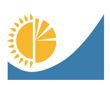 
Мемлекеттік статистика органдары құпиялылығына кепілдік береді

Конфиденциальность гарантируется органами государственной статистики

Жалпымемлекеттік статистикалық байқаудың статистикалық нысаны 

Статистическая форма общегосударственного статистического наблюдения
Мемлекеттік статистика органдары құпиялылығына кепілдік береді

Конфиденциальность гарантируется органами государственной статистики

Жалпымемлекеттік статистикалық байқаудың статистикалық нысаны 

Статистическая форма общегосударственного статистического наблюдения
Мемлекеттік статистика органдары құпиялылығына кепілдік береді

Конфиденциальность гарантируется органами государственной статистики

Жалпымемлекеттік статистикалық байқаудың статистикалық нысаны 

Статистическая форма общегосударственного статистического наблюдения
Мемлекеттік статистика органдары құпиялылығына кепілдік береді

Конфиденциальность гарантируется органами государственной статистики

Жалпымемлекеттік статистикалық байқаудың статистикалық нысаны 

Статистическая форма общегосударственного статистического наблюдения
Мемлекеттік статистика органдары құпиялылығына кепілдік береді

Конфиденциальность гарантируется органами государственной статистики

Жалпымемлекеттік статистикалық байқаудың статистикалық нысаны 

Статистическая форма общегосударственного статистического наблюдения
Аумақтық статистика органына ұсынылады

Представляется территориальному органу статистики 
Аумақтық статистика органына ұсынылады

Представляется территориальному органу статистики 
Аумақтық статистика органына ұсынылады

Представляется территориальному органу статистики 
Аумақтық статистика органына ұсынылады

Представляется территориальному органу статистики 
Статистикалық нысан www.stat.gov.kz интернет-ресурсына орналастырылған

Статистическая форма размещена на интернет-ресурсе www.stat.gov.kz 
Статистикалық нысан www.stat.gov.kz интернет-ресурсына орналастырылған

Статистическая форма размещена на интернет-ресурсе www.stat.gov.kz 
Статистикалық нысан www.stat.gov.kz интернет-ресурсына орналастырылған

Статистическая форма размещена на интернет-ресурсе www.stat.gov.kz 
Статистикалық нысан www.stat.gov.kz интернет-ресурсына орналастырылған

Статистическая форма размещена на интернет-ресурсе www.stat.gov.kz 
Мемлекеттік статистиканың тиісті органдарына анық емес бастапқы статистикалық деректерді ұсыну және бастапқы статистикалық деректерді белгіленген мерзімде ұсынбау "Әкімшілік құқық бұзушылық туралы" Қазақстан Республикасы Кодексінің 497-бабында көзделген әкімшілік құқық бұзушылықтар болып табылады

Представление недостоверных и непредставление первичных статистических данных в соответствующие органы государственной статистики в установленный срок являются административными правонарушениями, предусмотренными статьей 497 Кодекса Республики Казахстан "Об административных правонарушениях"
Мемлекеттік статистиканың тиісті органдарына анық емес бастапқы статистикалық деректерді ұсыну және бастапқы статистикалық деректерді белгіленген мерзімде ұсынбау "Әкімшілік құқық бұзушылық туралы" Қазақстан Республикасы Кодексінің 497-бабында көзделген әкімшілік құқық бұзушылықтар болып табылады

Представление недостоверных и непредставление первичных статистических данных в соответствующие органы государственной статистики в установленный срок являются административными правонарушениями, предусмотренными статьей 497 Кодекса Республики Казахстан "Об административных правонарушениях"
Мемлекеттік статистиканың тиісті органдарына анық емес бастапқы статистикалық деректерді ұсыну және бастапқы статистикалық деректерді белгіленген мерзімде ұсынбау "Әкімшілік құқық бұзушылық туралы" Қазақстан Республикасы Кодексінің 497-бабында көзделген әкімшілік құқық бұзушылықтар болып табылады

Представление недостоверных и непредставление первичных статистических данных в соответствующие органы государственной статистики в установленный срок являются административными правонарушениями, предусмотренными статьей 497 Кодекса Республики Казахстан "Об административных правонарушениях"
Мемлекеттік статистиканың тиісті органдарына анық емес бастапқы статистикалық деректерді ұсыну және бастапқы статистикалық деректерді белгіленген мерзімде ұсынбау "Әкімшілік құқық бұзушылық туралы" Қазақстан Республикасы Кодексінің 497-бабында көзделген әкімшілік құқық бұзушылықтар болып табылады

Представление недостоверных и непредставление первичных статистических данных в соответствующие органы государственной статистики в установленный срок являются административными правонарушениями, предусмотренными статьей 497 Кодекса Республики Казахстан "Об административных правонарушениях"
Мемлекеттік статистиканың тиісті органдарына анық емес бастапқы статистикалық деректерді ұсыну және бастапқы статистикалық деректерді белгіленген мерзімде ұсынбау "Әкімшілік құқық бұзушылық туралы" Қазақстан Республикасы Кодексінің 497-бабында көзделген әкімшілік құқық бұзушылықтар болып табылады

Представление недостоверных и непредставление первичных статистических данных в соответствующие органы государственной статистики в установленный срок являются административными правонарушениями, предусмотренными статьей 497 Кодекса Республики Казахстан "Об административных правонарушениях"
Мемлекеттік статистиканың тиісті органдарына анық емес бастапқы статистикалық деректерді ұсыну және бастапқы статистикалық деректерді белгіленген мерзімде ұсынбау "Әкімшілік құқық бұзушылық туралы" Қазақстан Республикасы Кодексінің 497-бабында көзделген әкімшілік құқық бұзушылықтар болып табылады

Представление недостоверных и непредставление первичных статистических данных в соответствующие органы государственной статистики в установленный срок являются административными правонарушениями, предусмотренными статьей 497 Кодекса Республики Казахстан "Об административных правонарушениях"
Мемлекеттік статистиканың тиісті органдарына анық емес бастапқы статистикалық деректерді ұсыну және бастапқы статистикалық деректерді белгіленген мерзімде ұсынбау "Әкімшілік құқық бұзушылық туралы" Қазақстан Республикасы Кодексінің 497-бабында көзделген әкімшілік құқық бұзушылықтар болып табылады

Представление недостоверных и непредставление первичных статистических данных в соответствующие органы государственной статистики в установленный срок являются административными правонарушениями, предусмотренными статьей 497 Кодекса Республики Казахстан "Об административных правонарушениях"
Статистикалық нысан коды 661112208

Код статистической формы 661112208
Статистикалық нысан коды 661112208

Код статистической формы 661112208
Арнаулы әлеуметтік көрсетілетін қызметтерді ұсыну жөніндегі ұйымның есебі

3-әлеуметтік қамсыздандыру

3-социальное обеспечение
3-әлеуметтік қамсыздандыру

3-социальное обеспечение
3-әлеуметтік қамсыздандыру

3-социальное обеспечение
Отчет организации по предоставлению специальных социальных услуг
Отчет организации по предоставлению специальных социальных услуг
Отчет организации по предоставлению специальных социальных услуг
Отчет организации по предоставлению специальных социальных услуг
Меншік нысанына және ведомстволық тиістілігіне қарамастан, халықты әлеуметтік қорғау саласында арнаулы әлеуметтік қызмет көрсетуге (Экономикалық қызмет түрлерінің жалпы жіктеуішінің 87, 88-кодтары) бағытталған қызметті жүзеге асыратын заңды тұлғалар және (немесе) олардың құрылымдық және оқшауланған бөлімшелері ұсынады

Представляют юридические лица и (или) их структурные и обособленные подразделения, деятельность которых направлена на оказание специальных социальных услуг в области социальной защиты населения (коды 87, 88 Общего классификатора видов экономической деятельности), независимо от форм собственности и ведомственной принадлежности
Меншік нысанына және ведомстволық тиістілігіне қарамастан, халықты әлеуметтік қорғау саласында арнаулы әлеуметтік қызмет көрсетуге (Экономикалық қызмет түрлерінің жалпы жіктеуішінің 87, 88-кодтары) бағытталған қызметті жүзеге асыратын заңды тұлғалар және (немесе) олардың құрылымдық және оқшауланған бөлімшелері ұсынады

Представляют юридические лица и (или) их структурные и обособленные подразделения, деятельность которых направлена на оказание специальных социальных услуг в области социальной защиты населения (коды 87, 88 Общего классификатора видов экономической деятельности), независимо от форм собственности и ведомственной принадлежности
Меншік нысанына және ведомстволық тиістілігіне қарамастан, халықты әлеуметтік қорғау саласында арнаулы әлеуметтік қызмет көрсетуге (Экономикалық қызмет түрлерінің жалпы жіктеуішінің 87, 88-кодтары) бағытталған қызметті жүзеге асыратын заңды тұлғалар және (немесе) олардың құрылымдық және оқшауланған бөлімшелері ұсынады

Представляют юридические лица и (или) их структурные и обособленные подразделения, деятельность которых направлена на оказание специальных социальных услуг в области социальной защиты населения (коды 87, 88 Общего классификатора видов экономической деятельности), независимо от форм собственности и ведомственной принадлежности
Меншік нысанына және ведомстволық тиістілігіне қарамастан, халықты әлеуметтік қорғау саласында арнаулы әлеуметтік қызмет көрсетуге (Экономикалық қызмет түрлерінің жалпы жіктеуішінің 87, 88-кодтары) бағытталған қызметті жүзеге асыратын заңды тұлғалар және (немесе) олардың құрылымдық және оқшауланған бөлімшелері ұсынады

Представляют юридические лица и (или) их структурные и обособленные подразделения, деятельность которых направлена на оказание специальных социальных услуг в области социальной защиты населения (коды 87, 88 Общего классификатора видов экономической деятельности), независимо от форм собственности и ведомственной принадлежности
Меншік нысанына және ведомстволық тиістілігіне қарамастан, халықты әлеуметтік қорғау саласында арнаулы әлеуметтік қызмет көрсетуге (Экономикалық қызмет түрлерінің жалпы жіктеуішінің 87, 88-кодтары) бағытталған қызметті жүзеге асыратын заңды тұлғалар және (немесе) олардың құрылымдық және оқшауланған бөлімшелері ұсынады

Представляют юридические лица и (или) их структурные и обособленные подразделения, деятельность которых направлена на оказание специальных социальных услуг в области социальной защиты населения (коды 87, 88 Общего классификатора видов экономической деятельности), независимо от форм собственности и ведомственной принадлежности
Меншік нысанына және ведомстволық тиістілігіне қарамастан, халықты әлеуметтік қорғау саласында арнаулы әлеуметтік қызмет көрсетуге (Экономикалық қызмет түрлерінің жалпы жіктеуішінің 87, 88-кодтары) бағытталған қызметті жүзеге асыратын заңды тұлғалар және (немесе) олардың құрылымдық және оқшауланған бөлімшелері ұсынады

Представляют юридические лица и (или) их структурные и обособленные подразделения, деятельность которых направлена на оказание специальных социальных услуг в области социальной защиты населения (коды 87, 88 Общего классификатора видов экономической деятельности), независимо от форм собственности и ведомственной принадлежности
Меншік нысанына және ведомстволық тиістілігіне қарамастан, халықты әлеуметтік қорғау саласында арнаулы әлеуметтік қызмет көрсетуге (Экономикалық қызмет түрлерінің жалпы жіктеуішінің 87, 88-кодтары) бағытталған қызметті жүзеге асыратын заңды тұлғалар және (немесе) олардың құрылымдық және оқшауланған бөлімшелері ұсынады

Представляют юридические лица и (или) их структурные и обособленные подразделения, деятельность которых направлена на оказание специальных социальных услуг в области социальной защиты населения (коды 87, 88 Общего классификатора видов экономической деятельности), независимо от форм собственности и ведомственной принадлежности
Ұсыну мерзімі – есепті кезеңнен кейінгі 20 қаңтарға (қоса алғанда) дейін

Срок представления – до 20 января (включительно) после отчетного периода
Ұсыну мерзімі – есепті кезеңнен кейінгі 20 қаңтарға (қоса алғанда) дейін

Срок представления – до 20 января (включительно) после отчетного периода
Ұсыну мерзімі – есепті кезеңнен кейінгі 20 қаңтарға (қоса алғанда) дейін

Срок представления – до 20 января (включительно) после отчетного периода
Ұсыну мерзімі – есепті кезеңнен кейінгі 20 қаңтарға (қоса алғанда) дейін

Срок представления – до 20 января (включительно) после отчетного периода
Ұсыну мерзімі – есепті кезеңнен кейінгі 20 қаңтарға (қоса алғанда) дейін

Срок представления – до 20 января (включительно) после отчетного периода
Ұсыну мерзімі – есепті кезеңнен кейінгі 20 қаңтарға (қоса алғанда) дейін

Срок представления – до 20 января (включительно) после отчетного периода
Ұсыну мерзімі – есепті кезеңнен кейінгі 20 қаңтарға (қоса алғанда) дейін

Срок представления – до 20 января (включительно) после отчетного периода
БСН коды

код БИН
БСН коды

код БИН
БСН коды

код БИН
БСН коды

код БИН
БСН коды

код БИН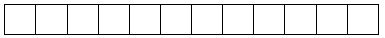 
2.1 Стационарлық үлгідегі ұйымдар 

Организации стационарного типа
2.1 Стационарлық үлгідегі ұйымдар 

Организации стационарного типа
2.1 Стационарлық үлгідегі ұйымдар 

Организации стационарного типа
2.1 Стационарлық үлгідегі ұйымдар 

Организации стационарного типа
2.1.1
қарттар мен мүгедектерге арналған медициналық-əлеуметтік мекеме

медико-социальное учреждение для престарелых и инвалидов ……………………………………………………….
қарттар мен мүгедектерге арналған медициналық-əлеуметтік мекеме

медико-социальное учреждение для престарелых и инвалидов ……………………………………………………….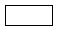 
2.1.2
психоневрологиялық медициналық-əлеуметтік мекеме

психоневрологическое медико-социальное учреждение……………………………………………………….............................
психоневрологиялық медициналық-əлеуметтік мекеме

психоневрологическое медико-социальное учреждение……………………………………………………….............................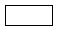 
2.1.3
балалар психоневрологиялық медициналық-əлеуметтік мекемесі

детское психоневрологическое медико-социальное учреждение………………………………………………………….
балалар психоневрологиялық медициналық-əлеуметтік мекемесі

детское психоневрологическое медико-социальное учреждение………………………………………………………….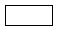 
2.1.4
тірек-қозғалыс аппараты бұзылған мүгедек-балаларға арналған медициналық-əлеуметтік мекеме

медико-социальное учреждение для детей-инвалидов с нарушением опорно-двигательного аппарата……………………………………….
тірек-қозғалыс аппараты бұзылған мүгедек-балаларға арналған медициналық-əлеуметтік мекеме

медико-социальное учреждение для детей-инвалидов с нарушением опорно-двигательного аппарата……………………………………….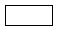 
2.1.5
тәулік бойы тұру шартында арнаулы әлеуметтік қызмет көрсетуге арналған өзге ұйымдар

 иные организации, предназначенные для оказания специальных социальных услуг в условиях круглосуточного проживания……………
тәулік бойы тұру шартында арнаулы әлеуметтік қызмет көрсетуге арналған өзге ұйымдар

 иные организации, предназначенные для оказания специальных социальных услуг в условиях круглосуточного проживания……………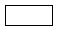 
2.2 Жартылай стационарлық үлгідегі ұйымдар 

Организации полустационарного типа
2.2 Жартылай стационарлық үлгідегі ұйымдар 

Организации полустационарного типа
2.2 Жартылай стационарлық үлгідегі ұйымдар 

Организации полустационарного типа
2.2 Жартылай стационарлық үлгідегі ұйымдар 

Организации полустационарного типа
2.2.1
мүгедектерге арналған оңалту орталықтары

реабилитационные центры для инвалидов ……………………………………………………………….……………………
мүгедектерге арналған оңалту орталықтары

реабилитационные центры для инвалидов ……………………………………………………………….……………………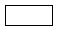 
2.2.2
мүгедек балаларға арналған оңалту орталықтары

реабилитационные центры для детей-инвалидов………………………………………………………………………………...
мүгедек балаларға арналған оңалту орталықтары

реабилитационные центры для детей-инвалидов………………………………………………………………………………...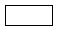 
2.2.3
аумақтық орталықтар

территориальные центры 
аумақтық орталықтар

территориальные центры 
аумақтық орталықтар

территориальные центры 
2.2.3.1
2.2.3.1
күндіз болу аумақтық орталықтары1

территориальные центры дневного пребывания1………………….……………………….………………………….……. 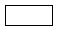 
2.2.3.2
2.2.3.2
үйде әлеуметтік көмек көрсету аумақтық орталықтары2 

территориальные центры социальной помощи на дому2……………………………………….………………………….......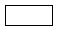 
2.2.4
күндіз болу шартында арнаулы әлеуметтік қызмет көрсетуге арналған өзге ұйымдар 

иные организации, предназначенные для оказания специальных социальных услуг в условиях дневного пребывания …………………….
күндіз болу шартында арнаулы әлеуметтік қызмет көрсетуге арналған өзге ұйымдар 

иные организации, предназначенные для оказания специальных социальных услуг в условиях дневного пребывания …………………….
2.3 Уақытша болу ұйымдары 

Организации временного пребывания
2.3 Уақытша болу ұйымдары 

Организации временного пребывания
2.3 Уақытша болу ұйымдары 

Организации временного пребывания
2.3 Уақытша болу ұйымдары 

Организации временного пребывания
2.3.1
белгiлi тұрғылықты жері жоқ адамдарға арналған әлеуметтiк бейiмделу орталықтары 

центры социальной адаптации для лиц без определенного места жительства……………………………………….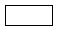 
2.3.2
түнде болу үйлері 

дома ночного пребывания.................................................................................................................................................................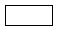 
2.3.3
тұрмыстық зорлық-зомбылық және адам саудасының құрбандарына арнаулы әлеуметтік қызметтерді көрсету ұйымдары 

организации, оказывающие специальные социальные услуги жертвам бытового насилия и торговли людьми ..............................................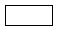 
2.4
Арнаулы әлеуметтік қызметтерді көрсетудің бірнеше шарттары бар ұйымдар (мысалы, стационарлық типтегі ұйымдар күндіз болу бөлімшелерінің көрсетілетін қызметтерін ұсынады)
Организации с несколькими условиями оказания специальных социальных услуг (например, организации стационарного типа оказывают услуги дневного пребывания)………………………………………….……………………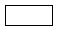 
Жол

коды

Код строки

Көрсеткіш атауы

Наименование показателя

Барлы-ғы

Всего

Жалпы санынан

Из общего числа

жасы бойынша зейнет-керлер

пенсионеры по возрасту

жалғыз басты туыс-сыздар

одинокие безродные

Ұлы Отан соғысына қатысқандар

участники Великой Отечественной войны

белгілі тұрғылық-ты жері жоқ адамдар

лица без определен-ного места жительства

бас бостанды-ғынан айыру орындары-нан босатылған адамдар

лица освобожденные из мест лишения свободы

тұрмыс-тық зорлық-зомбы-лық құрбан-дары жертвы бытового насилия

адам саудасы-ның құрбан-дары

жертвы торговли людьми

ақылы жағдай-ларда

на платных условиях

А
Б
1
2
3
4
5
6
7
8
9
1
Жыл басында тұратындар (қызмет көрсетілетіндер) саны, адам

Численность проживающих (обслуживающихся) на начало года, человек
1.1
одан әйелдер

из них женщин
2
Жыл ішінде келгендер саны, адам

Численность прибывших в течение года, человек
2.1
одан әйелдер

из них женщин
3
Жыл ішінде кеткендер саны, адам

Численность выбывших в течение года, человек
3.1
одан әйелдер

из них женщин
4
Мынадай себептер бойынша кеткендер санынан 
(3-жолдан), адам

Из численности выбывших по причине (из строки 3), человек

 
х
х
х
х
х
х
х
х
х
4.1
өлім

смерть
4.2
өз бетімен тұру үшін шығарылғаны

отчисления для самостоятельного проживания
4.3
басқа себептер 

другие причины
5
Жыл соңына тұратындар (қызмет көрсетілетіндер) саны, адам

Численность проживающих (обслуживающихся) на конец года, человек
5.1
одан әйелдер

из них женщин
6
Жыл соңында тұратындар (қызмет көрсетілетін) санынан мүгедектігі бар, адам:

Из численности проживающих (обслуживающихся) на конец года имеют инвалидность, человек:
6.1
1 топ (18 жас және одан үлкен)

1 группа (18 лет и старше)
6.2
2 топ (18 жас және одан үлкен)

2 группа (18 лет и старше)
6.3
3 топ (18 жас және одан үлкен)

3 группа (18 лет и старше)
6.4
16 жасқа дейінгі мүгедек балалар 

дети-инвалиды до 16 лет
х
х
6.5
1-топтағы мүгедек балалар (16-17 жас)

дети-инвалиды 1 группы (16-17 лет)
х
х
6.6
2-топтағы мүгедек балалар (16-17 жас)

дети-инвалиды 2 группы (16-17 лет)
х
х
6.7
3-топтағы мүгедек балалар (16-17 жас)

дети-инвалиды 3 группы (16-17 лет)
х
х
7
Жыл соңына тұратындардың (қызмет 

көрсетілетіндердің) санынан заңмен белгіленген тəртіпте əрекетке қабілетсіз деп танылғандар

Из численности проживающих (обслуживающихся) на конец года, признанных в установленном законом порядке недееспособными
8
Жыл соңына тұратындар санынан (қызмет көрсетілетін) төсек тартып жатқандар, адам:

Из численности проживающих (обслуживающихся) на конец года, находящихся на постельном режиме, человек
9
Жыл соңына тұратындар (қызмет көрсетілетіндер) жалпы санынан мына жастағылар (5-жолдан), адам 

Из численности проживающих (обслуживающихся) на конец года в возрасте (из строки 5), человек 
х
х
х
х
х
х
х
х
х
9
Жыл соңына тұратындар (қызмет көрсетілетіндер) жалпы санынан мына жастағылар (5-жолдан), адам 

Из численности проживающих (обслуживающихся) на конец года в возрасте (из строки 5), человек 
х
х
х
х
х
х
х
х
х
9.1
0 -3 жас

 года
х
х
х
х
9.2
4-7 жас

 лет
х
х
х
х
9.3
8-13 жас

 лет
х
х
х
9.4
14-17 жас

 лет
х
х
9.5
18-24 жас

 года
х
х
9.6
25-29 жас

 лет
х
х
9.7
30-39 жас

 лет
х
х
9.8
40-49 жас

 лет
х
х
9.9
50-58 жас

 лет
х
9.10
59-63 жас

 года
х
9.11
64 жас және одан жоғары

 лет и старше
10
Жыл iшiнде арнаулы әлеуметтік көрсетілетін қызметтерді алушылардың саны, адам 

Число получателей специальных социальных услуг в течение года, человек 
11
Жыл соңына тұрмыстық-еңбек қызметіне тартылған тұратын (қызмет көрсетілетіндер) адамдар саны, адам 

Численность проживающих (обслуживающихся) лиц, вовлеченных в бытовую-трудовую деятельность на конец года, человек 
х
12
Жыл соңына отбасыларына оралғандардың (берілгендердің) және (немесе) арнаулы әлеуметтік көрсетілетін қызметтерді жартылай стационарлық шарттарда алатындардың және үйде көрсетілетін қызметтер саны, адам 

Численность возвращенных (переданных) в семьи и (или) получающих специальные социальные услуги в условиях полустационаров и оказания услуг на дому на конец года, человек 
х
13
Жыл соңына дәрігердің қорытындысы бойынша жұмыс істеуге мүмкіндігі бар тұратындардың (қызмет көрсетілетіндер) саны, адам 

Численность проживающих (обслуживающихся) на конец года, которые по заключению врача могут работать, человек
х
х
14
Жұмыс істейтіндер контингентінің саны, адам

Численность контингента работающих, человек
х
х
Жол коды

Код строки

Көрсеткіш атауы

Наименование показателя

Мүге-дектер барлы-ғы

Всего инвалидов

тұратындар санынан мүгедектігі бар, адам

из численности проживающих имеют инвалидность, человек

тірек-қозғалыс аппараты бұзылған мүгедектер барлығы

всего инвалидов с нарушением опорнодвигательно-го аппарата

соның ішінде

в том числе

психикасы бұзылған және мінез-құлқы бұзылған мүгедектер барлығы

всего инвалидов с психическими расстройствами и расстройствами поведения

соның ішінде

в том числе

(18 жас және одан үлкен)

(18 лет и старше)

16 жасқа дейінгі мүге-дек бала-лар

дети-инвалиды до 16 лет

мүгедек балалар

(16-17 жас)

дети-инвалиды

(16 - 17 лет)

(18 жас және одан үлкен)

(18 лет и старше)

16 жасқа дейінгі мүгедек балалар

дети-инвалиды до 16 лет

мүгедек балалар

(16-17 жас)

дети-инвалиды

(16 - 17 лет)

1-топ-тағы

1 группы

2-топ-тағы

2 группы

3-топ-тағы

3 группы

1-топ-тағы

1 группы

2-топ-тағы

2 группы

3-топ-тағы

3 группы

1-топ-тағы

1 группы

2-топ-тағы

2 группы

3-топ-тағы

3 группы

1-топ-тағы

1 группы

2-топ-тағы

2 группы

3-

топ-тағы

3 группы

А
Б
1
2
3
4
5
6
7
8
9
10
11
12
13
14
15
16
17
1
Жыл басына тұратындар (қызмет көрсетілетіндер) саны, адам

Численность проживающих (обслуживающихся) на начало года, человек
1.1
одан әйелдер

из них женщин
2
Жыл ішінде келгендер саны, адам

Численность прибывших в течение года, человек
2.1
одан әйелдер

из них женщин
3
Жыл ішінде кеткендер саны, адам

Численность выбывших в течение года, человек
3.1
одан әйелдер

из них женщин
4
Мынадай себептер бойынша кеткендер санынан (3-жол-дан), адам

Из численности выбывших по причине (из строки 3), человек
х
х
х
х
х
х
х
х
х
х
х
х
х
х
х
х
х
4.1
өлім

смерть
4.2
өз бетімен тұру үшін шығарылғаны

отчисления для самостоятельного

проживания
4.3
басқа себептер бойынша

другие причины
5
Жыл соңында тұратындар (қызмет көрсетілетіндер) саны, адам

Численность проживающих (обслуживающихся) на конец года, человек
5.1
одан әйелдер

из них женщин
6
Жыл соңына тұратындардың (қызмет көрсетілетіндердің) санынан заңмен белгіленген тəртіпте əрекетке қабілетсіз деп танылғандар

Из численности проживающих (обслуживающихся) на конец года, признанных

в установленном законом порядке недееспособными
х
х
х
х
х
х
х
х
7
Жыл соңына тұратындардың (қызмет көрсетілетіндер) төсек тартып жатқандар, адам

Из численности проживающих (обслуживающихся) на конец года, находящихся на постельном режиме, человек
8
Жыл соңына тұратындардың (қызмет көрсетілетіндер) жалпы санынан мына жастағылар (5-жолдан), адам

Из численности проживающих (обслуживающихся) на конец года в возрасте (из строки 5), человек
х
х
х
х
х
х
х
х
х
х
х
х
х
х
х
х
х
8.1
0-3 жас

 года
х
х
х
х
х
х
х
х
х
х
х
х
8.2
4-7 жас

 лет
х
х
х
х
х
х
х
х
х
х
х
х
8.3
8-13 жас

 лет
х
х
х
х
х
х
х
х
х
х
х
х
8.4
14-17 жас

 лет
х
х
х
х
х
х
8.5
18-24 жас

 года
х
х
х
х
х
х
х
х
8.6
25-29 жас

 лет
х
х
х
х
х
х
х
х
8.7
30-39 жас

 лет
х
х
х
х
х
х
х
х
8.8
40-49 жас

 лет
х
х
х
х
х
х
х
х
8.9
50-58 жас

 лет
х
х
х
х
х
х
х
х
8.10
59-63 жас

 года
х
х
х
х
х
х
х
х
8.11
 64 жас және одан жоғары 

 лет и старше
х
х
х
х
х
х
х
х
9
Жыл iшiнде арнаулы әлеуметтік көрсетілетін қызметтерді алушылардың саны, адам 

Численность получателей специальных социальных услуг в течение года, человек
10
Жыл соңына тұрмыстық-еңбек қызметіне тартылған тұратын (қызмет көрсетілетіндер) адамдар саны, адам

Численность проживающих (обслуживающихся) лиц, вовлеченных в бытовую-трудовую деятельность на конец года, человек 
11
Жыл соңына отбасыларына оралғандардың (берілгендер-дің) және (немесе) арнаулы әлеуметтік көрсетілетін қызметтерді жартылай стационарлық шарттарда алатындардың және үйде көрсетілетін қызметтер саны, адам 

Численность возвращенных (переданных) в семьи и (или) получающих специальные социальные услуги в условиях полустационаров и оказания услуг на дому на конец года, человек 
12
Жыл соңына дәрігердің қорытындысы бойынша жұмыс істеуге мүмкіндігі бар
х
х
х
х
х
х
х
х
х
х
тұратындардың (қызмет көрсетілетіндердің) саны, адам

Численность проживающих (обслуживающихся) на конец года, которые по заключению врача могут работать, человек 
13
Жұмыс істейтіндер контингентінің саны, адам 

Численность контингента работающих, человек 
х
х
х
х
х
х
х
х
х
х
Жол коды

Код строки

Көрсеткіш атауы

Наименование показателя

Лауазымдардың штат

саны, бірлік

Штатное количество должностей, единиц

Қызметкерлердің

нақты саны, адам

Фактическая численность работников, человек

А
Б
1
2
1
Әкімшілік және қосалқы персонал

Административный и вспомогательный персонал
 соның ішінде:

 в том числе:
х
х
1.1
 басшы қызметкерлер мен шаруашылық қызмет көрсетуші персонал

 руководящие работники и хозяйственно-обслуживающий персонал
1.2
 арнаулы әлеуметтік қызметтерді көрсету бойынша персонал

 персонал по оказанию специальных социальных услуг
1.3
 әлеуметтік-тұрмыстық қызметтерді көрсету бойынша персонал

 персонал по оказанию социально-бытовых услуг 
2.
Әлеуметтік-медициналық қызметтерді көрсету бойынша персонал 

Персонал по оказанию социально-медицинских услуг 
 соның ішінде:

 в том числе:
х
х
2.1
 педиатр дәрігер

 врач педиатр
2.2
 терапевт дәрігер

 врач терапевт
2.3
 невропатолог дәрігер

 врач невропатолог 
2.4
 психиатр дәрігер

 врач психиатр
2.5
 травматолог-ортопед дәрігер

 врач травматолог-ортопед
2.6
 өзге де дәрігерлер

 другие врачи 
2.7
 фармацевт

 фармацевт
2.8
 медбике

 медицинская сестра
3.
Әлеуметтік-педагогикалық және психологиялық қызметтерді көрсету бойынша персонал 

Персонал по оказанию социально-педагогических и психологических услуг
 соның ішінде:

 в том числе:
х
х
3.1
 психолог

 психолог
3.2
 әдіскер

 методист
3.3
 тәрбиеші

 воспитатель
3.4
 логопед

 логопед
3.5
 дефектолог

 дефектолог
3.6
 музыка мұғалімі

 учитель музыки
3.7
 дене шынықтыру мұғалімі

 учитель физкультуры
3.8
 еңбек терапиясы бойынша нұсқаушы (еңбекке оқыту мұғалімі)

 инструктор по трудотерапии (учитель по трудовому обучению)
3.9
 кітапхана, мәдени ұйымдастырушы және музыкалық жетекші

 библиотекарь, культорганизатор и музыкальный руководитель
3.10
 өзге де оқытушылар

 другие преподаватели
Жол коды

Код строки

Көрсеткіш атауы

Наименование показателя

Барлығы

Всего

А
Б
1
1
Ғимараттың жалпы алаңы, шаршы метр

Общая площадь здания, квадратных метров
2
Ұйықтайтын бөлмелердің жалпы алаңы, шаршы метр

Общая площадь спальных комнат, квадратных метров
3
Ұйықтайтын бөлмелердің саны, бірлік 

Количество спальных комнат, единиц
4
Төсек орындардың жоспарлы саны, бірлік

Плановое число коек, единиц
5
Нақты қойылған төсек-орындар, бірлік

Фактически развернуто коек, единиц 
6
Еңбекпен емдеу шеберханаларының саны, бірлік 

Количество лечебно-трудовых мастерских, единиц
7
Цехтар мен учаскелердің саны, бірлік

Количество цехов и участков, единиц
8
Қосалқы шаруашылықтардың саны, бірлік 

Количество подсобных хозяйств, единиц
9
Əлеуметтік-тұрмыстық бағыттағы кабинеттер саны, бірлік

Количество кабинетов социально-бытовой ориентации, единиц
10
Телефондар саны барлығы, бірлік

Количество телефонов всего, единиц
6. Ғимаратты абаттандыру туралы ақпаратты көрсетіңіз4

Укажите информацию о благоустройстве здания4
6. Ғимаратты абаттандыру туралы ақпаратты көрсетіңіз4

Укажите информацию о благоустройстве здания4
6. Ғимаратты абаттандыру туралы ақпаратты көрсетіңіз4

Укажите информацию о благоустройстве здания4
6. Ғимаратты абаттандыру туралы ақпаратты көрсетіңіз4

Укажите информацию о благоустройстве здания4
6.1
Жауапты "√" белгісімен белгілеңіз

Отметьте знаком "√"
Абаттандыру, барлығы

Благоустройство, всего
6.1.1
Электр қуаты

Электричество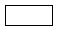 
6.1.2
Орталықтан жылыту

Центральное отопление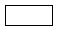 
6.1.3
Жеке қондырғылардан жылыту (жеке қондырғылардан, қазандықтардан жылыту)

Автономное отопление (отопление от индивидуальных установок, котлов)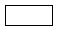 
6.1.3.1
қатты отынмен

на твердом топливе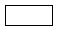 
6.1.3.2
сұйық отынмен

на жидком топливе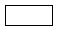 
6.1.3.3

6.1.3.4
газбен

на газу 

электрмен

от электричества 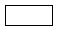 
6.1.3.3

6.1.3.4
газбен

на газу 

электрмен

от электричества 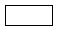 
6.1.4
 Басқа жылу

Прочее отопление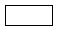 
6.1.5
Ғимараттағы су құбыры

Водопровод в здании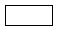 
6.1.6
Кәріз 

Канализация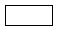 
6.2
Мыналармен қамтылған ұйықтайтын бөлмелер санын көрсетіңіз, бірлік:

Укажите количество спальных комнат, единиц, в которых есть:
Соның ішінде тұрғындар ақы төлейтін ұйықтайтын бөлмелерде 

В том числе в спальных комнатах, оплачиваемых проживающими
6.2.1
санитарлық торап (сумен шайылатын дәретхана)

санузел (туалет со смывом)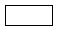 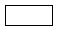 
6.2.2
тұрақты ванна немесе сусебезгі

стационарная ванна или душ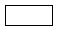 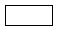 
6.2.3
тұрақты телефон байланысы

стационарная телефонная связь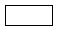 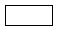 
Алғашқы статистикалық деректерді таратуға келісеміз5

Согласны на распространение первичных статистических данных5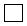 
Алғашқы статистикалық деректерді таратуға келіспейміз5

Не согласны на распространение первичных статистических данных5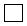 Приложение 10 
к приказу Председателя 
Комитета по статистике 
Министерства национальной экономики 
Республики Казахстан
от 8 ноября 2017 года № 163 Приложение 11 
к приказу Председателя 
Комитета по статистике 
Министерства национальной экономики 
Республики Казахстан
от 8 ноября 2017 года № 163 